22-23 YearFund 10000 TO BE DISTRIBUTEDABC57	ABC TRANSIT, INC322 Prof Education Serv-iuAIU00	ALLEGHENY INTERMEDIATE UNIT323 Professional Educational Services - Other Educationa2922 MISCELLANEOUS REVENUE	$200.00DECEMBER 2023 TRANSPERFECT	$232.10329 Professional Educational Services - Other330 Purch Other Prof Svc332 Deliquent333 Tax Appeal-legal2023 TAX ASSESSMENT APPEALS	$6,381.75350 Security/safety Services360 EMPLOYEE TRAINING/ DEVELOPMENT SERV390 Purch Other Prof SvcSUS09	SUSTAINABLE ENGINEERING SOLUTIONS	PURCH OTHER PROF SVC	$1,842.50430 Repairs/maintenance431 Preventive MaintenanceVendor#	Vendor NameDescriptionAmount432 Repairs & Maintenance Svc433 Repairs & Maintenance Srvcs Vehi438 Maint&repair Infor Tech Eq/infraCOM88	COMMUNICATIONS CONSULTING, INC.	MAINT&REPAIR INFOR TECH EQ/INFRA - HIGH SCHOOL	$735.10510 Student Transport Svc513 Stdnt Tran Svcc-contPIT74	PITTSBURGH BOARD OF EDUCATION	Vehicle Operation Svc - Stdnt Tran Svcc-cont	$48.75538 Telecommunications549 ADVERTISINGPIT41	PITTSBURGH POST-GAZETTEADVERTISING - BOARD MEETING DATES 2023	$1,365.00564 Tuition To AvtsNAS10	A.W. BEATTIE CAREER CENTER569 Tuition - Other2022-2023 DEBT SERVICE PAYMENT #2 - INTEREST ONLY$15,925.21SHA03	UPMCNW 12/1/22 - 12/31/22	$225.00JZ 11/1/22 - 11/30/22	$1,050.00Total for 569 Tuition - Other	$1,275.00580 TravelPER1	PERRY PARK LANES, INC	Bowling - Boys & Girls - Travel	$798.00581 Travel Conference583 Travel w/studentsRYA02	SHAWN RYAN584 Travel Inter-District2023 INDOOR TRACK & FIELD STATES 2/25-2/26 PENN STATE UNIVE$478.98591 Security/police SvcCAP15	CAPITAL ASSET PROTECTION INC.	1/22/23 - 1/28/23	$600.00610 General SuppliesVendor#	Vendor NameDescriptionAmountVendor#	Vendor NameDescriptionAmountVendor#	Vendor NameDescriptionAmount648 Books&periodicals On Elec MediaPIT41	PITTSBURGH POST-GAZETTE650 Supplies & Fees Technology RelatedLIBRARY - ELEC MEDIA BOOKS&PERIODICALS - MIDDLE SCHOOL$141.44752 Capital Equipment - Original And AdditionalPEM01	P.E.M. CO.	Operation/bldg Svc - Capital Equipment - Original And Additi	$1,371.49768 Capital Eq Harware Software ReplaceCheck	Date	Vendor#	Vendor Name 10-0101.002.000.00.00 Cash - PNC BankP.O.F/PInv Date	Invoice #Check AmountBatchSrcStat10192502	02/01/23	CIT21	EDSYS INC-CITY CHARTER HIGH SCHOOL	$14,573.9020230205CC	RCheck	Date	Vendor#	Vendor Name 10-0101.002.000.00.00 Cash - PNC BankP.O.F/PInv Date	Invoice #Check AmountBatchSrcStat10192509	02/01/23	82APC  SHALER AREA HIGH SCHOOL	$3,372.00PAYMENTS20230201CC	RCheck	Date	Vendor#	Vendor Name 10-0101.002.000.00.00 Cash - PNC BankP.O.F/PInv Date	Invoice #Check AmountBatchSrcStat10192520	02/08/23	PRO66  PROVIDENT CHARTER SCHOOL	$34,016.6220230205CC	R4/21/23 GIRLS & BOYS TEAMS10192522	02/08/23	82APC  SHALER AREA HIGH SCHOOL	$1,317.4220230201CC	R10192523	02/08/23	35AA	SHALER AREA MIDDLE SCHOOL	$276.0020230201CC	RSTRINGS NORTH FESTIVAL FEES 2/15/23 12 STUDENTS3236810 / 10-3236.810.000.00.00	02/01/23	HS22-23#41276.0010192524	02/08/23	SHO54  SHOP 'N SAVE	$645.2020230201CC	RCheck	Date	Vendor#	Vendor Name 10-0101.002.000.00.00 Cash - PNC BankP.O.F/PInv Date	Invoice #Check AmountBatchSrcStat10192527	02/08/23	UGI53	UGI ENERGY SERVICES, LLC	$36,703.7320230201CC	RCheck	Date	Vendor#	Vendor Name 10-0101.002.000.00.00 Cash - PNC BankP.O.F/PInv Date	Invoice #Check AmountBatchSrcStat10192534	02/15/23	BRE09  ROSEMARIE A BRENNEN	$11.6020230201CC	O10192536	02/15/23	CC35	CHRISTOPHER CATANESE	$30.0020230201CC	RALLIANCE OF THERAPY DOGS MEMBERSHIP RENEWAL238061035 / 10-2380.610.000.35.00	02/07/23	6308730.0010192537	02/15/23	GRE09  CINDY GRECO	$53.9820230201CC	OTOURNAMENT - NORWIN HS 2/17-1810192539	02/15/23	IPC01	INSIGHT PA CYBER	$10,171.3920230205CC	R10192544	02/15/23	PCC99  PA CYBER CHARTER SCHOOL	$43,576.6720230205CC	RCheck	Date	Vendor#	Vendor Name 10-0101.002.000.00.00 Cash - PNC BankP.O.F/PInv Date	Invoice #Check AmountBatchSrcStat10192544	02/15/23	PCC99  PA CYBER CHARTER SCHOOL	$43,576.6720230205CC	RCheck	Date	Vendor#	Vendor Name 10-0101.002.000.00.00 Cash - PNC BankP.O.F/PInv Date	Invoice #Check AmountBatchSrcStatCheck	Date	Vendor#	Vendor Name 10-0101.002.000.00.00 Cash - PNC BankP.O.F/PInv Date	Invoice #Check AmountBatchSrcStat10192712	02/28/23	ZZ24	TUITION ACCOUNT PROG BUR	$770.0020230298CC	O10192713	02/22/23	21CCCS 21ST CENTURY CYBER CHARTER SCHOOL	$1,295.5820230205CC	RTUITION MARCH 20231156210 / 10-1110.562.000.10.00	02/10/23	4467441,295.5810192714	02/22/23	AME35  AMERICAN RED CROSS	$975.0020230201CC	RLTS FACILITY FEE: 1,000+ ENROLLEES WITH RED CROSS LIFEGUARDI3390610 / 10-3390.610.000.00.00	02/08/23	22544538975.0010192722	02/22/23	SNY07	JAMES G & DONNA J SNYDER	$17.8020230201CC	OCheck	Date	Vendor#	Vendor Name 10-0101.002.000.00.00 Cash - PNC BankP.O.F/PInv Date	Invoice #Check AmountBatchSrcStat10192722	02/22/23	SNY07	JAMES G & DONNA J SNYDER	$17.8020230201CC	O99999246	02/10/23	GAPA1  Great American Plan Administrators Inc	$31,661.55	220	W	RCheck	Date	Vendor#	Vendor Name 10-0101.002.000.00.00 Cash - PNC BankP.O.F/PInv Date	Invoice #Check AmountBatchSrcStat99999246	02/10/23	GAPA1  Great American Plan Administrators Inc	$31,661.55	220	W	RCheck	Date	Vendor#	Vendor Name 10-0101.002.000.00.00 Cash - PNC BankP.O.F/PInv Date	Invoice #Check AmountBatchSrcStat99999253	02/07/23	AMA12  AMAZON.COM	$12,230.49207CC	RCheck	Date	Vendor#	Vendor Name 10-0101.002.000.00.00 Cash - PNC BankP.O.F/PInv Date	Invoice #Check AmountBatchSrcStat99999253	02/07/23	AMA12  AMAZON.COM	$12,230.49LIFE SKILLS -GENERAL SUPPLIES - ELEMENTARYLIFE SKILLS -GENERAL SUPPLIES - ELEMENTARYLIFE SKILLS -GENERAL SUPPLIES - ELEMENTARYLIFE SKILLS -GENERAL SUPPLIES - ELEMENTARYLIFE SKILLS -GENERAL SUPPLIES - ELEMENTARYLEARNING SUPPORT - GENERAL SUP - ELEMLEARNING SUPPORT - GENERAL SUP -ELEMLEARNING SUPPORT - GENERAL SUP -ELEMLEARNING SUPPORT - GENERAL SUP -ELEMLIBRARY - BOOKS - BURCHFIELDLIBRARY - BOOKS - BURCHFIELD LIBRARY - BOOKS - BURCHFIELD LIBRARY - BOOKS - BURCHFIELD LIBRARY - BOOKS - BURCHFIELDLIBRARY - ELEC MEDIA BOOKS&PERIODICAL- BURCHFIELDPRINCIPAL -GENERAL SUPPLIES - HS PRINCIPAL -GENERAL SUPPLIES - HS PRINCIPAL -GENERAL SUPPLIES - HS PRINCIPAL -GENERAL SUPPLIES - HS ELEMENTARY - GENERAL SUPPLIES ELEMENTARY - GENERAL SUPPLIESMisc Activities - HS - GENERAL SUPPLIES Basketball - Girls - GENERAL SUPPLIES Basketball - Girls - UNIFORMSBasketball - Girls - UNIFORMS Basketball - Girls - UNIFORMS Basketball - Girls - UNIFORMS207CC	RCheck	Date	Vendor#	Vendor Name 10-0101.002.000.00.00 Cash - PNC BankP.O.F/PInv Date	Invoice #Check AmountBatchSrcStat99999253	02/07/23	AMA12  AMAZON.COM	$12,230.49207CC	RCheck	Date	Vendor#	Vendor Name 10-0101.002.000.00.00 Cash - PNC BankP.O.F/PInv Date	Invoice #Check AmountBatchSrcStat99999256	02/24/23	ZZ02	PA DEPT OF REVENUE	$51,912.34	220	W	RCheck	Date	Vendor#	Vendor Name 10-0101.002.000.00.00 Cash - PNC BankP.O.F/PInv Date	Invoice #Check AmountBatchSrcStat99999261	02/24/23	GAPA1  Great American Plan Administrators Inc	$31,911.55	220	W	RCheck	Date	Vendor#	Vendor Name 10-0101.002.000.00.00 Cash - PNC BankP.O.F/PInv Date	Invoice #Check AmountBatchSrcStatTotals For Bank Account 10-0101.002.000.00.00 Cash - PNC BankAGX06	AGX INC10-2611.810.000.00.00/261081010-2620.431.000.35.48/26204313548DUES & FEES	$150.00Operation/bldg Svc - Preventive Maintenance	$840.80AIU00	ALLEGHENY INTERMED. UNITALLEGHENY INTERMEDIATE UNITVendor Total$990.8010-1290.322.000.30.00/12903223010-2620.538.000.00.00/262053810-2620.538.000.00.00/2620538DECEMBER 2023 TRANSPERFECT	$232.10TRANSPORT/TELECOMMUNICATIONS	$870.00TRANSPORT/TELECOMMUNICATIONS	$870.00JA31	JESSICA ALEXANDERVendor Total$1,972.10JOS01	JOSTENS, INC.10-3228.610.000.00.00/322861010-3299.610.000.00.00/3299610Commencement - GENERAL SUPPLIES	$30.10Misc Athletics - GENERAL SUPPLIES	$727.60Vendor Total	$757.70PEN21	PA MUNICIPAL SVC CO10-2334.332.000.00.00/233433210-2334.332.000.00.00/2334332JANUARY 2023	$4,806.00JANUARY 2023	$50.00Vendor Total	$4,856.00ZIE06	ZIEBART TIDY CAR10-2650.433.000.00.00/2650433Vehicle Oper & Maint - Repairs & Maintenance Srvcs Vehi	$1,675.00Report Total	$404,888.040101 Cash0470 Payroll Deductions & Withholdings0475 Employer Paid Benefits330 Purch Other Prof SvcHAW01 JAMES M HAWLEYCOMPLETION OF A GASB 75 VALUATION	$7,000.00411 Disposal Services431 Preventive MaintenanceHAD07 HADFIELD ELEVATOR	50% DEPOSIT FOR REPAIR PROPOSAL # Q-41683	$24,305.50442 Rental-equip&vehicles538 TelecommunicationsSUN02 CROWN CASTLE FIBER LLC	TRANSPORT/TELECOMMUNICATIONS	$2,498.80562 Tuition Payments To Charter SchoolsCHARTERACC99 AGORACYBERCHARTERSCHOOLCIT21 CITYCHARTERHIGHSCH IPC01 INSIGHT PA CYBER CHARTERSCHOOLLPP99 LINCOLN PARK PERFORMING ARTS CHARTTUITION FEBRUARY 2023	$3,643.39TUITION FEBRUARY 2023	$2,884.52TUITION AUGUST 2022 - JANUARY 2023	$14,573.90TUITION FEBRUARY 2023	$1,214.49TUITION FEBRUARY 2023	$6,072.46TUITION FEBRUARY 2023	$2,884.44TUITION JANUARY 2023	$1,295.58610 General Supplies610 General Supplies611 Uniforms621 Natural Gas640 BooksAMA12 AMAZON.COMLIBRARY - BOOKS - BURCHFIELD	$14.93LIBRARY - BOOKS - BURCHFIELD	$6.09LIBRARY - BOOKS - BURCHFIELD	$22.77LIBRARY - BOOKS - BURCHFIELD	$141.79LIBRARY - BOOKS - BURCHFIELD	$14.81640 BooksHOU05 HOUGHTONMIFFLINInstruction-Regular Program - Books	$1,364.16Total for 640 Books	$1,564.55648 Books&periodicals On Elec MediaAMA12 AMAZON.COM	LIBRARY - ELEC MEDIA BOOKS&PERIODICAL - BURCHFIELD	$84.79650 Supplies & Fees Technology Related810 Dues & Fees860 Grants-community SvcPNC06 PNCBANKCORPORATEACCOUNT	SAM'S CLUB BACKPACK INITIATIVE	$1,266.76930 Fund TransfersDate: 03/03/23 Time: 08:42:24Shaler Area School District List Of Payments 2022-2023Page: 1 BAR047sCheck Dates 03/01/23 - 03/31/23	Check # 00001000 - 99999999Check	Date	Vendor NameBank Account:	50-0101.002.000.00.00 CafeteriaAccount Number	Description	BatCheck Amount90002357	03/02/23 TRI MARK SS KEMP	50-3100.762.000.31.00Food Services - Capital Equipment Replacement50202201$34,323.00Report Total	$34,323.00Date: 03/02/23 Time: 14:55:14Release Dates 02/01/23 - 06/10/2322-23 YearShaler Area School District Invoices Payable 2022-2023 Vendor # 01BB - rai21Page: 1 BAR046jInvoice # #099 - WPICC-009000ALL10 Fund 101000 Instruction1100 Instruction-regular ProgALL10 Fund 102000 Support ServicesALL10 Fund 102000 Support Services2700 Student TransportationALL10 Fund 103000 Oper Of Non-instr Svc 3300 Community ServicesEnding Date: 02/28/23	OBJECT SUPPLEMENTAdjusted	Current	Current	RemainingBudget	YTD Expended	Expended	Encumbrances	Balance	%UsALL10 Fund 10000 DO NOT USE100 Salaries200 BenefitsEnding Date: 02/28/23ALL10 Fund 10200 BenefitsEnding Date: 02/28/23ALL10 Fund 10500 Other Purchased ServicesEnding Date: 02/28/23ALL10 Fund 10600 SuppliesRevenue Accounts - with Activity OnlyEnding Date: 02/28/23	Revenues Board Supplement10 Fund 106000 Revenue - Local Sources 6111 Cur Real Estate TaxRevenue Accounts - with Activity OnlyEnding Date: 02/28/23	Revenues Board SupplementRevenue Accounts - with Activity OnlyEnding Date: 02/28/23	Revenues Board Supplement67000 Revenue - State SourcesRevenue Accounts - with Activity OnlyEnding Date: 02/28/23	Revenues Board Supplement7000 Revenue - State Sources8000 Revenue - Federal SourceRevenue Accounts - with Activity OnlyEnding Date: 02/28/23	Revenues Board SupplementALL10 Fund 109000 Other Financing Sources 9999 Fund BalanceAnticipated		YTD Revenue	Current Revenue Revenue	Adjustments		Received		ReceivedRemaining Balance %UsTransaction Detail Report For 2022-2023Budget TransfersDate Range 02/01/23-08/31/23Totals For Fund10  Fund 1025	Transaction Lines Totaling0.00Total Debits26,495.00Total Credits-26,495.00GENERAL FUNDSUMMARY OF INVESTMENTS - GENERAL FUNDFUND FOR CONSTRUCTION, RENOVATION & REPAIR (CR&R)CAFETERIA FUNDBOND FUNDSUMMARY OF INVESTMENTS - BOND FUND2019 BOND FUNDSUMMARY OF INVESTMENTS - BOND FUNDSupplement C.2 – Cafeteria Operating Statement JanuaryProgram of ServiceS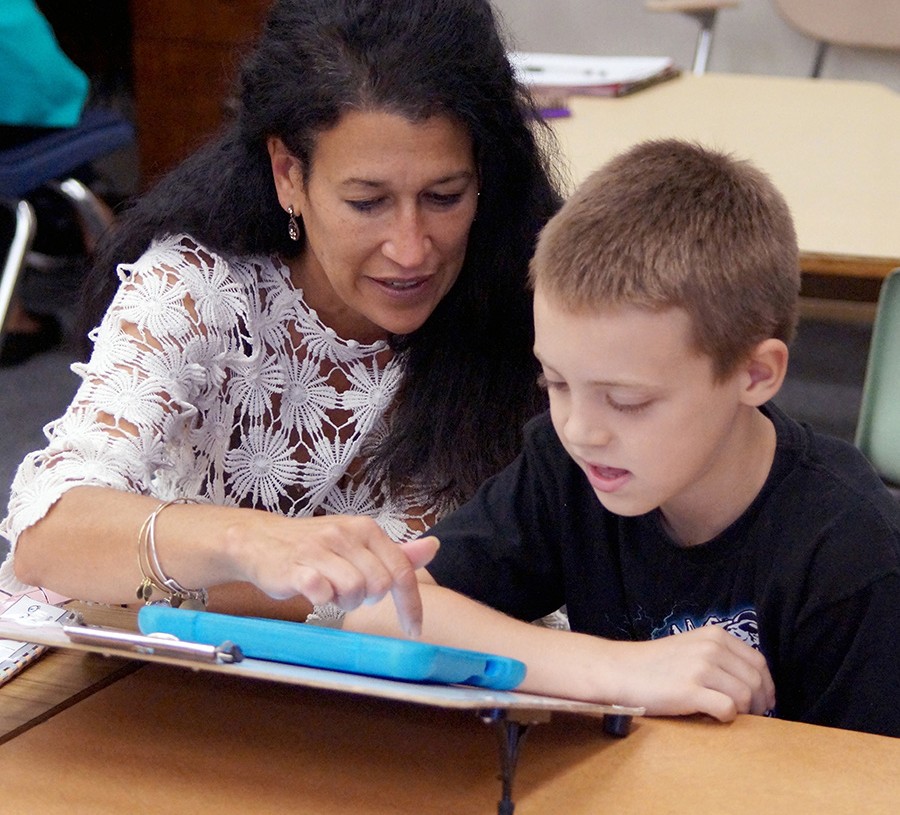 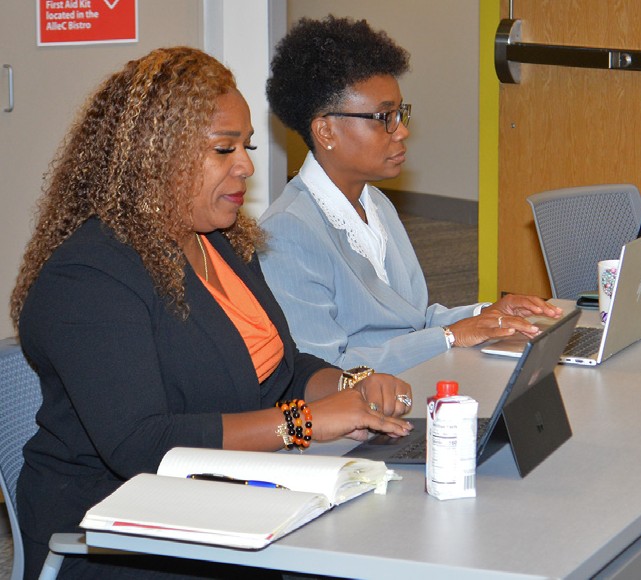 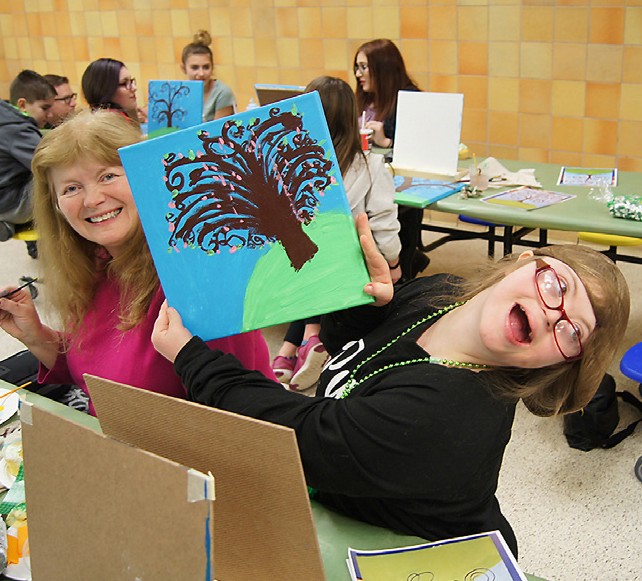 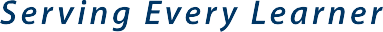 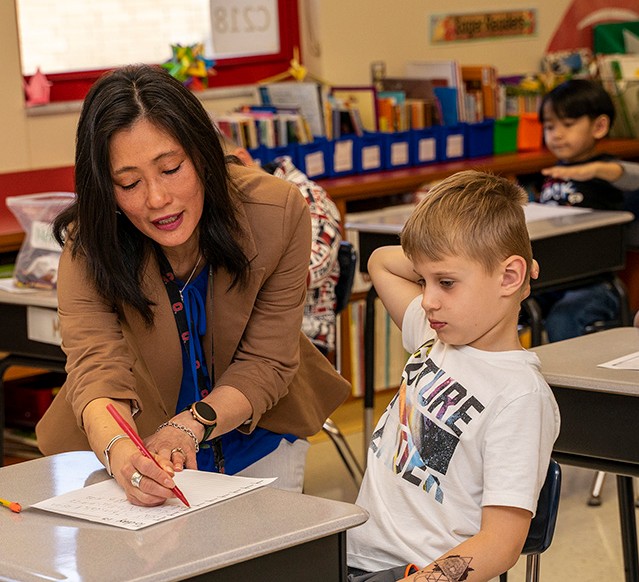 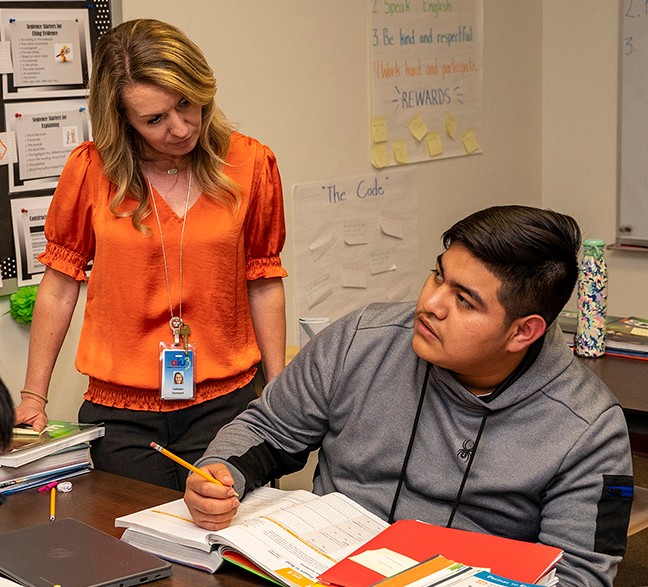 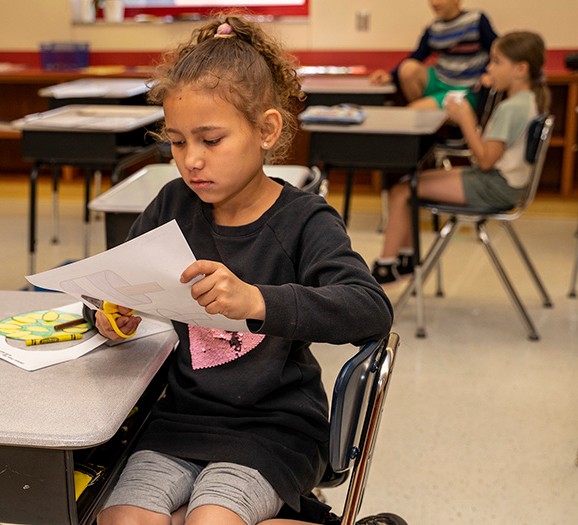 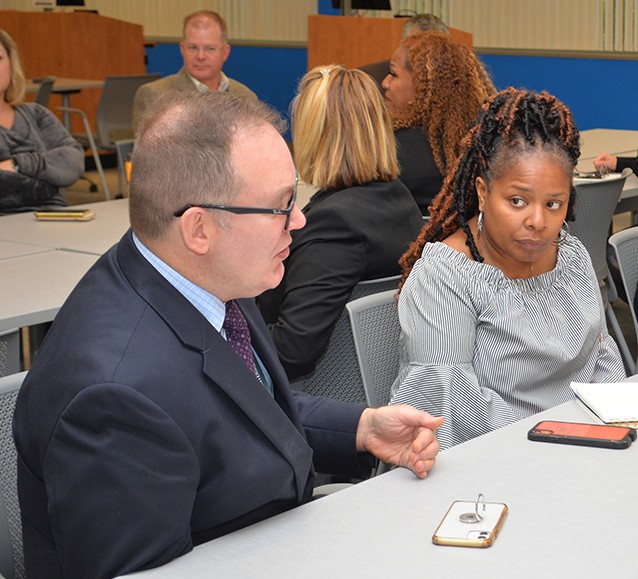 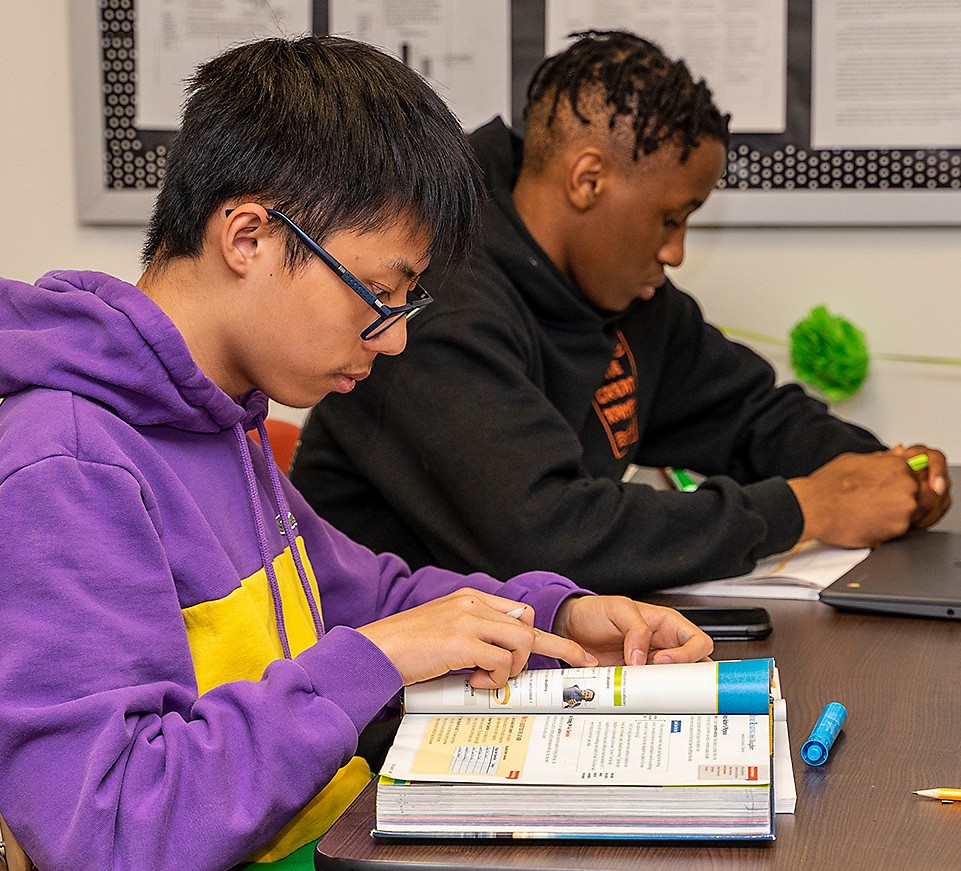 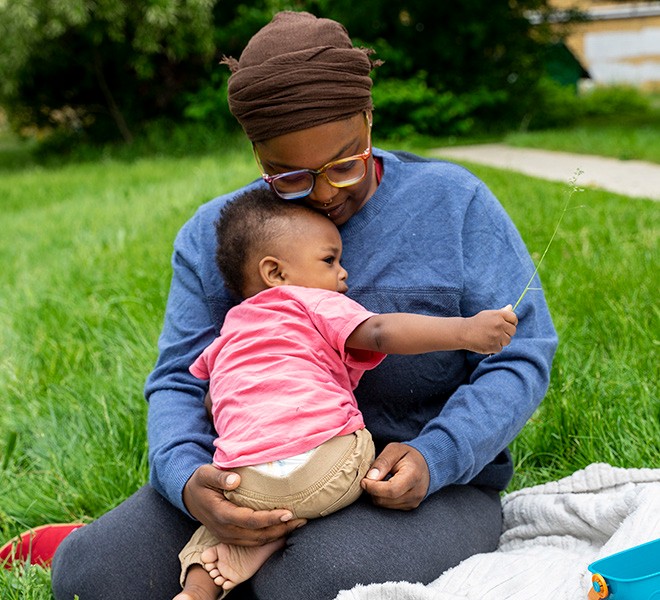 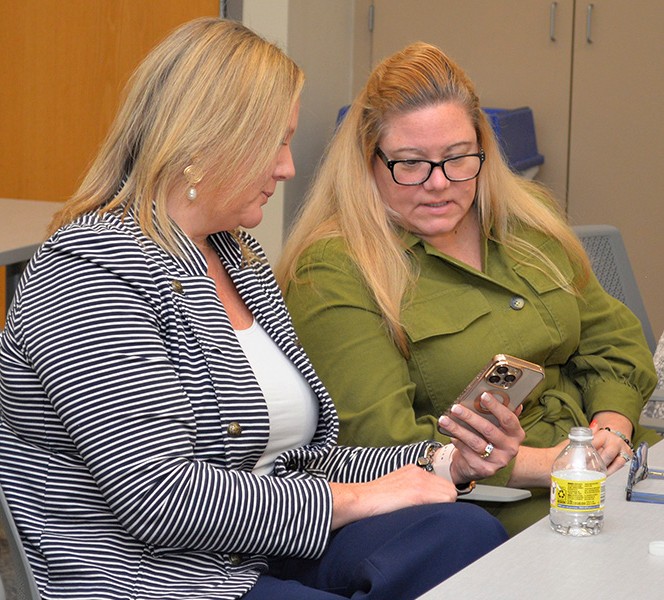 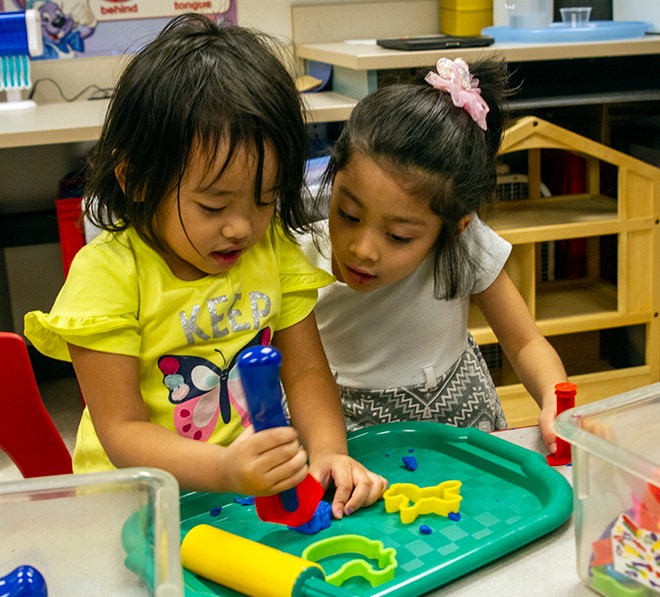 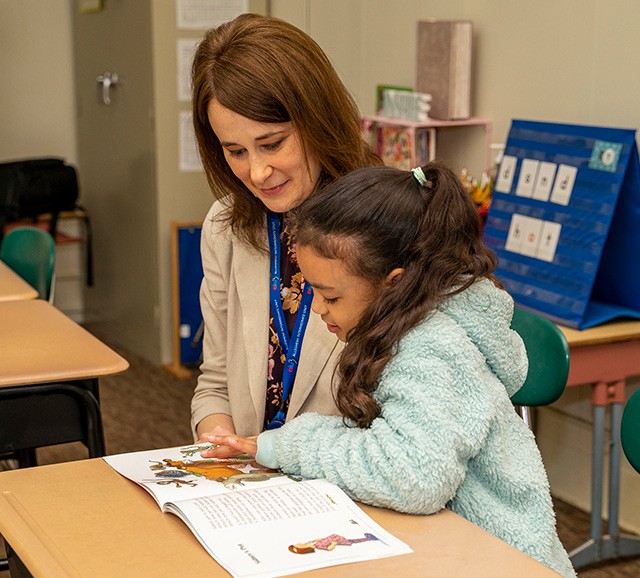 Table of ContentsO u r  M i s s i O nWe are an educational community that advocates and advances equitable opportunities for every learner .Program of Services Budget 2023/2024IntroductionThe Program of Services Budget is mandated by school code and includes the areas of: curriculum development and instructional improvement; educational planning; educational technology; continuing professional education; pupil personnel; state and federal liaison; and leadership support services . For the Allegheny Intermediate Unit (AIU), this budget represents approximately 1% of the agency’s operation . A chart reflecting an overview of the dollar value of total budgets operated under the auspices of the AIU in 2021/2022 can be found on page 8 . More than 130 separate program budgets make up the over $176 million total .The 2023/2024 Program of Services Budget is developed following a series of discussions among the district superintendents and administrators at the AIU . Program of Services Budget discussions occur with the Superintendents' Finance Team and also at regularly scheduled Superintendent Advisory Committee meetings . In the process of being formulated, and before each budget is submitted for approval to the respective school boards, the Program of Services Budget undergoes a high level of scrutiny by those individuals in position to comment on it most objectively .The document is also reviewed by members of the AIU Board of Directors, who are in the unique position of being able to analyze the budget from the perspective of a local school board member and a member of the AIU board . After considering the recommendations from all of the participants in the review process, revisions are made and the final Program of Services Budget is drafted . The budget is provided to district superintendents for final review, approved by the AIU board and submitted to the local school boards for approval .The 2023/2024 Program of Services Budget reflects a very slight increase in the overall district allocation . The AIU continues its committment to hold the line on costs while ensuring that it provides an array of services that are high quality, leading edge and cost effective for our member districts .Program of Services District AllocationOutline of Procedure for Adoption of the Program of Services BudgetAIU staff and the Superintendents' Finance Team began meeting in November 2022 to prepare the 2023/2024 Program of Services Budget .A draft budget was shared with the Superintendents’ Finance Committee on December 13, 2022 . A draft budget was a shared with the Superintendents’ Advisory Council on January 17, 2023 and on February 21, 2023 .The AIU Board of Directors adopted the budget at their meeting held on February 27, 2023 .A majority of the boards and a majority of the weighted votes (based upon pupil population) in the 42 districts must approve the Program of Services Budget . This action should be scheduled by the school district in March of 2023 .The budget must be submitted to the Pennsylvania Department of Education by May 1, 2023 for approval .The AIU is a vibrant and evolving organization committed to serving the students and families in your district . Your favorable response to the 2023/2024 Program of Services Budget will enable us to sustain this commitment . Your vote is appreciated .If you have any questions, please do not hesitate to contact Robert Scherrer, Executive Director, 412-394-5979, robert .scherrer@aiu3 .net or Joseph Lucarelli, Chief Finance and Operations Officer, 412-394-5813, joseph .lucarelli@aiu3 .net .1Questions and Answers About the Allegheny Intermediate Unit and its Program of Services BudgetWhat are intermediate units?Intermediate units are regional educational service agencies . Created by the Pennsylvania state legislature in 1970, they represent the middle level of the three-level system in Pennsylvania for the delivery of educational services between the state Department of Education and local school districts .How many intermediate units are there in Pennsylvania?There are 29 intermediate units in Pennsylvania . Together they encompass the 500 public school districts in the Commonwealth .Which school districts are served by the AIU?The AIU serves all of the school districts in Allegheny County outside of the City of Pittsburgh . The total number of school districts is 42, serving about 112,967 students in K-12 public schools . The AIU’s service area contains more school districts than any other intermediate unit in the commonwealth .What is the role of intermediate units in relation to school districts?In 1970, the state legislature established intermediate units as regional consortia to collaborate with school districts, provide certain vital and specialized support services for students, and make the state system of education more equitable . Intermediate units were created to support and assist local school districts, not to replace or duplicate the basic responsibilities delegated to school districts by the state .Why were intermediate units created?The state legislature created intermediate units to assist in providing each child with equal access to a quality education . School districts in a region may vary widely in their access to the finances and resources necessary to enable all of their children to receive an appropriate education . The wealth of a district may change over time varying the resources available to meet its needs . Therefore, in the spirit of collaboration, theintermediate unit works to pool the resources of school districts so that all students in the region benefit despite the shifting financial base of the local district . The intermediate unit acts as a catalyst for cooperative ventures .How does the AIU assist in enabling children to have equal access to educational opportunity?In partnership with its member school districts, the AIU helps to ensure an equitable education for all students in three basic ways:a . By providing significant economies of scale as a consortium in purchasing essential products and services for individual school districts;b . By having the experienced staff to provide expertise and certain vital, specialized support services that school districts may not have or may have difficulty providing; andc . By allowing school districts to use subsequent cost savings realized (including time and effort saved) to stabilize their tax bases and make greater direct investments toward their instructional needs .Why is the AIU considered to be a valuable regional asset?The AIU has been a partner with local school districts for more than 50 years . With over 130 different programs, the AIU has assembled a highly diversified and skilled staff to support the wide range of local school districts in Allegheny County . As members of a regional educational service agency, the AIU staff has both a national and state perspective and a well-established network upon which to draw ideas and resources to assist local districts . In addition, its knowledge of this region, its leaders, and the operation of its school districts have made it sensitive to local educational and economic issues in providing valuable assistance and services .Overall, the AIU represents a form of insurance to any local school district in the event that it has a need that it cannot meet for itself . It is a ready resource that has proven over the years to be reliable and credible in finding ways to meet the wide range of needs of local districts . The agency also serves as a leader and connector for the region in educational best practices .(continued)2What direct services does the AIU provide for local school districts from its Program of Services?Each intermediate unit collaborates with local school districts to provide services at their discretion within a state-mandated framework . The original state-mandated services that each intermediate unit may provide from its general operating budget are:curriculum development and instructional improvement;educational planning;instructional media;continuing professional education;pupil personnel;state and federal liaison services; andmanagement support .The Program of Services Budget outlines the expenditure and revenue plan to support, coordinate, and operate the specific programs and services associated with the above- mentioned framework . The state subsidy allocated to the AIU on behalf of the local school districts enables each district to participate in and access the services within this framework .A detailed description of these specific programs and services can be found in the AIU’sServices Guide .What other AIU services are available to the districts?The administrative section of the Program of Services Budget provides the resources to supervise and direct more than 130 programs overseen by the AIU Board of Directors, funded with any combination of federal, state, local, and private funds for student and district needs and the various collaborative efforts now in effect .How is the AIU’s Program of Services Budget funded?In 2017/2018, upon recommendation of the Superintendents' Finance Team, the AIU Program of Services Budget, which is required to be approved by a majority of the 42 school districts, was simplified to reflect the portion of programs and staff funded by the districts . This format was well received and continues in 2023/2024 . Revenue for the mandated Program of Services is generated from district allocations from state revenueHow much is allocated for these services?The Allegheny County school districts' allocation, once determined through the budget process, is appropriated by the state for each district with the annual amount in direct relation to district wealth (Aid Ratio) and enrollment (WADM) .How is the allocation from each district made to the AIU?Each school district’s allocation to support the Program of Services Budget is made through a state system of allocation as described above . The state withholds this allocation from each district’s Basic Education Subsidy (BES) and forwards these funds directly to the AIU to support the Program of Services .Are district allocations in the Program of Services Budget used to support other AIU programs?No . District allocations only support the state-mandated program of services as described in question eight . Other AIU revenues are used to support other AIU programs .Can revenue from the Program of Services Budget be transferred to other programs outside of the Program of Services and vice versa?No . Transfers of revenue are not permitted .How is the Program of Services Budget developed?Each of the program leaders in the AIU associated with the Program of Services Budget develops his/her section of the budget, based on input from each program’s particular advisory committee of superintendents . Suggestions from the AIU executive director, resulting from the input of various agencies representing the needs of school districts, are also taken into consideration . Then, the composite program budget is discussed and reviewed by the Superintendents’ Finance Team and the 42-member Superintendents’ Advisory Council as a whole .(continued)and other state subsidies, i .e ., social security and retirement reimbursement .	3Who approves the Program of Services Budget?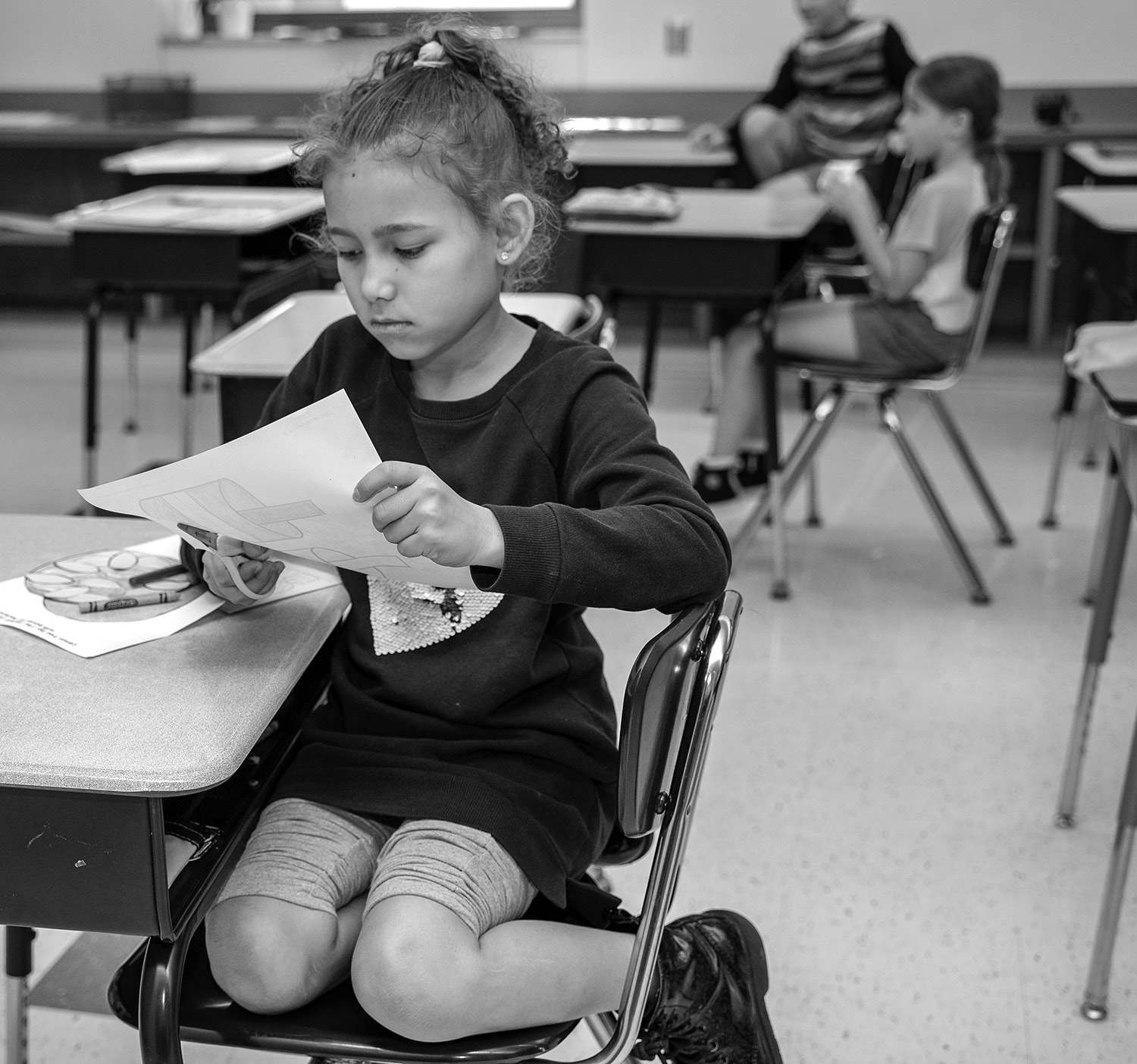 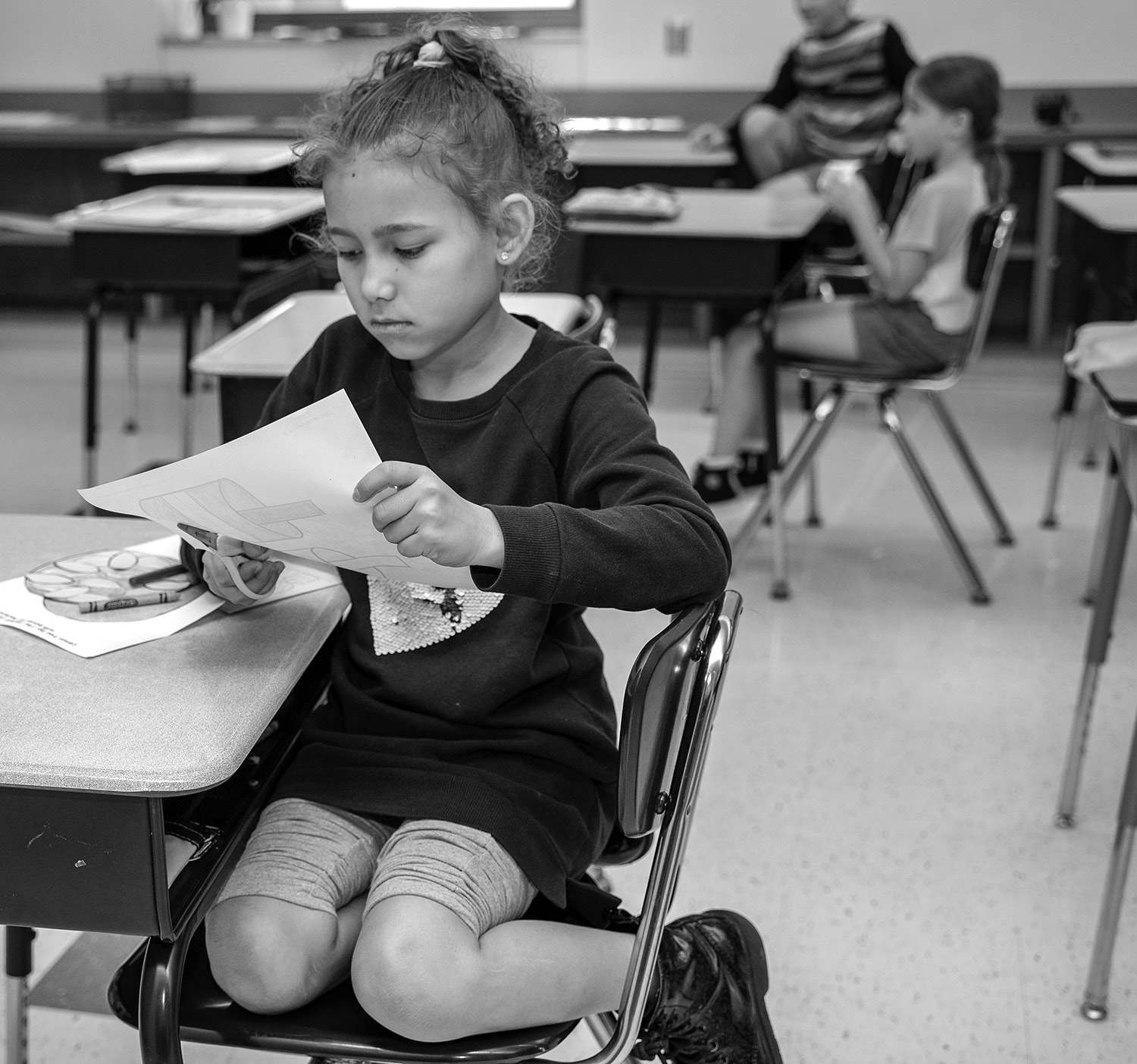 Superintendents from the 42 school districts reach concurrence on the budget, typically at the January superintendents’ meeting . Then, the budget is presented to the AIU Board of Directors for its review and approval . Finally, after reviewing the budget, each local school board takes official action by voting on the budget at a public meeting in its district during March or April . The approved budget is then forwarded to the Pennsylvania Department of Education by May 1 for the upcoming fiscal year beginning July 1 . The state-approved budget document establishes the revenue to be allocated to the AIU from the state budget .Why is the Program of Services Budget the only AIU budget reviewed and voted on by the local boards?State legislation requires local school district boards to review and approve the Program of Services Budget . Budgets for other AIU programs are carefully developed and are subject to review and approval by their respective funding sources and the AIU board . All AIU budgets for programs provided by the intermediate unit are reviewed and approved annually by the 13-member board of directors, elected by the boards of directors of the 42 suburban school districts in Allegheny County .4Programs and Services Provided to the Shaler Area School DistrictBelow is a list of services provided by the Allegheny Intermediate Unit. Many of the services are provided at no charge, while others are available for purchase. An "X" indicates your district's participation during the 2021-2022 school year. Please visit our website (aiu3.net) for more information about these services.Administration	Human Resources & Labor RelationsCommunication & Legislative Services - Graphic Design	District-Based Human Resource ServicesCommunication & Legislative Services - Legislative Policy & Advocacy	HR AuditsCommunication & Legislative Services - Public RelationsCommunication & Legislative Services - Public Relations Role-Alike Meetings Communication & Legislative Services - Shared Administrative Services Executive Support - Management ConsultationExecutive Support - Superintendent Advisory Council Executive Support - Superintendent Commission Executive Support - SuperSiteLeadership Development - Leadership Seminars Leadership Development - Aspiring Superintendent Support Leadership Development - PA Inspired Leadership Initiative Leadership Development - School Board SeminarsSafety and Security - Emergency Management Role-Alike Meetings Safety and Security - Training & ConsultationECFCSAdult Ed. & Family Literacy - Allegheny County Jail Workforce Development/GED Prep Program Adult Ed. & Family Literacy - Pearson Vue TestingAdult Ed. & Family Literacy - Workforce Development Program & GED Preparation Alternative Education - Community Schools East & West/RESCAlternative Education - Detention Education System Alternative Education - Focus on Attendance Alternative Education - PCCD Gun Violence Prevention Alternative Education - Restorative Practices TrainingChildren & Youth Experiencing Homelessness - Education for Children & Youth Experiencing Homelessness (ECYEH)Children & Youth Experiencing Homelessness - Educational Stability for Foster Care Youth Early Childhood Education - Early Head StartEarly Childhood Education - Head StartEarly Childhood Education - Pre-K CountsEarly Childhood Education - Hi5! Kindergarten Transition Family Needs & Support - Family Literacy Classes Family Needs & Support - Family Support CentersFamily Needs & Support - Lincoln Park After-School Program Family Needs & Support - Project ELECTFamily Needs & Support - Responsible Fatherhood ProgramFinance & Business OperationsAct 1 Mailing CoordinationBusiness Administrator Role-Alike MeetingsData Collection and Reporting System for Special Education Group Term Life Insurance ConsortiumIDEIA Sub-Recipient Monitoring Joint Purchasing ProgramSchool-Based ACCESS Program (SBAP) Shared Administrative ServicesSpecial Education Transportation ServicesHR Director Role-Alike MeetingsJob Description Review & Development PA-Educator.netSmartSTARTShared Administrative Services Superintendent SearchInformation TechnologyHigh Speed Copying and Duplication Regional Wide Area Network (RWAN) Shared Administrative Services Technology AssessmentsTechnology Coordinator Role-Alike MeetingsTechnology Staffing, Managed Services and Project SupportSpecial Education & Pupil ServicesAdministrative Support - Extended School Year Administrative Support - Local Task ForceAdministrative Support - Special Education Liaison Role-Alike Meetings Administrative Support - Supervisor ServicesAdministrative Support - Transition Consultants Administrative Support - Travel Services Blind/Visually Impaired Support Program Deaf/Hard of Hearing Support ProgramDeaf/Hard of Hearing Support Program - AudiologyDeaf/Hard of Hearing Support Program - Communication Access Services for Students with Hearing LossOT/PT Services - Occupational Therapy OT/PT Services - Physical TherapyOT/PT Services - Supervision & Consultation Preschool Early Intervention Services (DART) Pupil Services - BCBA ServicesPupil Services - BrainSTEPSPupil Services - Bullying Prevention Program Pupil Services - Crisis Response Team Pupil Services - Psychological Services Pupil Services - Social Work ServicesPupil Services - Suicide Prevention Training Pupil Services - Threat AssessmentSchool-Based Programs - Mon Valley School School-Based Programs - Pathfinder School School-Based Programs - Sunrise School Speech/Language Impaired Support ProgramSpeech/Language Impaired Support Program - Auditory Processing Disorders (APD) Consultative TeamSpeech/Language Impaired Support Program - Diagnostic/Consultation MSC - Math Coach Network5Special Education & Pupil ServicesSpeech/Language Impaired Support Program - Feeding & Swallowing Technical Support TeamSpeech/Language Impaired Support Program - Primary Expressions K-1 Classrooms Speech/Language Impaired Support Program - Supervision of Clinical Fellowship YearTeaching & Learning Academic Events Career ConnectionsCPE - Advanced Placement Summer InstituteCPE - Continuing Professional Education Credit Courses CPE - Educator Induction ProgramEducational Tech. & Innovative Practices - Apple Education Professional Development Educational Tech. & Innovative Practices - Book Review ProjectEducational Tech. & Innovative Practices - BrightBytes - Data Interpretation & Action PlanningEducational Tech. & Innovative Practices - Code.org Computer Science K-12 Curriculum Educational Tech. & Innovative Practices - Computer Science - Apple Can Code CurriculumEducational Tech. & Innovative Practices - Computer Science & Technology Teachers Network Educational Tech. & Innovative Practices - Google Certified Educator CoachingEducational Tech. & Innovative Practices - Instructional Coaches Role-Alike MeetingsEducational Tech. & Innovative Practices - Integrating Open Educational Resources Across the CurriculumEducational Tech. & Innovative Practices - Integrating Technology into the Curriculum Educational Tech. & Innovative Practices - Media Coordinator Role-Alike Meetings Educational Tech. & Innovative Practices - Online Learning Professional Development ESL - Curriculum Review ProcessESL - Direct Instruction Model ESL - Teacher Induction Program ESL - Professional DevelopmentESL - State Monitoring, Program Monitoring & Evaluation ESL - Student Evaluations & Proficiency TestingESL - Student Exiting/Monitoring Process ESL - Supervisor ServicesEvaluation, Grants & Data - Data Analysis, Management & Support Evaluation, Grants & Data - Evaluation PlanningEvaluation, Grants & Data - Grant Development Training Evaluation, Grants & Data - Grant Facilitation & Support Evaluation, Grants & Data - Grant NetworkEvaluation, Grants & Data - Program & Evaluation Evaluation, Grants & Data - Software & Data Systems Gifted EducationLeadership Development - PA Inspired Leadership InitiativeMSC - Customized In-District Math and Science Professional Development for Effective Classroom Practices, PreK-12MSC - Educators & Corporations Partnership for STEM Learning (ECP) MSC - Gr. 3-5 Mathematics InstituteMSC - Grades K-2 Mathematics InstituteMSC - Grades 6-8/Algebra Mathematics InstituteMSC - Accelerated Learning for Mathematics 6-12 series: School Day sessions MSC - Accelerated Learning for Mathematics 6-12 series: After schoolMSC - Accelerated Learning for Mathematics k-5 series: After schoolMSC - Accelerated Learning for Mathematics k-5 series: School Day sessions MSC - Accelerated Learning for Mathematics Administrator Overview session Kick-off event for the integrated science standardsMSC - Math & Science Curriculum Auditing & Curriculum Alignment or WritingMSC - Storytime STEM-packsMSC - Supporting Understanding of Fraction & Fraction Operations in Grades 3-5 MSC - Math Educator Networks for K-12 TeachersMSC - Science Educator Networks for K-12 Teachers Non-Public Schools - Title I ServicesNon-Public Schools - Title IIA ServicesPDE Initiatives - Career Readiness State Training Support Plan PDE Initiatives - Classroom Diagnostic ToolsPDE Initiatives - Comprehensive Planning Process PDE Initiatives - Continuity of Education SupportPDE Initiatives - Curriculum Director Role-Alike Meetings PDE Initiatives - Educator EvaluationPDE Initiatives - Federal Programs Coordinator Role-Alike Meetings PDE Initiatives - Future Ready PA IndexPDE Initiatives - PA Value-Added Assessment System (PVAAS)PDE Initiatives - School Assessment Data AnalysisPDE Initiatives - School Improvement Facilitation PDE Initiatives - Standards Aligned System TrainingRAC - Adolescent Literacy InstituteRAC - Comprehension, Close Reading & Complex Text: Laying the Foundation K-2 RAC - Customized Reading SupportRAC - ELA SymposiumRAC - English Language Arts Auditing & Curriculum Alignment or Writing RAC - K-3 Apprenticeship ModelRAC - Keystone Exams in Literature RAC - LETRS TrainingRAC - Literacy Design CollaborativeRAC - PA Core Standards for English Language Arts RAC - PA Institute for Instructional CoachingRAC - Reading Achievement Center Resource Room RAC - Reading Specialist NetworkRAC - Supporting Teacher Growth with Common Core Shifts (Online Act 45 course) RAC - Text Dependent Analysis Part 2: Deepening Instructional PracticeRAC - Text Dependent Analysis: Effective Instructional Practices RAC - Thinking Through the PencilSocial Studies - Historical Thinking in the Middle Grades Social Studies - Social Studies NetworkTAC - Acadience Training TAC - Assistive TechnologyTAC - Autism Support TAC - Co-TeachingTAC - Data Team TrainingTAC - General IDEA SupportsTAC - Intensive Interagency CoordinationTAC - Language Essentials for Teachers of Reading & Spelling (LETRS) TAC - Least Restrictive Environment/Inclusive PracticesTAC - Life Skills/Supporting Students with Complex Needs TAC - Multi-Sensory Approach to Teaching Mathematics TAC - Multi-tiered Systems of Support MTSS/RTIITAC - Positive Behavior Supports6Teaching & LearningTAC - School-Wide Positive Behavior Interventions & Support TAC - Secondary Transition ServicesTAC - Supporting Literacy & Mathematics DevelopmentTitle III Consortium Services – AIU Serviced Districts – Liaison Committee Title III Consortium Services – Title III Consortium GranttransformEDtransformED - CMU CS Academy transformED - Educator Workshops transformED - OnRamptransformED - STEAM & Learning Innovation transformED - STEAM Lending LibrarytransformED - STEAM Teacher & Coordinator Role-Alike Meetings transformED - Human-Centered Design ConsultationWaterfront LearningWaterfront Learning - Customized Professional Development Waterfront Learning - Data Security and IntegrationWaterfront Learning - Hybrid Learning Instructional Design Plan7General Overview of AIU Budgets2021/2022 Budgets as of June 30, 2022Comparative Analysis of Program of Services Budget to Total AIU Combined Budgets*$176,369,625*Program of Services 1%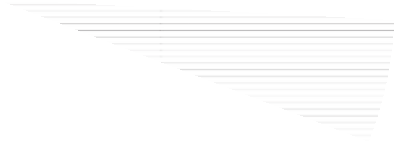 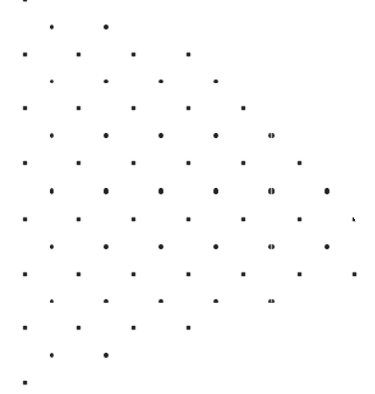 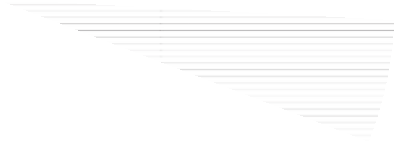 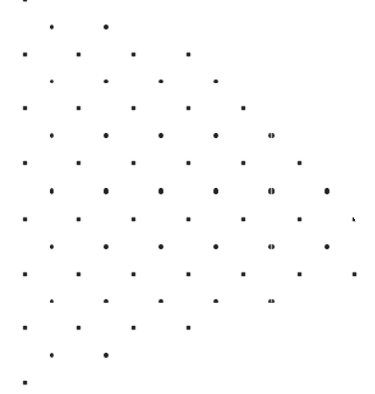 Early Childhood Education19%Special Education Programs51%Alternative Education Programs6%Non-Public Schools Program 5%^ English as a Second Language, Waterfront Learning, Math & Science Collaborative, Inservice Credit Courses,Research & Resource Development, Remake Learning, Career Readiness, etc .^ Other 18%* Internal services budgets such as Human Resources and Business Office are not included in this summary, as those costs are allocated to other programs .8Program Descriptions and StaffSchool Leadership ServicesA mAjor focUS of the IntermedIAte UnIt is to assist school districts by meeting the needs of school leaders and their communities . The AIU supports initiatives on behalf of the public schools in Allegheny County and the region . We foster partnerships and alliances with other agencies and schools beyond Allegheny County to establish and nurture interagency collaboration that results in the sharing of resources and the provision of cost-effective, consortium-based services . The AIU is recognized as a center for resource sharing and information .The executive director of the AIU oversees the administration of all the programs and services offered throughout the organization . As of January 2023, there are nearly 1,200 employees in the organization with a $176 million total budget comprised of 130 separate budgets . The executive director, as required by legislation, convenes monthly meetings for the 42 Allegheny County school superintendents which serve as a regular forum to discuss current educational topics, share successes, identify best practices, and develop regional solutions through mutual problem solving . These meetings aim to provide regional and state perspectives for improving education across Allegheny County through ongoing communication, sharing of information, and generating ideas . In addition to the monthly meetings, the executive director also coordinates check-in meetings as needed with superintendents, CTC directors, and community partners .School Leadership Services also provides specific support in areas that promote a safe and welcoming school environment . The director of safety and security convenes regular meetings with school safety directors, facilitates threat assessments, coordinates emergency response activities, hosts professional development activities, and provideshealth and safety plan support . The director of diversity, equity & inclusion works directly with school districts to support their individual and collective needs . This includes professional development, workshops, serving as a subject-matter expert, role-alike meetings, and coaching .Finally, this budget includes expenses, materials, and equipment for all AIU board functions and superintendents’meetings, professional development and other meetings associated with the above-mentioned activities . In addition, districts are provided with a variety of leadership services including conferences and professional development programs for board members, superintendents and aspiring superintendents .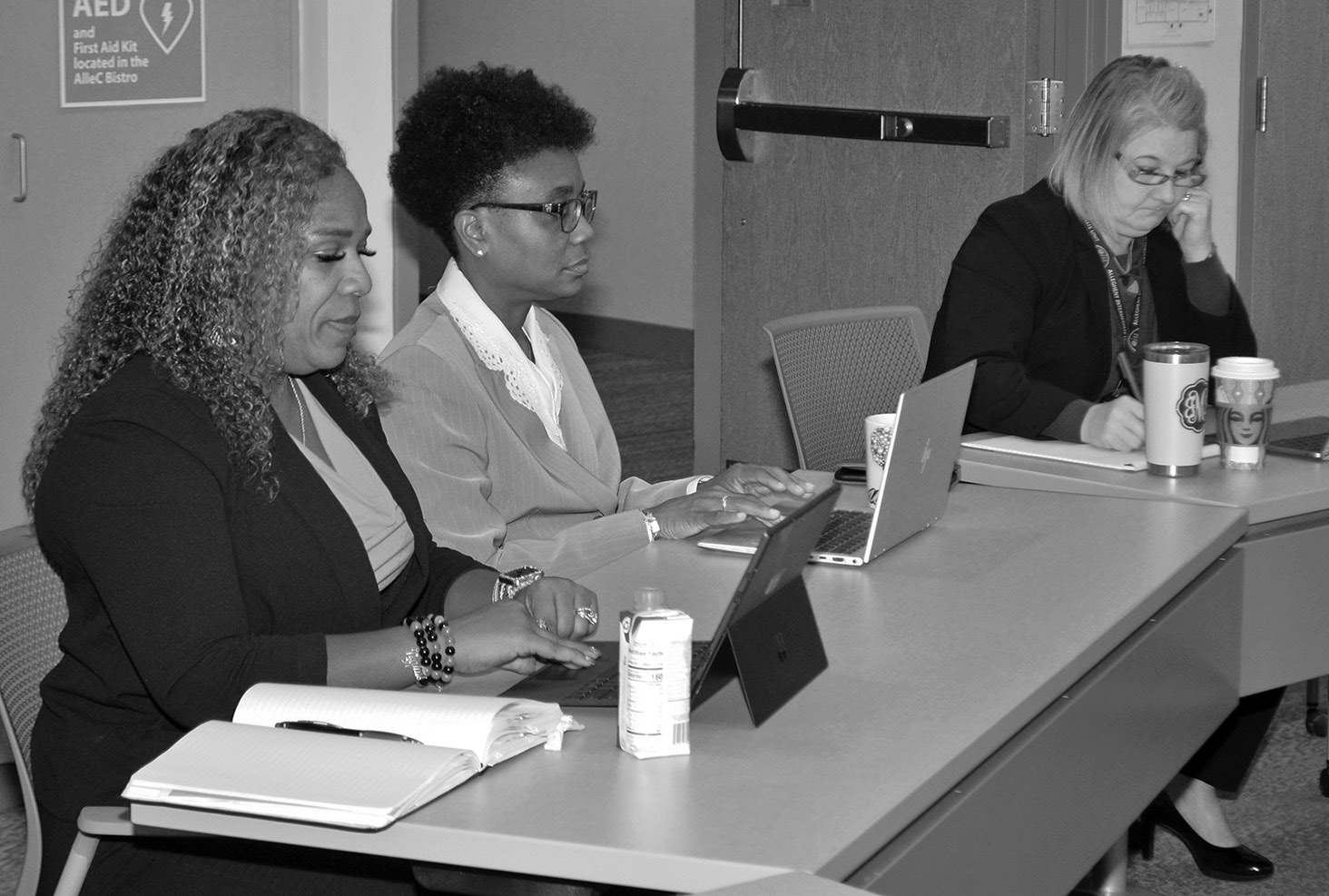 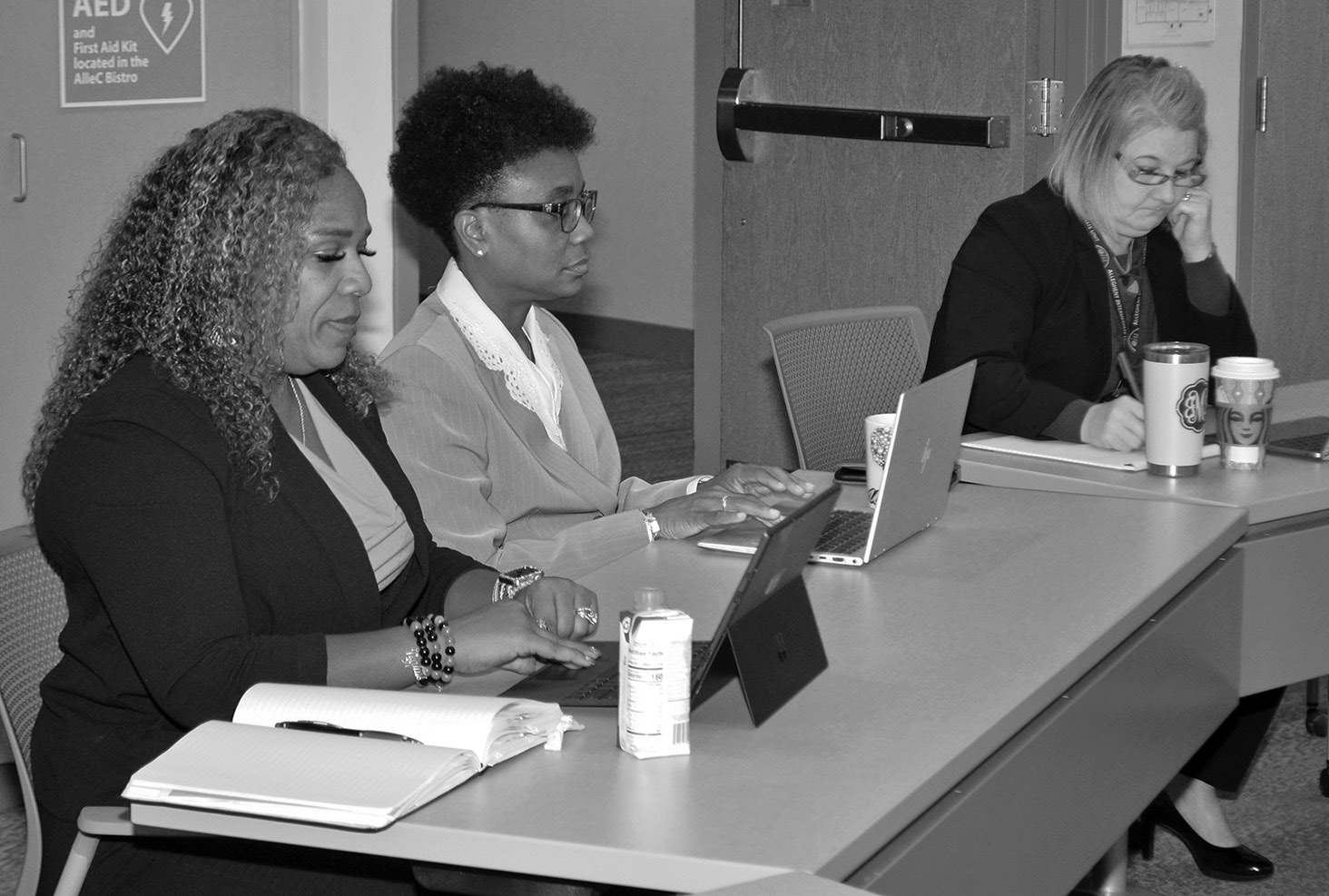 9Technology Services Educational Technology ServicesedUcAtIonAl technology ServIceS is committed to providing districts the resources necessary to leverage technology to support effective curriculum and instruction . The services provided include:Role-alike meetings for media coordinators, instructional /technology coaches;Strategic consultation with district leadership for instructional technology implementation;Professional development in IT best-practices, IT service delivery, and security best-practices;Professional development related to the integration of instructional technology;Learning Management System (LMS) training and support (i .e ., Canvas, Schoology, and Google Classroom);Certification training for instructional technologies including Google, Nearpod, and Apple;Coordinates consortium pricing on variety of ed-tech tools and services;Facilitation of the collection and analysis of BrightBytes data;Remote and virtual learning consultation;Identification and support for open educational resources;Correlating ISTE standards for administrators, coaches, teachers, and students;Management and professional development for STEAM Lending Library;Web based formative assessment and student engagement tools;Identification and vetting of educational technology products and services .The Chief Technology Officer convenes monthly meetings for Allegheny County schools’ technology directors . The educational technology team facilitates the Instructional Technology Team of superintendents and convenes meetings with district media coordinators, librarians, and instructional coaches to assist schools in integrating technology to improve student learning .Educational Technology Services provides resources, tools, professional development, and support to districts within the AIU to integrate technology across the curriculum . The AIU facilitates regionally-produced programs through transformED and educational community partners such as Remake Learning . In addition, the Educational Technology Team facilitates collaboration and learning among district leadership, instructional technology leaders, curriculum staff, instructional technology coaches and teachers to ensure equitable access to technology and to help all learners achieve their full potential .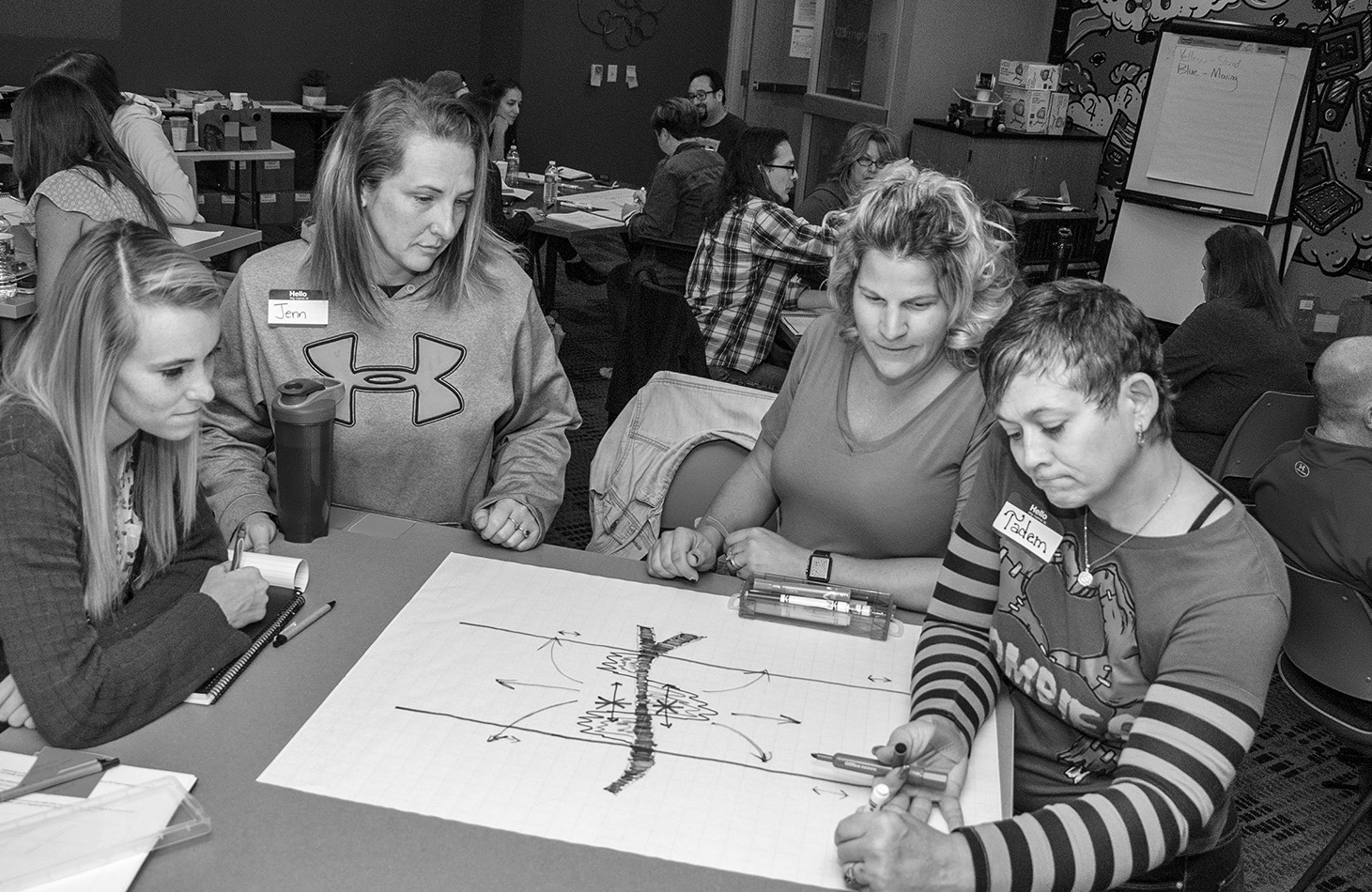 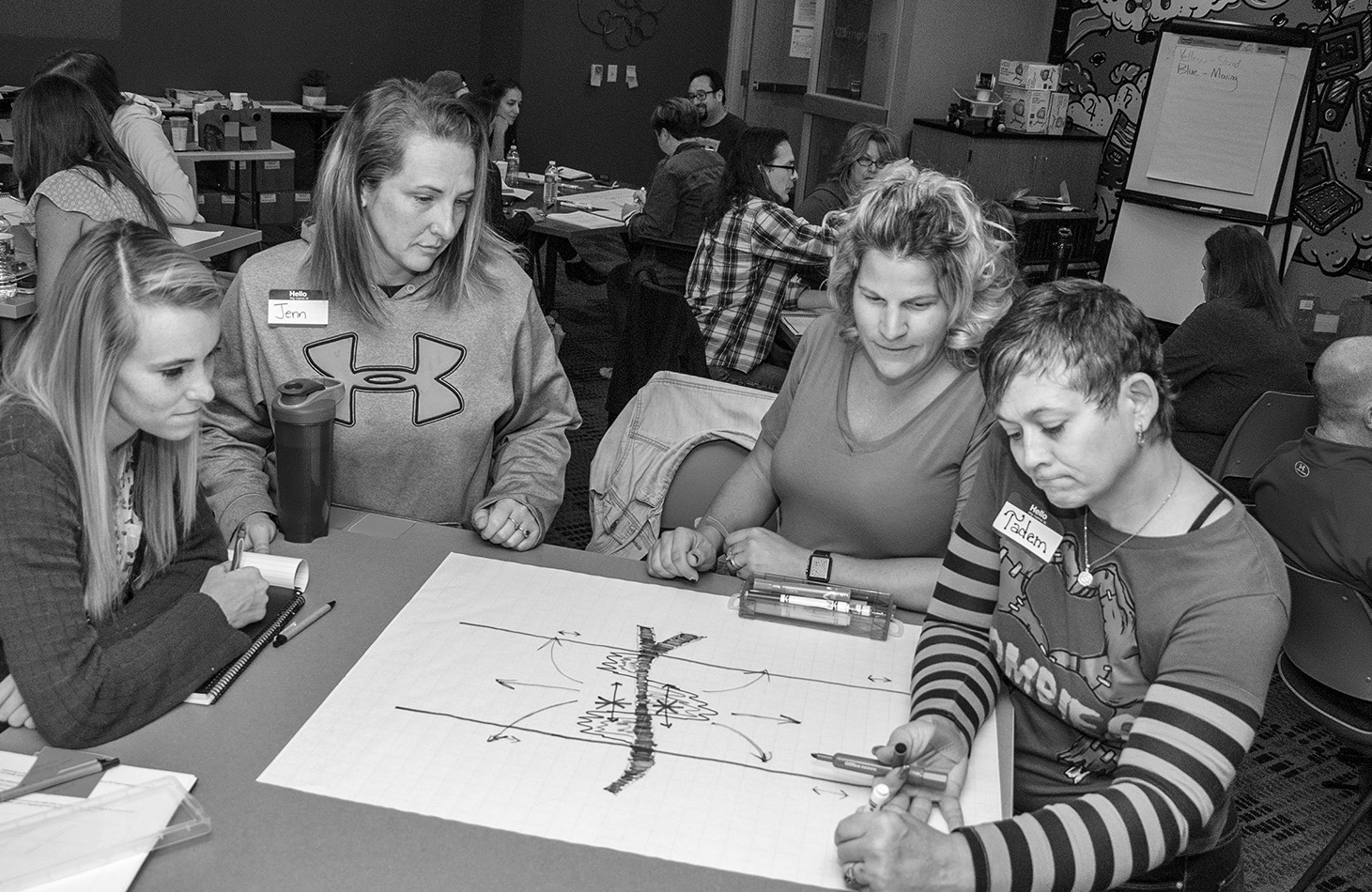 10Special Education and Pupil Services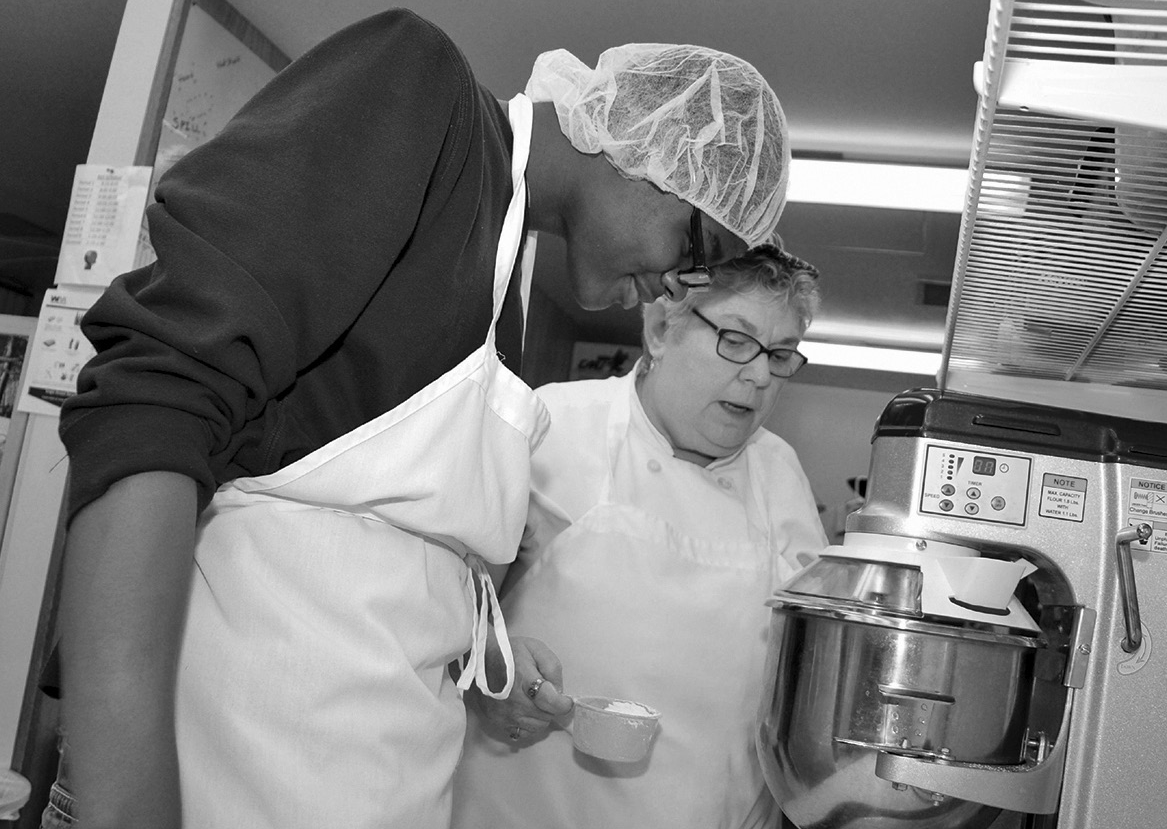 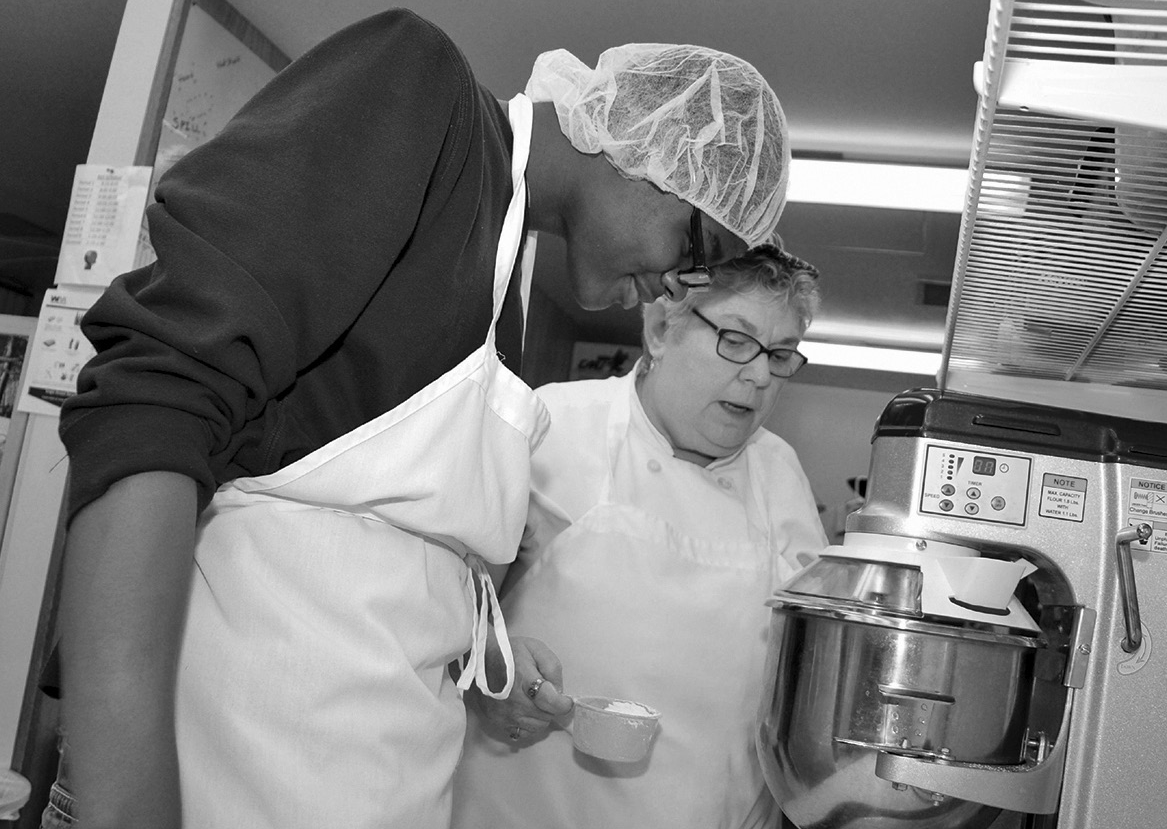 the AIU'S SpecIAl edUcAtIon And pUpIl ServIceS dIvISIon oversees and provides programs and services to the 42 suburban school districts and 12 charter schools in Allegheny County . These programs and services support districts and charter schools in meeting the changing needs of their students with disabilities . The special education staff includes preschool early intervention and school-age student services, which are supported by special education teachers, paraprofessionals, psychologists, social workers, speech/language pathologists, teachers of the visually impaired, teachers of the deaf/ hard of hearing, educational audiologists and interpreters, occupational and physical therapists, transition consultants, travel trainers, work-based learning coordinators, board certified behavior analysts, coordinators, and supervisors .The Special Education and Pupil Services Division can provide district-based services for students who require autistic support, emotional support, learning support, life skills support, multi-disabilities support, physical support, and related services .The AIU operates the Mon Valley School, Pathfinder School, and Sunrise School for those students whose educational needs require center-based services . Our schools are dedicated to the students’ acquisition of academic, vocational, social, and emotional skill development . Our schools offer a a safe, secure learning environment in which learning focuses on students’ transitions back to their home school and adult, community-based living .The Special Education and Pupil Services Division convenes monthly meetings of the district special education liaisons and provides topical pupil services professional development . In addition, advisory meetings are held for new school district special education liaisons . The division leadership also provides support for the Local Task Force on the Right to Education and represents the AIU at the state level through the Pennsylvania Association of Intermediate Units .School districts may contact the Pupil Services Department when they need:Psychological, educational, and behavioral assessments;Evaluation and consultation on students with low incidence disabilities;Psychological and social work intervention including counseling and family consultations;Crisis intervention management;Surrogate parent information; andBoard certified behavior analysts .The division's staff is committed and dedicated to working with local education agencies to provide high-quality services that will enhance the school experience for students receiving special education services, their families, and staff .While the Program of Services Budget partially supports these areas, some services are provided for a fee .11State and Federal Liaison Services/Marketing and Strategic Communication Servicesgovernment lIAISon ServIceS are provided on behalf of the AIU and the 42 suburban school districts it serves . These services include meeting, interacting, and developing relationships with Pennsylvania Department of Education (PDE) personnel and federal and state legislators to communicate, educate, and advocate for issues affecting school districts that the AIU serves . The executive director attends meetings with PDE and communicates information to the superintendents .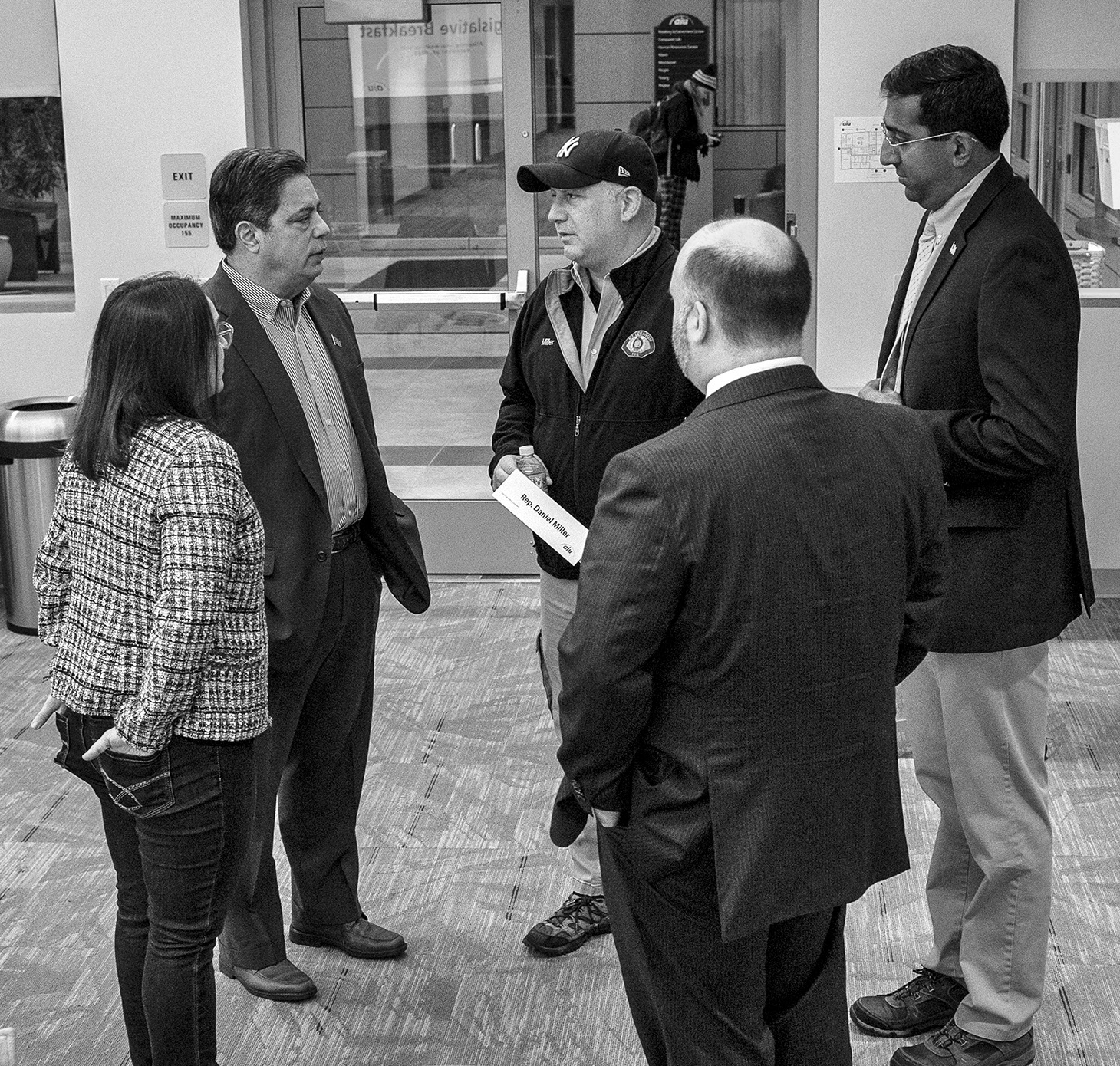 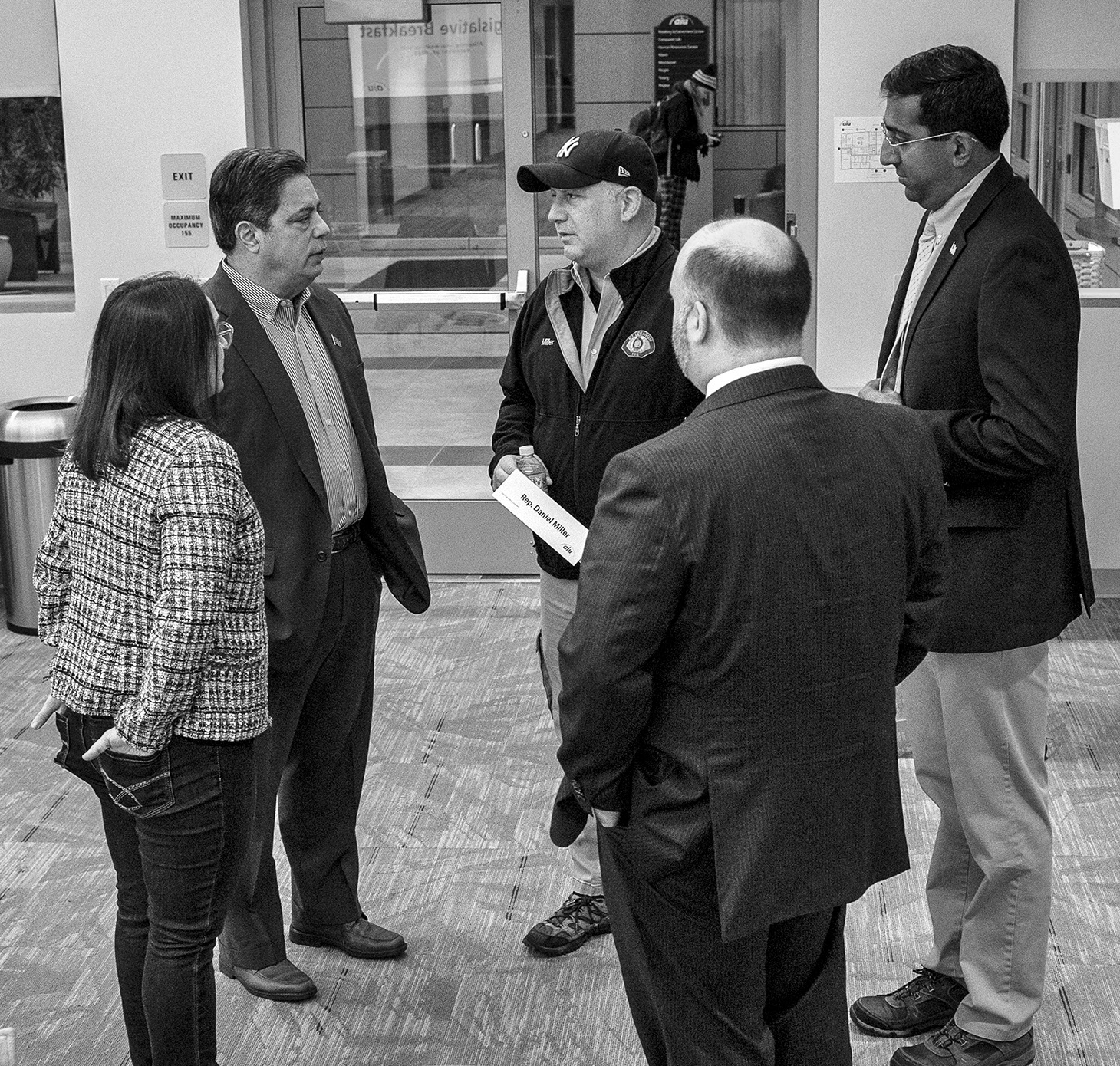 The general counsel coordinates advocacy efforts on behalf of the AIU’s 42 Allegheny County’s suburban school districts . The general counsel works with superintendents around key legislative issues and regularly provides updates to school districts . The general counsel and staff are available to provide expertise to district personnel in the areas of educational funding, legislative processes, building relationships with legislators, reaching external audiences, and effectively advocating for public education .Members of the Marketing and Strategic Communication Department are available to provide assistance and expertise in the areas of public relations, media management, marketing, graphic design, and customer service . The assistant director of marketing and strategic communication convenes role-alike meetings for Allegheny County school district public relations officers and is available to advise school district personnel regarding strategic marketing and public relations initiatives .12Teaching and Learning (Professional Development/Learning)the teAchIng And leArnIng dIvISIon is committed to providing districts with the resources to deepen professional knowledge and to enhance the achievement of all learners . Services are available to support instructional leadership, delivery of remote instruction, content knowledge, curriculum development, utilization of assessment data, and implementation of educational innovations . A continuum of assistance includes consultation, professional development, planning, coaching, resource sharing, networking, and facilitation of major initiatives . Activities of the department fall within the following general areas to support sustained professional learning:Analysis of assessment data to inform instructionComprehensive planning process and school improvementContent deepening in literacy, science, mathematics, social studies and computer scienceCOVID-19 response and reinvention initiativeCurriculum alignment and instructional implicationsEducator evaluation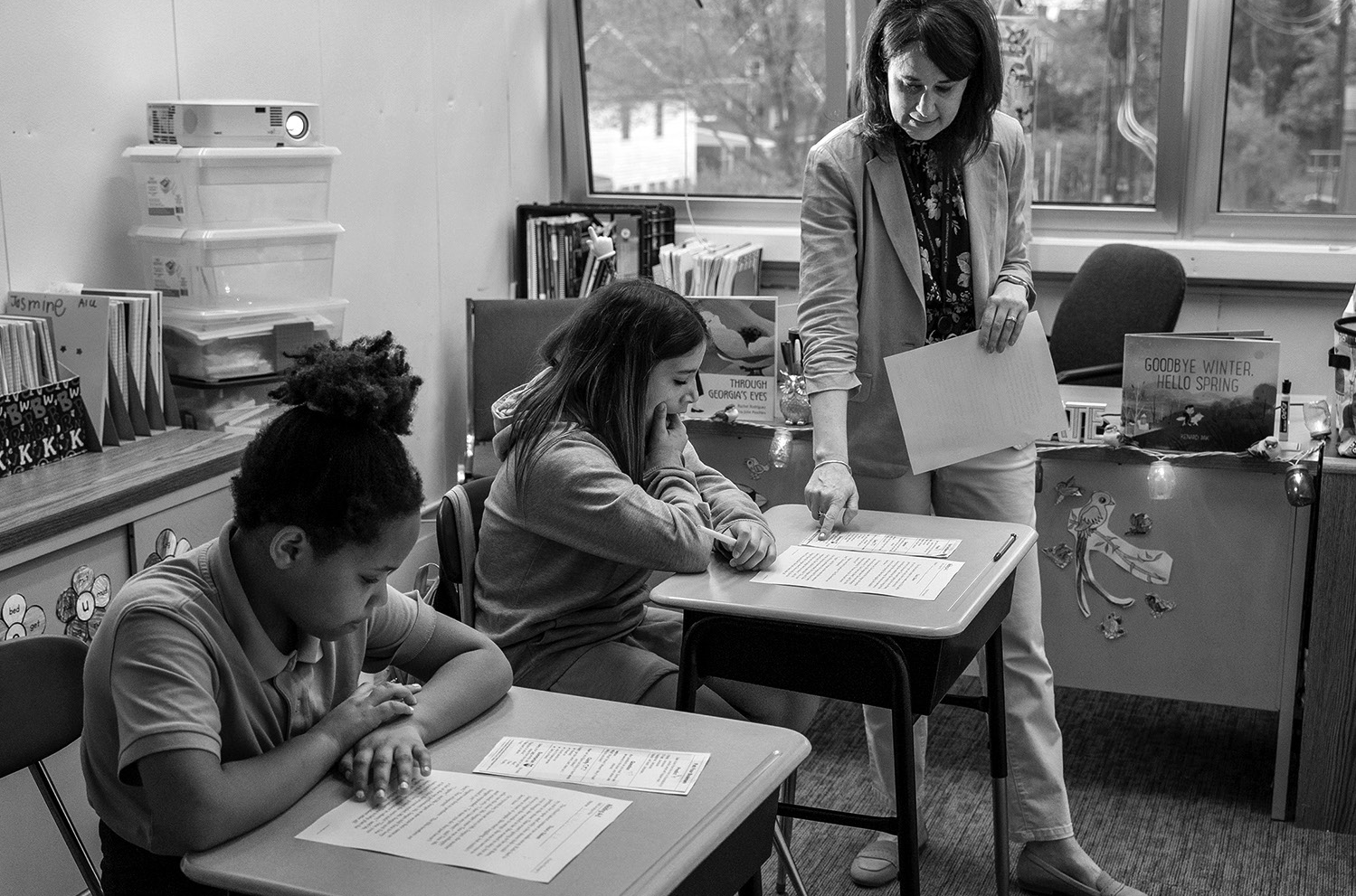 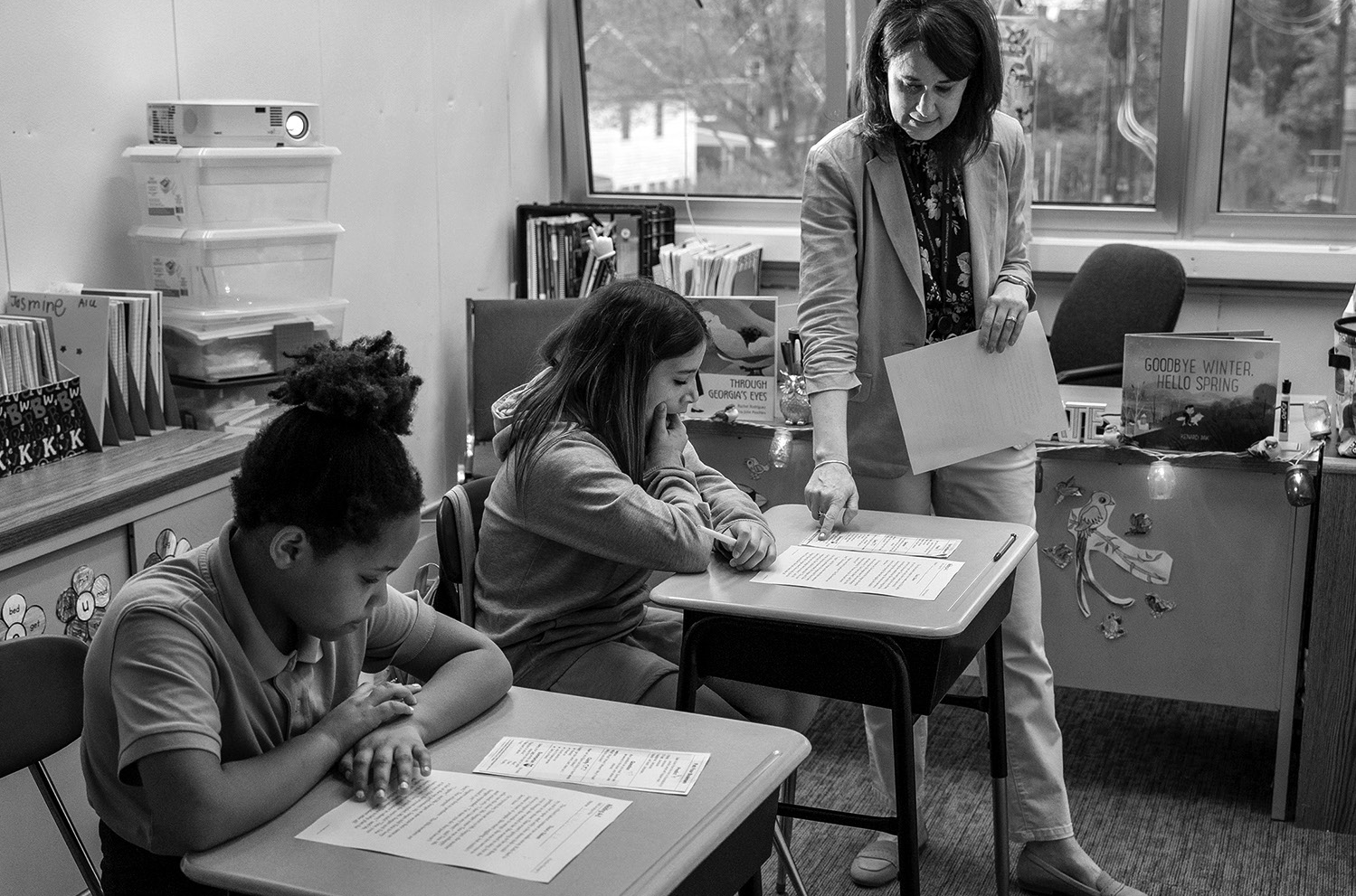 Future Ready PA Index and PORTALLiaison for State and Federal initiatives and programs;Innovative practices: Instructional Technologies, transformed and Remake LearningRole-alike networking for curriculum directors, principals, reading, math, science and social studies, computer science, library science, instructional specialist, and STEAM facilitatorsPA Standards Aligned System (SAS)PSSA, Keystone Exams and Classroom Diagnostic ToolsTeaching and Learning personnel convene monthly meetings with the Curriculum Directors throughout Allegheny County and facilitate the monthly Superintendents’ Teaching and Learning, Career Education and Equity Team meetings . In addition, the T&L Director along with other division personnel represent the AIU at regional, state, and national level educational collaborations and working groups .132021-2022 Program of Services Actual Expenditures142023-2024 Program of Services Budget Detail15Calculation of District Allocation by Withholding – Estimated 2023/2024The Commonwealth has developed a system of financial support for the Program of Services Budget . A portion of this support is provided by the intermediate unit’s member school districts in the form of a withholding allocation . The amount of each district’s withholding allocation is based on a formula developed by the Pennsylvania Department of Education . Use of this formula assures that the comparative wealth and size of the member districts is taken into consideration . Districts having a larger population receiving intermediate unit services, and districts having a greater ability to pay for these services, provide a greater amount of support to the intermediate unit than those districts with a smaller population or lower wealth .The schedule below indicates each member school district’s 2022/2023 relative wealth (Market Value Aid Ratio) and each district’s size (Weighted Average Daily Membership - WADM) . These figures were used to estimate districts’ 2023/2024 withholding .District allocations may vary and are dependent upon the individual district’s 2023/2024 Market Value Aid Ratio and Weighted Average Daily Membership as determined by the Pennsylvania Department of Education, sometime after July 1, 2023 .16* Source: PDE website(http://www .education .pa .gov/Teachers%20-%20Administrators/School%20Finances/Finances/FinancialDataElements/Pages/default .aspx#tab-1)17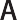 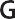 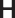 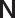 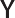 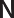 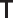 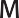 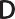 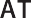 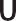 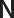 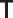 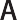 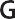 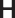 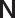 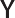 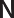 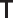 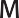 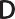 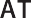 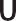 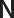 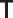 475 East Waterfront Drive • Homestead, PA 15120 412-394-5700 • aiu3 .netM e M B e r  s c h O O l  d i s t r i c t s	A i u B O A r d  O f  d i r e c t O r sAllegheny Valley Avonworth Baldwin-Whitehall Bethel ParkBrentwood Borough CarlyntonChartiers Valley Clairton City CornellDeer Lakes Duquesne City East Allegheny Elizabeth Forward Fox Chapel Area GatewayHampton Township Highlands Keystone Oaks McKeesport Area MontourMoon AreaMt . Lebanon North Allegheny North Hills NorthgatePenn Hills Pine-Richland Plum Borough Quaker Valley Riverview Shaler AreaSouth Allegheny South Fayette TownshipSouth Park Steel Valley Sto-RoxUpper St . Clair Township West AlleghenyWest Jefferson Hills West Mifflin Area Wilkinsburg Borough Woodland HillsOfficers	School District	Term ExpiresDavid Schaap, President	Brentwood Borough	June 30, 2025Phil Little, Vice President . . . . . . . . . . . . . . . . North Hills	June 30, 2023James Bulger, Secretary . . . . . . . . . . . . . . . . . Steel Valley	June 30, 2023Robert Shages, Treasurer . . . . . . . . . . . . Hampton Township	June 30, 2025Members	School District	Term ExpiresFrank Cortazzo	South Allegheny	June 30, 2024Leonard Fornella . . . . . . . . . . . . . . . . . . South Fayette Township	June 30, 2024Kristine Minnick . . . . . . . . . . . . . . . . . . . . . . . . . Deer Lakes	June 30, 2024Patrick Sable . . . . . . . . . . . . . . . . . . . . . . . . . . . . .South Park	June 30, 2025Carlton Scott . . . . . . . . . . . . . . . . . . . . . . . . . . Woodland Hills	June 30, 2025Roger Tachoir . . . . . . . . . . . . . . . . . . . . . . . . . . . Clairton City	June 30, 2024Tisha Thomas . . . . . . . . . . . . . . . . . . . . . . . . . .East Allegheny	June 30, 2023Lisa Trainor . . . . . . . . . . . . . . . . . . . . . . . . . . . Chartiers Valley	June 30, 2025Amy Wetmore . . . . . . . . . . . . . . . . . . . . . . . . . Plum Borough	June 30, 2023Executive DirectorDr Robert Scherrer 412-394-5979General CounselJoseph Shaulis, Esq .22-210-5Reserve Camera RFPThe Reserve Camera RFP was completed on Friday March 3, 2023, with three vendors submitting bids. The results of those bids are as follows.Based on previous partnership with Horizon and their lowest cost, it is the tech department’s recommendation award Horizon the Reserve Primary Camera RFP contract. The expected completion of this project is on or before August 20, 2023.Mitch Stivason Director of TechnologyDAY04DAY SCHOOLTK 1:1 TEACHER AIDE 1/1/23 - 1/31/23$4,864.00GRA66GRADE POINT RESOURCES LLC9TH INSTALLMENT - MARCH 2023$4,953.00MAX53MAXIM HEALTHCARE SERVICES, INC.2/6/23 - 2/10/23$4,966.001/23/23 - 1/27/23$4,659.001/30/23 - 2/3/23$4,828.50Total for 323 Professional Educational Services - Other Educationa$24,270.50GRA66GRADE POINT RESOURCES LLC9TH INSTALLMENT - MARCH 2023$14,859.00TUTOR - 12/1/22 - 12/20/22$1,485.00Total for 329 Professional Educational Services - Other$16,344.00CAR47CARRIE ON COMMUNICATIONJANUARY 2023 COMMUNICATIONS SERVICE$3,940.00DESIGN SERVICES$395.00MAX53MAXIM HEALTHCARE SERVICES, INC.1/30/23 - 2/1/23 MS NURSE$1,188.002/7/230-02/10/23 MS NURSE$1,550.00MIK07MICALLA MIKUSMS - FULL INITIAL EVALUATION$600.00EW & GR - FULL INITIAL EVALUATIONS$1,200.00QUE01QUEST DIAGNOSTICSPURCH OTHER PROF SVC$74.50REC11KERA RECCEIEP MTG & PHONE MEETING$87.50MR - MEETINGS, RE-EVALUATION, FBA/GIFTED EVAL$900.00MSZ01SUSAN ELIZABETH MSZYCOAB - FULL ASSESSMENT AND EVALUATION REPORT$600.00TUC08TUCKER ARENSBERG, PCPERSONNEL$3,591.09RETAINER$850.00GENERAL$3,085.50SPECIAL ED MATTERS$1,237.50WON01WONDERLIC, INCPURCH OTHER PROF SVC$19.75Total for 330 Purch Other Prof Svc$19,318.84PEN21PA MUNICIPAL SVC COJANUARY 2023$4,806.00JANUARY 2023$50.00TUC08TUCKER ARENSBERG, PCDELINQUENT TAX COLLECTIONS$4,259.75Legal Services-Deliquent-Solicitor Collections$24,000.00Total for 332 Deliquent$33,115.75CAP15CAPITAL ASSET PROTECTION INC.2/12/23 - 2/18/23$954.402/5/23 - 2/11/23$954.402/19/23 - 2/25/23$763.521/29/23 - 2/4/23$954.401/29/23 - 2/4/23$5,631.662/12/23 - 2/18/23$5,249.902/19/23 - 2/25/23$3,731.682/5/23 - 2/11/23$4,569.892/12/23 - 2/18/23$1,741.781/29/23 - 2/4/23$1,169.142/5/23 - 2/11/23$1,741.782/19/23 - 2/25/23$1,515.111/22/23 - 1/28/23$449.102/5/23 - 2/11/23$279.761/15/23 - 1/21/23$279.762/12/23 - 2/18/23$314.731/29/23 - 2/4/23$559.52SHA13SHALER HAMPTON EMSFootball - SECURITY/SAFETY SERVICES$6,020.00Total for 350 Security/safety Services$36,880.53JON10JONES & BARTLETT LEARNING, LLCStaff Dev/instruct/certified - EMPLOYEE TRAINING/ DEVELOPMEN$508.50Staff Dev/instruct/certified - EMPLOYEE TRAINING/ DEVELOPMEN$508.50Total for 360 EMPLOYEE TRAINING/ DEVELOPMENT SERV$1,017.00GRA01GRAINGERSoftball - Repairs/maintenance$54.39THR16THREADING THE NEEDLEBaseball - REPAIRS/MAINTENANCE$200.00Total for 430 Repairs/maintenance$254.39APP07A - APPROVED TOILET RENTALSOperation/bldg Svc - Preventive Maintenance$96.65Operation/bldg Svc - Preventive Maintenance$98.91Operation/bldg Svc - Preventive Maintenance$98.91Operation/bldg Svc - Preventive Maintenance$98.91Operation/bldg Svc - Preventive Maintenance$96.65Operation/bldg Svc - Preventive Maintenance$98.91Operation/bldg Svc - Preventive Maintenance$96.65AGX06AGX INCOperation/bldg Svc - Preventive Maintenance$840.80BAR02B & R POOLS & SWIM SHOPOperation/bldg Svc - Preventive Maintenance$174.00BUG01BUGS-B-GONEOperation/bldg Svc - Preventive Maintenance$53.24Operation/bldg Svc - Preventive Maintenance$53.24Operation/bldg Svc - Preventive Maintenance$53.24BUG01BUGS-B-GONEOperation/bldg Svc - Preventive Maintenance$53.24Operation/bldg Svc - Preventive Maintenance$53.24Operation/bldg Svc - Preventive Maintenance$59.29Operation/bldg Svc - Preventive Maintenance$68.97Operation/bldg Svc - Preventive Maintenance$56.87CAP52CAPITAL TECHNOLOGIES, INC.Operation/bldg Svc - Preventive Maintenance$40.60Operation/bldg Svc - Preventive Maintenance$40.60Operation/bldg Svc - Preventive Maintenance$40.60Operation/bldg Svc - Preventive Maintenance$40.60Operation/bldg Svc - Preventive Maintenance$40.60Operation/bldg Svc - Preventive Maintenance$181.40Operation/bldg Svc - Preventive Maintenance$40.60CIN12CINTASOperation/bldg Svc - Preventive Maintenance$15.04Operation/bldg Svc - Preventive Maintenance$80.06Operation/bldg Svc - Preventive Maintenance$82.37Operation/bldg Svc - Preventive Maintenance$43.06Operation/bldg Svc - Preventive Maintenance$108.41Operation/bldg Svc - Preventive Maintenance$117.72Operation/bldg Svc - Preventive Maintenance$109.86Operation/bldg Svc - Preventive Maintenance$90.70PES06PESTCO INCOperation/bldg Svc - Preventive Maintenance$78.65Operation/bldg Svc - Preventive Maintenance$48.40Operation/bldg Svc - Preventive Maintenance$36.30Operation/bldg Svc - Preventive Maintenance$102.85Operation/bldg Svc - Preventive Maintenance$145.20Operation/bldg Svc - Preventive Maintenance$242.00RAY01RAYBURG APPLIANCE SERVICE, INC.Operation/bldg Svc - Preventive Maintenance$188.00ROS06ROSSI FLOOR TECHNOLOGIESOperation/bldg Svc - Preventive Maintenance$243.00SCH24SCHINDLER ELEVATOR CORPOperation/bldg Svc - Preventive Maintenance$659.42Operation/bldg Svc - Preventive Maintenance$659.42Operation/bldg Svc - Preventive Maintenance$659.42Operation/bldg Svc - Preventive Maintenance$659.43Operation/bldg Svc - Preventive Maintenance$659.43WAV51WAVES EQUIPMENT SOURCE, INC.Legal Services - Tax Appeal-legal$141.77WIL37WILLSCOT MOBILE MINIOperation/bldg Svc - Preventive Maintenance$83.36Operation/bldg Svc - Preventive Maintenance$67.00Operation/bldg Svc - Preventive Maintenance$83.36Operation/bldg Svc - Preventive Maintenance$67.00Total for 431 Preventive Maintenance$8,047.95RAY01RAYBURG APPLIANCE SERVICE, INC.REPAIRS&MAINTENANCESVC$921.90REPAIRS & MAINTENANCE SVC$384.05REPAIRS & MAINTENANCE SVC$391.50REPAIRS & MAINTENANCE SVC$293.95REPAIRS&MAINTENANCESVC$768.71Total for 432 Repairs & Maintenance Svc$2,760.11JTT02J & T TIRE CO., INCVehicle Oper & Maint - Repairs & Maintenance Srvcs Vehi$465.91Vehicle Oper & Maint - Repairs & Maintenance Srvcs Vehi$224.95Vehicle Oper & Maint - Repairs & Maintenance Srvcs Vehi$549.45Vehicle Oper & Maint - Repairs & Maintenance Srvcs Vehi$110.70RIC53RICCI'S REPAIR, LLCVehicle Oper & Maint - Repairs & Maintenance Srvcs Vehi$2,382.01SHU01SHULTS FORD LINCOLNVehicle Oper & Maint - Repairs & Maintenance Srvcs Vehi$5,990.78WAV51WAVES EQUIPMENT SOURCE, INC.Vehicle Oper & Maint - Repairs & Maintenance Srvcs Vehi$1,472.18ZIE06ZIEBART TIDY CARVehicle Oper & Maint - Repairs & Maintenance Srvcs Vehi$1,675.00Total for 433 Repairs & Maintenance Srvcs Vehi$12,870.98ABC57ABC TRANSIT, INC2567 Life Skills Support-Public - Student Transport Svc$217.942922 GIFTED- STUDENT TRANSPORT SVC - SECONDARY$10.342907 Band/major/flag/drill Tm - STUDENT TRANSPORT SVC$341.082928 Band/major/flag/drill Tm - STUDENT TRANSPORT SVC$210.342912 Cheerleaders - STUDENT TRANSPORT SVC$210.342913 Cheerleaders - STUDENT TRANSPORT SVC$210.342907 Chorus - STUDENT TRANSPORT SVC$255.812909 Chorus - STUDENT TRANSPORT SVC$105.172924 ORCHESTRA/STRINGS - STUDENTTRANSPORTSVC$210.342923 ORCHESTRA/STRINGS - STUDENTTRANSPORTSVC$210.342907 ORCHESTRA/STRINGS - STUDENTTRANSPORTSVC$255.812868 Basketball - Boys - STUDENT TRANSPORT SVC$210.342950 Basketball - Boys - STUDENT TRANSPORT SVC$210.342816 Basketball - Boys - STUDENT TRANSPORT SVC$210.342123 Basketball - Boys - STUDENT TRANSPORT SVC$210.342818 Basketball - Boys - STUDENT TRANSPORT SVC$210.342815 Basketball - Boys - STUDENT TRANSPORT SVC$210.342820 Basketball - Boys - STUDENT TRANSPORT SVC$210.342865 Basketball - Boys - STUDENT TRANSPORT SVC$210.342886 Basketball - Boys - STUDENT TRANSPORT SVC$261.422813 Basketball - Boys - STUDENT TRANSPORT SVC$210.342814 Basketball - Boys - STUDENT TRANSPORT SVC$238.622882 Basketball - Boys - STUDENT TRANSPORT SVC$238.622864 Basketball - Boys - STUDENT TRANSPORT SVC$210.342819 Basketball - Boys - STUDENT TRANSPORT SVC$210.342885 Basketball - Boys - STUDENT TRANSPORT SVC$210.342884 Basketball - Boys - STUDENT TRANSPORT SVC$210.342883 Basketball - Boys - STUDENT TRANSPORT SVC$245.692866 Basketball - Boys - STUDENT TRANSPORT SVC$210.342867 Basketball - Boys - STUDENT TRANSPORT SVC$210.34Basketball - Boys - STUDENT TRANSPORT SVC$858.782817 Basketball - Boys - STUDENT TRANSPORT SVC$210.342857 Basketball - Girls - STUDENT TRANSPORT SVC$238.622855 Basketball - Girls - STUDENT TRANSPORT SVC$210.34ABC57ABC TRANSIT, INC2827 Basketball - Girls - STUDENT TRANSPORT SVC$204.212823 Basketball - Girls - STUDENT TRANSPORT SVC$210.342853 Basketball - Girls - STUDENT TRANSPORT SVC$330.742854 Basketball - Girls - STUDENT TRANSPORT SVC$316.602828 Basketball - Girls - STUDENT TRANSPORT SVC$210.342840 Basketball - Girls - STUDENT TRANSPORT SVC$327.532839 Basketball - Girls - STUDENT TRANSPORT SVC$686.672837 Basketball - Girls - STUDENT TRANSPORT SVC$245.692856 Basketball - Girls - STUDENT TRANSPORT SVC$210.342826 Basketball - Girls - STUDENT TRANSPORT SVC$266.962841 Basketball - Girls - STUDENT TRANSPORT SVC$210.342825 Basketball - Girls - STUDENT TRANSPORT SVC$210.342838 Basketball - Girls - STUDENT TRANSPORT SVC$210.342858 Basketball - Girls - STUDENT TRANSPORT SVC$265.982863 Basketball - Girls - STUDENT TRANSPORT SVC$210.342824 Basketball - Girls - STUDENT TRANSPORT SVC$238.622860 Basketball - Girls - STUDENT TRANSPORT SVC$210.342862 Basketball - Girls - STUDENT TRANSPORT SVC$210.342861 Basketball - Girls - STUDENT TRANSPORT SVC$210.342859 Basketball - Girls - STUDENT TRANSPORT SVC$210.342109 Golf - STUDENT TRANSPORT SVC$224.482707 Soccer - Girls - STUDENT TRANSPORT SVC$221.74Swimming - Boys & Girls - STUDENT TRANSPORT SVC$858.782829 Swimming - Boys & Girls - STUDENT TRANSPORT SVC$238.622830 Swimming - Boys & Girls - STUDENT TRANSPORT SVC$224.482831 Swimming - Boys & Girls - STUDENT TRANSPORT SVC$210.342953 Bowling - Boys & Girls - Student Transport Svc$210.342890 Bowling - Boys & Girls - Student Transport Svc$266.902891 Bowling - Boys & Girls - Student Transport Svc$238.622888 Bowling - Boys & Girls - Student Transport Svc$210.342903 Track - Boys & Girls - STUDENT TRANSPORT SVC$210.342905 Track - Boys & Girls - STUDENT TRANSPORT SVC$800.252904 Track - Boys & Girls - STUDENT TRANSPORT SVC$595.222845 Wrestling - STUDENT TRANSPORT SVC$210.342844 Wrestling - STUDENT TRANSPORT SVC$238.622848 Wrestling - STUDENT TRANSPORT SVC$261.422849 Wrestling - STUDENT TRANSPORT SVC$238.622881 Wrestling - STUDENT TRANSPORT SVC$210.342878 Wrestling - STUDENT TRANSPORT SVC$210.342880 Wrestling - STUDENT TRANSPORT SVC$210.34Wrestling - STUDENT TRANSPORT SVC$1,717.562850 Wrestling - STUDENT TRANSPORT SVC$238.62Wrestling - STUDENT TRANSPORT SVC$143.132925 Misc Athletics - STUDENT TRANSPORT SVC$170.542808 Misc Athletics - STUDENT TRANSPORT SVC$210.342809 Misc Athletics - STUDENT TRANSPORT SVC$210.34Total for 510 Student Transport Svc$21,873.12AIU00ALLEGHENY INTERMEDIATE UNITTRANSPORT/TELECOMMUNICATIONS$870.00TRANSPORT/TELECOMMUNICATIONS$870.00Total for 538 Telecommunications$1,740.00TEP31KRISTEN TEPSHICHPMEA REGION CHOIR - 2/23-24, 2023 - PINE RICHLAND HIGH SCHOO$70.38MCD09NICOLE McDONALDK-2 STEM INSTITUTE SCIENCE TRAINING$72.40PASCDPENNSYLVANIA ASCDREGISTRATION FOR C KELM- "2023 EMERGING LEADERS ACADEMY"$799.00CR31CLINT RAUSCHERMILEAGE - TRAVEL$203.37GT31GEORGE TEPSHICHPMEA DISTRICT BAND - TRINITY HIGH SCHOOL$163.27ALLEGHENY VALLEY HONORS BAND - MILEAGE & MEAL EXPENSE$33.58Total for 581 Travel Conference$1,342.00JK01JOHN KAIBMILEAGE - FEBRUARY 2023$227.74CR31CLINT RAUSCHERMILEAGE - INTER-DISTRICT$83.87Total for 584 Travel Inter-District$311.61ADV21AAP FINANCIAL SERVICESVEHICLE - GEN SUP$22.07ABC57ABC TRANSIT, INC2776 PRINCIPAL -GENERAL SUPPLIES - HS$224.38ABC21ABC GLASS & MIRROR, LLCMAINT - GEN SUP - BURCHFIELD$513.60MAINT - GEN SUP - MARZOLF$513.60MAINT - GEN SUP - MS$513.60TON06AGC EDUCATIONMisc Activities - GENERAL SUPPLIES$728.56JA31JESSICA ALEXANDERREIMBURSEMENT FOR WIZER PREMIUM SUBSCRIPTION- FOR WORLD LAN$59.88ALL42ALLSTATE SIGN & PLAQUE CORPMAINT - GEN SUP - ELEM SCH$182.31MAINT - GEN SUP - HS$182.31MAINT - GEN SUP - MS$187.83APP14APPLE INC.School Library Services - General Supplies$228.00AQU01AQUA CLEAN COMPANY INCMAINT - GEN SUP - ELEM SCH$78.00AQU02AQUA FILTER FRESH INCGENERAL SUPPLIES - ELEM SCHOOL$59.70SUPT - GENERAL SUPPLIES$109.80AVA07AVALONGENERAL SUPPLIES - MIDDLE SCHOOL$114.99BHP21B&H PHOTOVIDEOPUPIL PERS - GENERAL SUPPLIES - SECONDARY$829.00BAR02B & R POOLS & SWIM SHOPMAINT - GEN SUP - ELEM SCH$378.00BAT21BATTERIES PLUS PITTSBURGHMAINT - GEN SUP - HS$911.80BRI01BRIGHTON MUSIC CENTERMIDDLE/ELEM - GENERAL SUPPLIES$60.00MIDDLE/ELEM - GENERAL SUPPLIES$35.00MIDDLE/ELEM - GENERAL SUPPLIES$80.00BSN21BSN SPORTS LLCBaseball - GENERAL SUPPLIES$493.35Misc Athletics - GENERAL SUPPLIES$728.57COL11COLKER JANITORIAL SUPPLYMAINT UP-KEEP - GENERAL SUPPLIES - BURCHFIELD$788.29MAINT UP-KEEP - GENERAL SUPPLIES - MARZOLF$788.29MAINT UP-KEEP - GENERAL SUPPLIES - RESERVE$788.29MAINT UP-KEEP - GENERAL SUPPLIES - SCOTT$788.29MAINT UP-KEEP - GENERALSUPPLIES - ELEM SCH$1,051.26MAINT UP-KEEP - GEN SUP - HS$1,051.26MAINT UP-KEEP - GENERAL SUPPLIES - MIDDLE SCHOOL$1,050.62CAS21CSSIGENERAL SUPPLIES - SCOTT$314.97GENERAL SUPPLIES - HIGH SCHOOL$364.02DEM01DEMCOSCOTT - GENERAL SUPPLIES$162.15DIP03CATLYN DiPASQUALEREIMBURSEMENT FOR IMAC SHORTCUTS STICKERS & CULTURAL LUNCH$65.41NAT94DURA EDGE PRODUCTSMAINT UP-KEEP - GEN SUP - HS$3,679.50EMP09EMPIRICAL RESOLUTION INC.SUPPLIES - MIDDLE SCHOOL READING$650.00EQU16EQUIPARTS CORPORATIONMAINT - GEN SUP - BURCHFIELD$139.20EAI31ERIC ARMIN INCSUPPLIES - MIDDLE SCHOOL MATH$729.00SUPPLIES - MIDDLE SCHOOL SCIENCE$729.00FOL01FOLLETT SCHOOL SOLUTIONS, INC.IS - GENERAL SUPPLIES$106.79GLE04GLENSHAW FEED & GARDEN CTRMAINT - GEN SUP - HS$19.99GLE13GLENSHAW STEELMisc Athletics - GENERAL SUPPLIES$405.00GOP01GOPHER SPORTSUPPLIES - MIDDLE SCHOOL PHY ED$1,096.48GPS21GPSAPRINCIPAL -GENERAL SUPPLIES - HS$1,870.00GRA01GRAINGERPRINCIPAL -GENERAL SUPPLIES - HS$378.20PRINCIPAL -GENERAL SUPPLIES - HS$13.44MAINT - GEN SUP - B&G$7.14MAINT - GEN SUP - B&G$88.87MAINT - GEN SUP - B&G$106.24MAINT - GEN SUP - BURCHFIELD$48.50GRA01GRAINGERMAINT - GEN SUP - RESERVE$265.66MAINT - GEN SUP - RESERVE$233.36MAINT - GEN SUP - ELEM SCH$145.32MAINT - GEN SUP - HS$71.20MAINT - GEN SUP - HS$106.80MAINT - GEN SUP - HS$76.44MAINT - GEN SUP - HS$286.67MAINT - GEN SUP - HS$8.86MAINT - GEN SUP - HS$29.61MAINT - GEN SUP - MS$144.44HAS01D HASTINGS CO INCMAINT - GEN SUP - B&G$5.36MAINT - GEN SUP - B&G$10.72MAINT - GEN SUP - BURCHFIELD$8.70MAINT - GEN SUP - BURCHFIELD$1.79MAINT - GEN SUP - MARZOLF$6.54MAINT - GEN SUP - MARZOLF$41.24MAINT - GEN SUP - MARZOLF$7.99MAINT - GEN SUP - ELEM SCH$0.51MAINT - GEN SUP - HS$50.98MAINT - GEN SUP - HS$1.60MAINT - GEN SUP - MS$8.61MAINT - GEN SUP - MS$40.24MAINT - GEN SUP - MS$50.91MAINT - GEN SUP - MS$53.98HOM14HOME DEPOT CREDIT SERVICESMAINT - GEN SUP - BURCHFIELD$27.75MAINT - GEN SUP - BURCHFIELD$35.50MAINT - GEN SUP - ELEM SCH$39.10MAINT - GEN SUP - ELEM SCH$12.76MAINT - GEN SUP - HS$74.79MAINT - GEN SUP - HS$352.97MAINT - GEN SUP - MS$130.39MAINT - GEN SUP - MS$120.97MAINT - GEN SUP - MS$93.45CEI06INTERIOR SUPPLY PITTSBURGHOperation/bldg Svc - General Supplies$2,004.16JOH09JOHNSTONBAUGH'S MUSIC CENTERMIDDLE/ELEM - GENERAL SUPPLIES$74.25JON13JONES SCHOOL SUPPLY CO, INCBURCHFIELD - PHYS ED SUPPLIES$37.30BURCHFIELD - PHYS ED SUPPLIES$211.96MARZOLF-PHYS ED SUPPLIES$37.30MARZOLF-PHYS ED SUPPLIES$211.95RESERVE-PHYS ED SUPPLIES$37.30RESERVE-PHYS ED SUPPLIES$211.95SCOTT-PHYS ED SUPPLIES$37.30SCOTT-PHYS ED SUPPLIES$211.95JOS01JOSTENS, INC.Commencement - GENERAL SUPPLIES$30.10Misc Athletics - GENERAL SUPPLIES$727.60LAK11LAKESHORE LEARNINGLEARNING SUPPORT - GENERAL SUP - ELEM$225.34LOW12LOWE'SMAINT - GEN SUP - MS$208.32HIT41MAYER ELECTRIC SUPPLY COMPANY, INC.MAINT - GEN SUP - HS$44.34MED02MEDCO SUPPLY COMisc Athletics - GENERAL SUPPLIES$65.95MED02MEDCO SUPPLY COMisc Athletics - GENERAL SUPPLIES$39.92LM35LORI MISHREIMBURSEMENT FOR MATERIALS FOR FACS CLASSES$114.77REIMBURSEMENT FOR SUPPLIES FOR FOUNDATION CLASSES$190.12MOT28MOTIVATING SYSTEMS, LLCInst-Regular Supplies-ESSER$2,177.00MUS16MUSIC IS ELEMENTARYRESERVE - GENERAL SUPPLIES$10.95NAP21NAPA AUTO/TRUCK PARTS OF ETNAMAINT - GEN SUP - BURCHFIELD$309.16VEHICLE - GEN SUP$33.51VEHICLE - GEN SUP$83.94Vehicle Oper & Maint - General Supplies REF INV #352787$-18.00Vehicle Oper & Maint - General Supplies$173.39NAT41NATALE SPORTING GOODSBaseball - GENERAL SUPPLIES$2,007.01Cross Country - Coed - GENERAL SUPPLIES$218.26Golf - GENERAL SUPPLIES$377.84Soccer - Boys - GENERAL SUPPLIES$515.70Softball - GENERAL SUPPLIES$1,629.88Tennis - Boys & Girls - GENERAL SUPPLIES$567.04Volleyball - Boys - GENERAL SUPPLIES$947.76Volleyball - Girls - GENERAL SUPPLIES$1,136.76Wrestling - GENERAL SUPPLIES$913.74Misc Athletics - GENERAL SUPPLIES$188.92NIC06NICKLAS SUPPLYMAINT - GEN SUP - BURCHFIELD$37.31MAINT - GEN SUP - BURCHFIELD$33.56MAINT - GEN SUP - BURCHFIELD$5.20MAINT - GEN SUP - BURCHFIELD$33.56MAINT - GEN SUP - BURCHFIELD$15.02OFF03ODP BUSINESS SOLUTIONS, LLCGENERAL SUPPLIES - MARZOLF$47.84GENERAL SUPPLIES - MARZOLF$50.07GENERAL SUPPLIES - MARZOLF$122.52GENERAL SUPPLIES - MARZOLF$233.55GENERAL SUPPLIES - ELEM SCHOOL$-7.99GENERAL SUPPLIES - ELEM SCHOOL$99.98GENERAL SUPPLIES - ELEM SCHOOL$7.99GENERAL SUPPLIES$867.57ORI06OTC BRANDS, INC.Misc Activities - General Supplies$219.25PIT12PITTSBURGH CARTRIDGE COGENERAL SUPPLIES$450.00PIT06PITT SPECIALTY SUPPLY, INCMAINT - GEN SUP - MS$671.29PPG56PPG ARCHITTECTURAL FINISHESMAINT - GEN SUP - RESERVE$74.96RYA31JAMES RYANREIMBURSEMENT FOR GLAZIER CLINICS 2023 4 COACH SEASON PASS$350.00SAD22WILLIAM H. SADLIER, INC.SUPPLIES - MARZOLF PSSA/NCLB$1,343.16SCH44SCHAEDLER YESCOMAINT - GEN SUP - HS$266.66SCH56SCHOOL SPECIALTY, LLCSUPPLIES - HS MATH$51.33SHA07SHALER AREA CAFETERIA ACCTFEBRUARY BOARD DINNER - 2/8/23$251.00PRINCIPAL ILT MEETING 2/7/23$100.00NAPA LUNCHEON 2/16/23$162.4681PCSHALER AREA ELEMENTARY SCHOOLREWARD FOR GUIDANCE DEPARTMENT "SHINING STARS"$341.42SPO21SPORTS IMPORTSVolleyball - Boys - GENERAL SUPPLIES$1,050.00Volleyball - Girls - GENERAL SUPPLIES$500.00Misc Athletics - GENERAL SUPPLIES$151.00Vendor#Vendor NameDescriptionAmountSTE21STERATORE SANITARY SUPPLYMAINT - GEN SUP - MARZOLF$956.00A*9182RACHEL STIMMEL100 READI-BOARD WHITE FOAM BOARDS (20 X 30) FOR LIBRARY$125.00SUN56SUNBURY CONTROLS, INC.MAINT - GEN SUP - BURCHFIELD$535.48Operation/bldg Svc - General Supplies$1,627.85MAINT - GEN SUP - RESERVE$236.31MAINT - GEN SUP - ELEM SCH$95.46MAINT - GEN SUP - MS$1,290.00TEA53TEACHER CREATED RESOURCESGENERAL SUPPLIES - ELEM SCHOOL$5.99THE03THERMOFLO EQUIPMENT COMPANY INCMAINT - GEN SUP - ELEM SCH$6,670.00ULI21ULINEPRINCIPAL -GENERAL SUPPLIES - HS$545.25PRINCIPAL -GENERAL SUPPLIES - HS$522.66VER11VERNIER SOFTWARE & TECHNOLOGY LLCSUPPLIES - HS SCIENCE$375.00Instruction-Regular Program - General Supplies$1,883.88VOL01VOLKWEIN'SMIDDLE/ELEM - GENERAL SUPPLIES$29.75MIDDLE/ELEM - GENERAL SUPPLIES$56.00SUPPLIES - HS MUSIC$240.00WAR01WARD'S SCIENCESUPPLIES - HS SCIENCE$167.98SUPPLIES - HS SCIENCE$350.94CW31CRAIG WELLSREIMBURSEMENT FOR SWPBIS PURCHASES$901.82ZFL01Z FLORISTFUNERAL ARRANGEMENT FOR J DROFENDAHL, FORMER SA SCHOOL BOARD$76.00Total for 610 General Supplies$67,274.58611 UniformsBSN21BSN SPORTS LLCLaCrosse Boys - Uniforms$267.00NAT41NATALE SPORTING GOODSFootball - UNIFORMS$7.50Golf - UNIFORMS$361.98Soccer - Boys - UNIFORMS$373.60Volleyball - Girls - UNIFORMS$317.60A*9943BILL WIKERT JRBOOT ALLOWANCE$150.00Total for 611 Uniforms$1,477.68622 ElectricitySHA11TOWNSHIP OF SHALERElectricity - ELEM SCHOOL$80.55626 GasolinePET52PETROLEUM TRADERS CORPDIESEL FUEL$21,275.59DIESEL FUEL$22,717.61DIESEL FUEL$22,365.93DIESEL FUEL$21,531.44Total for 626 Gasoline$87,890.57640 BooksCUR12CURRICULUM ASSOCIATESRegular Instruction-Federal Prog - Books$3,333.96Regular Instruction-Federal Prog - Books$1,428.84EBS02EBSCO INFORMATION SERVICESLIBRARY - BOOKS - RESERVE$207.90FOL01FOLLETT CONTENT SOLUTIONS LLCLIBRARY - BOOKS - BURCHFIELD$283.38LIBRARY - BOOKS - RESERVE$90.99FOL01FOLLETT CONTENT SOLUTIONS LLCLIBRARY - BOOKS - ELEM SCHOOL$85.66LIBRARY - BOOKS - MIDDLE SCHOOL$681.46SAV02SAVVAS LEARNING COMPANY LLCRegular Instruction-Federal Prog - Books$4,294.47Regular Instruction-Federal Prog - Books$2,038.15PEN58THE PENWORTHY COMPANY LLCLIBRARY - BOOKS - BURCHFIELD$762.30Total for 640 Books$13,207.11BHP21B&H PHOTOVIDEOSOFTWARE SUPPLIES & LICENSING - MIDDLE SCHOOL$270.00DES56DESIGN SCIENCEINSTRUCTIONAL - SOFTWARE SUP & LICENSING - HIGH SCHOOL$618.30MON02MONOPRICE INCORPORATEDSOFTWARE SUPPLIES & LICENSING - MIDDLE SCHOOL$54.76Total for 650 Supplies & Fees Technology Related$943.06DEL08DELL MARKETING L.P.TECHNOLOGY REPL EQ - HIGH SCH$21,085.40810 Dues & FeesAGX06AGX INCDUES & FEES$150.00NOR35CAPITAL ONE TRADE CREDIT1 YEAR ADVANTAGE$39.99PME55PMEAPMEA ALL-STATE CHORUS FESTIVAL$1,197.00Total for 810 Dues & FeesTotal for 810 Dues & FeesTotal for 810 Dues & Fees$1,386.99Total for Fund 10Total for Fund 10Total for Fund 10$404,888.0422-23  $404,888.04	Report Total22-23  $404,888.04	Report Total22-23  $404,888.04	Report Total$404,888.04TUITION AUGUST 2022 - JANUARY 20231156230 / 10-1110.562.000.30.0001/24/2301/24/2301/24/23AUG-JAN2314,573.9010192503	02/01/23	HAW01  HAWLEY CONSULTING GROUP	$7,000.00 20230201  CC	R10192503	02/01/23	HAW01  HAWLEY CONSULTING GROUP	$7,000.00 20230201  CC	R10192503	02/01/23	HAW01  HAWLEY CONSULTING GROUP	$7,000.00 20230201  CC	R10192503	02/01/23	HAW01  HAWLEY CONSULTING GROUP	$7,000.00 20230201  CC	R10192503	02/01/23	HAW01  HAWLEY CONSULTING GROUP	$7,000.00 20230201  CC	R10192503	02/01/23	HAW01  HAWLEY CONSULTING GROUP	$7,000.00 20230201  CC	R10192503	02/01/23	HAW01  HAWLEY CONSULTING GROUP	$7,000.00 20230201  CC	RCOMPLETION OF A GASB 75 VALUATION2510330 / 10-2519.330.000.00.0012/20/2212/20/2212/20/222022-697,000.0010192504	02/01/23	LPP99	LINCOLN PARK FOR THE PERFORMING ARTS CS	$1,295.58 20230205  CC	R10192504	02/01/23	LPP99	LINCOLN PARK FOR THE PERFORMING ARTS CS	$1,295.58 20230205  CC	R10192504	02/01/23	LPP99	LINCOLN PARK FOR THE PERFORMING ARTS CS	$1,295.58 20230205  CC	R10192504	02/01/23	LPP99	LINCOLN PARK FOR THE PERFORMING ARTS CS	$1,295.58 20230205  CC	R10192504	02/01/23	LPP99	LINCOLN PARK FOR THE PERFORMING ARTS CS	$1,295.58 20230205  CC	R10192504	02/01/23	LPP99	LINCOLN PARK FOR THE PERFORMING ARTS CS	$1,295.58 20230205  CC	R10192504	02/01/23	LPP99	LINCOLN PARK FOR THE PERFORMING ARTS CS	$1,295.58 20230205  CC	RTUITION JANUARY 20231156230 / 10-1110.562.000.30.0001/19/2301/19/2301/19/23JAN20231,295.5810192505	02/01/23	PSY01	PEARSON, CLINICAL ASSESSMENT	$11,656.00 20230201  CC	R10192505	02/01/23	PSY01	PEARSON, CLINICAL ASSESSMENT	$11,656.00 20230201  CC	R10192505	02/01/23	PSY01	PEARSON, CLINICAL ASSESSMENT	$11,656.00 20230201  CC	R10192505	02/01/23	PSY01	PEARSON, CLINICAL ASSESSMENT	$11,656.00 20230201  CC	R10192505	02/01/23	PSY01	PEARSON, CLINICAL ASSESSMENT	$11,656.00 20230201  CC	R10192505	02/01/23	PSY01	PEARSON, CLINICAL ASSESSMENT	$11,656.00 20230201  CC	R10192505	02/01/23	PSY01	PEARSON, CLINICAL ASSESSMENT	$11,656.00 20230201  CC	RSupervision-Pupil Prs - Supplies & Fees Technology Related21165098610 / 10-2111.650.986.10.0020220574F08/22/22186811145,828.00Supervision-Pupil Prs - Supplies & Fees Technology Related21165098630 / 10-2111.650.986.30.0020220574F08/22/22186811145,828.0010192506	02/01/23	PLC99	PA LEADERSHIP CHARTER SCHOOL	$8,501.44 20230205  CC	R10192506	02/01/23	PLC99	PA LEADERSHIP CHARTER SCHOOL	$8,501.44 20230205  CC	R10192506	02/01/23	PLC99	PA LEADERSHIP CHARTER SCHOOL	$8,501.44 20230205  CC	R10192506	02/01/23	PLC99	PA LEADERSHIP CHARTER SCHOOL	$8,501.44 20230205  CC	R10192506	02/01/23	PLC99	PA LEADERSHIP CHARTER SCHOOL	$8,501.44 20230205  CC	R10192506	02/01/23	PLC99	PA LEADERSHIP CHARTER SCHOOL	$8,501.44 20230205  CC	R10192506	02/01/23	PLC99	PA LEADERSHIP CHARTER SCHOOL	$8,501.44 20230205  CC	RTUITION - FEBRUARY 20231156210 / 10-1110.562.000.10.0002/01/2302/01/2302/01/238473552,428.98TUITION - FEBRUARY 20231156230 / 10-1110.562.000.30.0002/01/2302/01/2302/01/238473556,072.4610192507	02/01/23	NEO01  QUADIENT	$1,020.75 20230201  CC	R10192507	02/01/23	NEO01  QUADIENT	$1,020.75 20230201  CC	R10192507	02/01/23	NEO01  QUADIENT	$1,020.75 20230201  CC	R10192507	02/01/23	NEO01  QUADIENT	$1,020.75 20230201  CC	R10192507	02/01/23	NEO01  QUADIENT	$1,020.75 20230201  CC	R10192507	02/01/23	NEO01  QUADIENT	$1,020.75 20230201  CC	R10192507	02/01/23	NEO01  QUADIENT	$1,020.75 20230201  CC	R11/28/22 - 2/27/232510442 / 10-2519.442.000.00.0001/26/2301/26/2301/26/23N97797031,020.7510192508	02/01/23	ALL55	REPUBLIC SERVICES	$4,242.13 20230201  CC	R10192508	02/01/23	ALL55	REPUBLIC SERVICES	$4,242.13 20230201  CC	R10192508	02/01/23	ALL55	REPUBLIC SERVICES	$4,242.13 20230201  CC	R10192508	02/01/23	ALL55	REPUBLIC SERVICES	$4,242.13 20230201  CC	R10192508	02/01/23	ALL55	REPUBLIC SERVICES	$4,242.13 20230201  CC	R10192508	02/01/23	ALL55	REPUBLIC SERVICES	$4,242.13 20230201  CC	R10192508	02/01/23	ALL55	REPUBLIC SERVICES	$4,242.13 20230201  CC	RMAINT -DISPOSAL SERVICES - BURCHFIELD262041111 / 10-2620.411.000.11.0020220248P01/20/230264-002899650489.59MAINT - DISPOSAL SERVICES - MARZOLF262041113 / 10-2620.411.000.13.0020220248P01/20/230264-002899650412.90MAINT - DISPOSAL SERVICES - RESERVE262041114 / 10-2620.411.000.14.0020220248P01/20/230264-002899650377.73MAINT - DISPOSAL SERVICES - SCOTT262041115 / 10-2620.411.000.15.0020220248P01/20/230264-002899650377.73MAINT - DISPOSAL SERVICES - HS262041131 / 10-2620.411.000.31.0020220248P01/20/230264-0028996501,068.54MAINT - DISPOSAL SERVICES - MIDDLE SCHOOL262041135 / 10-2620.411.000.35.0020220248P01/20/230264-002899650757.62MAINT - Disposal Services - ELEM SCHOOL262041119 / 10-2620.411.000.19.0020220248P01/20/230264-002899650758.0210192509	02/01/23	82APC  SHALER AREA HIGH SCHOOL	$3,372.00 20230201  CC	R10192509	02/01/23	82APC  SHALER AREA HIGH SCHOOL	$3,372.00 20230201  CC	R10192509	02/01/23	82APC  SHALER AREA HIGH SCHOOL	$3,372.00 20230201  CC	R10192509	02/01/23	82APC  SHALER AREA HIGH SCHOOL	$3,372.00 20230201  CC	R10192509	02/01/23	82APC  SHALER AREA HIGH SCHOOL	$3,372.00 20230201  CC	R10192509	02/01/23	82APC  SHALER AREA HIGH SCHOOL	$3,372.00 20230201  CC	R10192509	02/01/23	82APC  SHALER AREA HIGH SCHOOL	$3,372.00 20230201  CC	RBOYS BASKETBALL OFFICIALS - ARBITER PAYMENTS3257599 / 10-3257.599.000.00.0001/30/2301/30/2301/30/2394013413-940134181,995.00GIRLS BASKETBALL OFFICIALS - ARBITER3259599 / 10-3259.599.000.00.0001/30/2301/30/2301/30/2394013413-94013418587.00SWIMMING OFFICIALS PAYMENTS3280599 / 10-3280.599.000.00.0001/30/2394013413-94013418276.00WRESTLING OFFICIALS PAYMENTS3295599 / 10-3295.599.000.00.0001/30/2394013413-94013418154.00BOWLING LANE FEES3281810 / 10-3281.810.000.00.0001/30/2394013413-94013418264.00ARBITER PROCESSING FEES3299599 / 10-3299.599.000.00.0001/30/2394013413-9401341896.0010192510	02/01/23	SHO54  SHOP 'N SAVE	$488.64 20230201  CC	R10192510	02/01/23	SHO54  SHOP 'N SAVE	$488.64 20230201  CC	R10192510	02/01/23	SHO54  SHOP 'N SAVE	$488.64 20230201  CC	R10192510	02/01/23	SHO54  SHOP 'N SAVE	$488.64 20230201  CC	R10192510	02/01/23	SHO54  SHOP 'N SAVE	$488.64 20230201  CC	RWEEKLY PURCHASES116103109 / 10-1110.610.000.31.0901/30/231302023280.34WEEKLY PURCHASES6103509 / 10-1110.610.000.35.0901/30/231302023152.39WEEKLY PURCHASES121161030 / 10-1211.610.000.30.0001/30/23130202355.9110192511	02/01/23	MOO12  TIGER TRACK CLUB	$200.00 20230201  CC	R10192511	02/01/23	MOO12  TIGER TRACK CLUB	$200.00 20230201  CC	R10192511	02/01/23	MOO12  TIGER TRACK CLUB	$200.00 20230201  CC	R10192511	02/01/23	MOO12  TIGER TRACK CLUB	$200.00 20230201  CC	R10192511	02/01/23	MOO12  TIGER TRACK CLUB	$200.00 20230201  CC	R5/11/23 MIDDLE SCHOOL TRACK & FIELD INVITATIONAL REGISTRATIO3288810 / 10-3288.810.000.00.0001/31/2351123200.0010192512	02/01/23	WEL05  WELLS FARGO FINANCIAL LEASING	$186.00 20230201  CC	R10192512	02/01/23	WEL05  WELLS FARGO FINANCIAL LEASING	$186.00 20230201  CC	R10192512	02/01/23	WEL05  WELLS FARGO FINANCIAL LEASING	$186.00 20230201  CC	R10192512	02/01/23	WEL05  WELLS FARGO FINANCIAL LEASING	$186.00 20230201  CC	R10192512	02/01/23	WEL05  WELLS FARGO FINANCIAL LEASING	$186.00 20230201  CC	R1/17/23 - 2/16/232510442 / 10-2519.442.000.00.0001/21/235023563138186.0010192516	02/10/23	ZZ06	NORTH DISTRICTS COMMUNITY CREDIT UNION	$42,903.80 20230291  CC	R10192516	02/10/23	ZZ06	NORTH DISTRICTS COMMUNITY CREDIT UNION	$42,903.80 20230291  CC	R10192516	02/10/23	ZZ06	NORTH DISTRICTS COMMUNITY CREDIT UNION	$42,903.80 20230291  CC	R10192516	02/10/23	ZZ06	NORTH DISTRICTS COMMUNITY CREDIT UNION	$42,903.80 20230291  CC	R10192516	02/10/23	ZZ06	NORTH DISTRICTS COMMUNITY CREDIT UNION	$42,903.80 20230291  CC	REMPLOYEE - CREDIT UNION047042 / 10-0470.042.000.00.0002/10/23PY-VD07-20230210P42,903.8010192517	02/10/23	ZZ16	TEAMSTERS LOCAL 205	$3,037.00 20230291  CC	R10192517	02/10/23	ZZ16	TEAMSTERS LOCAL 205	$3,037.00 20230291  CC	R10192517	02/10/23	ZZ16	TEAMSTERS LOCAL 205	$3,037.00 20230291  CC	R10192517	02/10/23	ZZ16	TEAMSTERS LOCAL 205	$3,037.00 20230291  CC	R10192517	02/10/23	ZZ16	TEAMSTERS LOCAL 205	$3,037.00 20230291  CC	REMPLOYEE - CUSTODIAN DUES047032 / 10-0470.032.000.00.0002/10/23PY-VD06-20230210P3,037.0010192518	02/10/23	ZZ17	TEAMSTERS LOCAL 205	$4,552.00 20230291  CC	R10192518	02/10/23	ZZ17	TEAMSTERS LOCAL 205	$4,552.00 20230291  CC	R10192518	02/10/23	ZZ17	TEAMSTERS LOCAL 205	$4,552.00 20230291  CC	R10192518	02/10/23	ZZ17	TEAMSTERS LOCAL 205	$4,552.00 20230291  CC	R10192518	02/10/23	ZZ17	TEAMSTERS LOCAL 205	$4,552.00 20230291  CC	REMPLOYEE - CLERICAL DUES047031 / 10-0470.031.000.00.0002/10/23PY-VD05-20230210P4,552.0010192519	02/08/23	PME02  PMEA$130.00 20230201  CC	RPMEA WESTERN REGION ORCHESTRA 3/8- 20, 2023 1 STUDENT3236810 / 10-3236.810.000.00.0002/03/23HS22-23#43130.0010192520	02/08/23	PRO66  PROVIDENT CHARTER SCHOOL	$34,016.62 20230205  CC	R10192520	02/08/23	PRO66  PROVIDENT CHARTER SCHOOL	$34,016.62 20230205  CC	R10192520	02/08/23	PRO66  PROVIDENT CHARTER SCHOOL	$34,016.62 20230205  CC	R10192520	02/08/23	PRO66  PROVIDENT CHARTER SCHOOL	$34,016.62 20230205  CC	R10192520	02/08/23	PRO66  PROVIDENT CHARTER SCHOOL	$34,016.62 20230205  CC	RTUITION FEBRUARY 20231156210 / 10-1110.562.000.10.0002/01/23FEB202310,930.45TUITION FEBRUARY 2023124156230 / 10-1241.562.000.30.0002/01/23FEB20235,771.50TUITION FEBRUARY 2023124156210 / 10-1241.562.000.10.0002/01/23FEB202317,314.6710192521	02/08/23	A*9754  SENECA VALLEY SCHOOL DISTRICTFRESHMAN/SOPHOMORE INVITATIONAL	3262810 / 10-3262.810.000.00.0010192521	02/08/23	A*9754  SENECA VALLEY SCHOOL DISTRICTFRESHMAN/SOPHOMORE INVITATIONAL	3262810 / 10-3262.810.000.00.0002/07/23APRIL2023$200.00 20230201  CC	R200.00BOYS BASKETBALL OFFICIALS - ARBITER PAYMENTS3257599 / 10-3257.599.000.00.0002/06/239401319-94013420587.00GIRLS BASKETBALL OFFICIALS - ARBITER PAYMENTS3259599 / 10-3259.599.000.00.0002/06/239401319-94013420427.00WRESTLING OFFICIALS PAYMENTS3295599 / 10-3295.599.000.00.0002/06/239401319-94013420154.00BOWLING LANE FEES3281810 / 10-3281.810.000.00.0002/06/239401319-94013420128.00ARBITER PROCESSING FEES3299599 / 10-3299.599.000.00.0002/06/239401319-9401342030.00JANUARY DIVIDENDS3299599 / 10-3299.599.000.00.0002/06/239401319-94013420-8.58WEEKLY PURCHASES116103109 / 10-1110.610.000.31.0902/06/2302/06/2302/06/2302062023315.51WEEKLY PURCHASES6103509 / 10-1110.610.000.35.0902/06/2302/06/2302/06/2302062023131.63WEEKLY PURCHASES121161030 / 10-1211.610.000.30.0002/06/2302/06/2302/06/2302062023198.0610192525	02/08/23	TMO01  T-MOBILE USA INC.10192525	02/08/23	TMO01  T-MOBILE USA INC.$760.00 20230201  CC	RInstruction-Regular Program - Supplies & Fees Technology Rel1165001 / 10-1110.650.000.01.0020220692P02/08/23970745019FEB23760.0010192526	02/08/23	TRI13	TRINITY HIGH SCHOOL	$250.00 20230201  CC	O10192526	02/08/23	TRI13	TRINITY HIGH SCHOOL	$250.00 20230201  CC	O10192526	02/08/23	TRI13	TRINITY HIGH SCHOOL	$250.00 20230201  CC	O10192526	02/08/23	TRI13	TRINITY HIGH SCHOOL	$250.00 20230201  CC	O10192526	02/08/23	TRI13	TRINITY HIGH SCHOOL	$250.00 20230201  CC	O10192526	02/08/23	TRI13	TRINITY HIGH SCHOOL	$250.00 20230201  CC	O10192526	02/08/23	TRI13	TRINITY HIGH SCHOOL	$250.00 20230201  CC	OTRINITY JR HIGH DUALS INVITATION REG FEE 2/11/233295810 / 10-3295.810.000.00.0002/07/2302/07/2302/07/23FEB2023250.0010192527	02/08/23	UGI53	UGI ENERGY SERVICES, LLC	$36,703.73 20230201  CC	R10192527	02/08/23	UGI53	UGI ENERGY SERVICES, LLC	$36,703.73 20230201  CC	R10192527	02/08/23	UGI53	UGI ENERGY SERVICES, LLC	$36,703.73 20230201  CC	R10192527	02/08/23	UGI53	UGI ENERGY SERVICES, LLC	$36,703.73 20230201  CC	R10192527	02/08/23	UGI53	UGI ENERGY SERVICES, LLC	$36,703.73 20230201  CC	R10192527	02/08/23	UGI53	UGI ENERGY SERVICES, LLC	$36,703.73 20230201  CC	R10192527	02/08/23	UGI53	UGI ENERGY SERVICES, LLC	$36,703.73 20230201  CC	R12/19/22 - 1/20/23262062113 / 10-2620.621.000.13.0001/30/2301/30/2301/30/23G55576863,519.7912/12/22 - 1/12/23262062115 / 10-2620.621.000.15.0001/30/23G55578815,298.3012/19/22 - 1/20/23262062131 / 10-2620.621.000.31.0001/30/23G555768510,642.3512/19/22 - 1/20/23262062135 / 10-2620.621.000.35.0001/30/23G55578738,976.8912/12/22 - 1/12/23262062119 / 10-2620.621.000.19.0001/30/23G55576658,266.4010192528	02/08/23	WEL05  WELLS FARGO FINANCIAL LEASING	$4,185.12 20230201  CC	R10192528	02/08/23	WEL05  WELLS FARGO FINANCIAL LEASING	$4,185.12 20230201  CC	R10192528	02/08/23	WEL05  WELLS FARGO FINANCIAL LEASING	$4,185.12 20230201  CC	R10192528	02/08/23	WEL05  WELLS FARGO FINANCIAL LEASING	$4,185.12 20230201  CC	R10192528	02/08/23	WEL05  WELLS FARGO FINANCIAL LEASING	$4,185.12 20230201  CC	R2/24/23 - 3/23/23238044211 / 10-2380.442.000.11.0001/28/235023657128340.432/24/23 - 3/23/23238044213 / 10-2380.442.000.13.0001/28/235023657128340.432/24/23 - 3/23/23238044214 / 10-2380.442.000.14.0001/28/235023657128340.432/27/23 - 3/23/23238044215 / 10-2380.442.000.15.0001/28/235023657128340.432/24/23 - 3/23/23238044231 / 10-2380.442.000.31.0001/28/2350236571281,361.692/24/23 - 3/23/23238044235 / 10-2380.442.000.35.0001/28/235023657128510.642/24/23 - 3/23/232510442 / 10-2519.442.000.00.0001/28/235023657128340.432/24/23 - 3/23/232610442 / 10-2611.442.000.00.0001/28/235023657129100.002/24/23 - 3/23/23238044219 / 10-2380.442.000.19.0001/28/235023657128510.6410192529	02/08/23	WES99  WESTINGHOUSE ARTS ACADEMY CS	$3,643.48 20230205  CC	R10192529	02/08/23	WES99  WESTINGHOUSE ARTS ACADEMY CS	$3,643.48 20230205  CC	R10192529	02/08/23	WES99  WESTINGHOUSE ARTS ACADEMY CS	$3,643.48 20230205  CC	R10192529	02/08/23	WES99  WESTINGHOUSE ARTS ACADEMY CS	$3,643.48 20230205  CC	R10192529	02/08/23	WES99  WESTINGHOUSE ARTS ACADEMY CS	$3,643.48 20230205  CC	RTUITION DECEMBER, JANUARY & FEBRUARY 20231156230 / 10-1110.562.000.30.0002/01/238474953,643.4810192530	02/09/23	HAD07  3 PHASE EXCEL ELEVATOR, LLC	$24,305.50 20230201  CC	R10192530	02/09/23	HAD07  3 PHASE EXCEL ELEVATOR, LLC	$24,305.50 20230201  CC	R10192530	02/09/23	HAD07  3 PHASE EXCEL ELEVATOR, LLC	$24,305.50 20230201  CC	R10192530	02/09/23	HAD07  3 PHASE EXCEL ELEVATOR, LLC	$24,305.50 20230201  CC	R10192530	02/09/23	HAD07  3 PHASE EXCEL ELEVATOR, LLC	$24,305.50 20230201  CC	R50% DEPOSIT FOR REPAIR PROPOSAL # Q-4168326204313548 / 10-2620.431.000.35.4802/09/23Q-4168324,305.5010192531	02/15/23	AHC99  ACHIEVEMENT HOUSE CHARTER SCHOOL	$7,286.95 20230205  CC	R10192531	02/15/23	AHC99  ACHIEVEMENT HOUSE CHARTER SCHOOL	$7,286.95 20230205  CC	R10192531	02/15/23	AHC99  ACHIEVEMENT HOUSE CHARTER SCHOOL	$7,286.95 20230205  CC	R10192531	02/15/23	AHC99  ACHIEVEMENT HOUSE CHARTER SCHOOL	$7,286.95 20230205  CC	R10192531	02/15/23	AHC99  ACHIEVEMENT HOUSE CHARTER SCHOOL	$7,286.95 20230205  CC	RTUITION DECEMBER - FEBRUARY 20231156210 / 10-1110.562.000.10.0002/03/238469607,286.9510192532	02/15/23	ACC99  AGORA CYBER CHARTER SCHOOL	$6,527.91 20230205  CC	R10192532	02/15/23	ACC99  AGORA CYBER CHARTER SCHOOL	$6,527.91 20230205  CC	R10192532	02/15/23	ACC99  AGORA CYBER CHARTER SCHOOL	$6,527.91 20230205  CC	R10192532	02/15/23	ACC99  AGORA CYBER CHARTER SCHOOL	$6,527.91 20230205  CC	R10192532	02/15/23	ACC99  AGORA CYBER CHARTER SCHOOL	$6,527.91 20230205  CC	RTUITION FEBRUARY 20231156230 / 10-1110.562.000.30.0002/09/238494203,643.39TUITION FEBRUARY 2023124156230 / 10-1241.562.000.30.0002/09/238494202,884.5210192533	02/15/23	ARI02	HYSEN ARIFI / ALIDA	$44.77 20230201  CC	O10192533	02/15/23	ARI02	HYSEN ARIFI / ALIDA	$44.77 20230201  CC	O10192533	02/15/23	ARI02	HYSEN ARIFI / ALIDA	$44.77 20230201  CC	O10192533	02/15/23	ARI02	HYSEN ARIFI / ALIDA	$44.77 20230201  CC	O10192533	02/15/23	ARI02	HYSEN ARIFI / ALIDA	$44.77 20230201  CC	OREFUND FOR TAX YEAR 202261114 / 10-6111.004.000.00.0002/06/23354P244-202244.77REFUND FOR TAX YEAR 202261114 / 10-6111.004.000.00.0002/10/23355E175-202211.6010192535	02/15/23	CAR39  WILLIAM E CARAWAY / PAICH-CARAWAY	$45.01 20230201  CC	R10192535	02/15/23	CAR39  WILLIAM E CARAWAY / PAICH-CARAWAY	$45.01 20230201  CC	R10192535	02/15/23	CAR39  WILLIAM E CARAWAY / PAICH-CARAWAY	$45.01 20230201  CC	R10192535	02/15/23	CAR39  WILLIAM E CARAWAY / PAICH-CARAWAY	$45.01 20230201  CC	R10192535	02/15/23	CAR39  WILLIAM E CARAWAY / PAICH-CARAWAY	$45.01 20230201  CC	RREFUND FOR TAX YEAR 202261114 / 10-6111.004.000.00.0002/06/23165H16-202245.01REFUND FOR TAX YEAR 202261114 / 10-6111.004.000.00.0002/06/23119J203-202253.9810192538	02/15/23	D7J01	DISTRICT 7 JUNIOR HIGH WRESTLING TOURN	$275.00 20230201  CC	O10192538	02/15/23	D7J01	DISTRICT 7 JUNIOR HIGH WRESTLING TOURN	$275.00 20230201  CC	O10192538	02/15/23	D7J01	DISTRICT 7 JUNIOR HIGH WRESTLING TOURN	$275.00 20230201  CC	O10192538	02/15/23	D7J01	DISTRICT 7 JUNIOR HIGH WRESTLING TOURN	$275.00 20230201  CC	O10192538	02/15/23	D7J01	DISTRICT 7 JUNIOR HIGH WRESTLING TOURN	$275.00 20230201  CC	ODISTRICT 7 JR HIGH WRESTLING3295810 / 10-3295.810.000.00.0002/07/2321723275.00TUITION FEBRUARY 20231156210 / 10-1110.562.000.10.0002/03/238478321,214.49TUITION FEBRUARY 20231156230 / 10-1110.562.000.30.0002/03/238478326,072.46TUITION FEBRUARY 2023124156230 / 10-1241.562.000.30.0002/03/238478322,884.4410192540	02/15/23	JAR09	ABDUL FADI JARJUR & HENRIETTE10192540	02/15/23	JAR09	ABDUL FADI JARJUR & HENRIETTE$21.60 20230201  CC	OREFUND FOR TAX YEAR 202261114 / 10-6111.004.000.00.0002/06/23434L223-202221.6010192541	02/15/23	KRA09  LISA M KRAUS	$42.44 20230201  CC	O10192541	02/15/23	KRA09  LISA M KRAUS	$42.44 20230201  CC	O10192541	02/15/23	KRA09  LISA M KRAUS	$42.44 20230201  CC	O10192541	02/15/23	KRA09  LISA M KRAUS	$42.44 20230201  CC	O10192541	02/15/23	KRA09  LISA M KRAUS	$42.44 20230201  CC	OREFUND FOR TAX YEAR 202261114 / 10-6111.004.000.00.0002/10/23283B83-202242.4410192542	02/15/23	MCC13  DIANE M McCOMB	$50.00 20230201  CC	O10192542	02/15/23	MCC13  DIANE M McCOMB	$50.00 20230201  CC	O10192542	02/15/23	MCC13  DIANE M McCOMB	$50.00 20230201  CC	O10192542	02/15/23	MCC13  DIANE M McCOMB	$50.00 20230201  CC	O10192542	02/15/23	MCC13  DIANE M McCOMB	$50.00 20230201  CC	OREFUND FOR TAX YEAR 202261114 / 10-6111.004.000.00.0002/06/23434N110-202250.0010192543	02/15/23	A*9992  NORTH ALLEGHENY HIGH SCHOOL	$50.00 20230201  CC	O10192543	02/15/23	A*9992  NORTH ALLEGHENY HIGH SCHOOL	$50.00 20230201  CC	O10192543	02/15/23	A*9992  NORTH ALLEGHENY HIGH SCHOOL	$50.00 20230201  CC	O10192543	02/15/23	A*9992  NORTH ALLEGHENY HIGH SCHOOL	$50.00 20230201  CC	O10192543	02/15/23	A*9992  NORTH ALLEGHENY HIGH SCHOOL	$50.00 20230201  CC	OLAST DITCH INVITATIONAL AT NORTH ALLEGHENY SR HIGH SCHOOL3280599 / 10-3280.599.000.00.0002/06/2310030-202350.00TUITION FEBRUARY 20231156210 / 10-1110.562.000.10.0002/02/2302/02/2302/02/23FEB202231,619.32TUITION FEBRUARY 20231156230 / 10-1110.562.000.30.0002/02/2302/02/2302/02/23FEB2022327,528.48TUITION FEBRUARY 2023124156230 / 10-1241.562.000.30.0002/02/2302/02/2302/02/23FEB2022311,543.10TUITION FEBRUARY 2023124156210 / 10-1241.562.000.10.0002/02/2302/02/2302/02/23FEB202232,885.7710192545	02/15/23	PME02  PMEA$108.00 20230201  CC	RPMEA WESTERN REGION ORCHESTRA- STATE COLLEGE AREA H. S.3236810 / 10-3236.810.000.00.0002/10/2302/10/2302/10/23HS22-23#45108.0010192546	02/15/23	PRO47  PROPEL SCHOOLS	$5,182.31 20230205  CC	R10192546	02/15/23	PRO47  PROPEL SCHOOLS	$5,182.31 20230205  CC	R10192546	02/15/23	PRO47  PROPEL SCHOOLS	$5,182.31 20230205  CC	R10192546	02/15/23	PRO47  PROPEL SCHOOLS	$5,182.31 20230205  CC	R10192546	02/15/23	PRO47  PROPEL SCHOOLS	$5,182.31 20230205  CC	R10192546	02/15/23	PRO47  PROPEL SCHOOLS	$5,182.31 20230205  CC	R10192546	02/15/23	PRO47  PROPEL SCHOOLS	$5,182.31 20230205  CC	RTUITION MARCH 20231156210 / 10-1110.562.000.10.0002/15/2302/15/2302/15/23MARCH20233,886.73TUITION MARCH 20231156230 / 10-1110.562.000.30.0002/15/2302/15/2302/15/23MARCH20231,295.5810192547	02/15/23	REA38  REACH CYBER CHARTER SCHOOL	$8,501.64 20230205  CC	R10192547	02/15/23	REA38  REACH CYBER CHARTER SCHOOL	$8,501.64 20230205  CC	R10192547	02/15/23	REA38  REACH CYBER CHARTER SCHOOL	$8,501.64 20230205  CC	R10192547	02/15/23	REA38  REACH CYBER CHARTER SCHOOL	$8,501.64 20230205  CC	R10192547	02/15/23	REA38  REACH CYBER CHARTER SCHOOL	$8,501.64 20230205  CC	R10192547	02/15/23	REA38  REACH CYBER CHARTER SCHOOL	$8,501.64 20230205  CC	R10192547	02/15/23	REA38  REACH CYBER CHARTER SCHOOL	$8,501.64 20230205  CC	RTUITION FEBRUARY 20231156210 / 10-1110.562.000.10.0002/10/2302/10/2302/10/238499501,700.33TUITION FEBRUARY 20231156230 / 10-1110.562.000.30.0002/10/2302/10/2302/10/238499506,801.3110192548	02/15/23	ALL55	REPUBLIC SERVICES	$300.00 20230201  CC	R10192548	02/15/23	ALL55	REPUBLIC SERVICES	$300.00 20230201  CC	R10192548	02/15/23	ALL55	REPUBLIC SERVICES	$300.00 20230201  CC	R10192548	02/15/23	ALL55	REPUBLIC SERVICES	$300.00 20230201  CC	R10192548	02/15/23	ALL55	REPUBLIC SERVICES	$300.00 20230201  CC	R10192548	02/15/23	ALL55	REPUBLIC SERVICES	$300.00 20230201  CC	R10192548	02/15/23	ALL55	REPUBLIC SERVICES	$300.00 20230201  CC	RMAINT -DISPOSAL SERVICES - BUTLER PLANK262041101 / 10-2620.411.000.01.0020220248P01/31/230264-002903835300.0010192549	02/15/23	KIM07	ROBIN A KIME / RICHARD A	$10.59 20230201  CC	R10192549	02/15/23	KIM07	ROBIN A KIME / RICHARD A	$10.59 20230201  CC	R10192549	02/15/23	KIM07	ROBIN A KIME / RICHARD A	$10.59 20230201  CC	R10192549	02/15/23	KIM07	ROBIN A KIME / RICHARD A	$10.59 20230201  CC	R10192549	02/15/23	KIM07	ROBIN A KIME / RICHARD A	$10.59 20230201  CC	R10192549	02/15/23	KIM07	ROBIN A KIME / RICHARD A	$10.59 20230201  CC	R10192549	02/15/23	KIM07	ROBIN A KIME / RICHARD A	$10.59 20230201  CC	RREFUND FOR TAX YEAR 202261114 / 10-6111.004.000.00.0002/10/2302/10/2302/10/23166J308-202210.5910192550	02/15/23	82APC  SHALER AREA HIGH SCHOOL	$1,510.00 20230201  CC	R10192550	02/15/23	82APC  SHALER AREA HIGH SCHOOL	$1,510.00 20230201  CC	R10192550	02/15/23	82APC  SHALER AREA HIGH SCHOOL	$1,510.00 20230201  CC	R10192550	02/15/23	82APC  SHALER AREA HIGH SCHOOL	$1,510.00 20230201  CC	R10192550	02/15/23	82APC  SHALER AREA HIGH SCHOOL	$1,510.00 20230201  CC	R10192550	02/15/23	82APC  SHALER AREA HIGH SCHOOL	$1,510.00 20230201  CC	R10192550	02/15/23	82APC  SHALER AREA HIGH SCHOOL	$1,510.00 20230201  CC	RBOYS BASKETBALL OFFICIALS - ARBITER PAYMENTS3257599 / 10-3257.599.000.00.0002/13/2302/13/2302/13/2394013421-94013423691.00GIRLS BASKETBALL OFFICIALS - ARBITER PAYMENTS3259599 / 10-3259.599.000.00.0002/13/2302/13/2302/13/2394013421-94013423587.00SWIMMING OFFICIALS FEES3280599 / 10-3280.599.000.00.0002/13/2302/13/2302/13/2394013421-94013423184.00ARBITER PROCESSING FEES3299599 / 10-3299.599.000.00.0002/13/2302/13/2302/13/2394013421-9401342348.0010192551	02/15/23	SHO54  SHOP 'N SAVE	$546.28 20230201  CC	O10192551	02/15/23	SHO54  SHOP 'N SAVE	$546.28 20230201  CC	O10192551	02/15/23	SHO54  SHOP 'N SAVE	$546.28 20230201  CC	O10192551	02/15/23	SHO54  SHOP 'N SAVE	$546.28 20230201  CC	O10192551	02/15/23	SHO54  SHOP 'N SAVE	$546.28 20230201  CC	O10192551	02/15/23	SHO54  SHOP 'N SAVE	$546.28 20230201  CC	O10192551	02/15/23	SHO54  SHOP 'N SAVE	$546.28 20230201  CC	OWEEKLY PURCHASES116103109 / 10-1110.610.000.31.0902/13/2302/13/2302/13/2302132023386.46WEEKLY PURCHASES121161030 / 10-1211.610.000.30.0002/13/2302/13/2302/13/2302132023159.821019255102/15/23SHO54SHOP 'N SAVESHOP 'N SAVE$546.28$546.28$546.2820230201CCO1019255202/15/23TAB18ROY A TABROSKY / KIMBERLY AROY A TABROSKY / KIMBERLY A$9.27$9.27$9.2720230201CCOREFUND FOR TAX YEAR 2022REFUND FOR TAX YEAR 2022REFUND FOR TAX YEAR 202261114 / 10-6111.004.000.00.0061114 / 10-6111.004.000.00.0002/10/23433C116-20229.279.279.279.271019255302/15/23UGI53UGI ENERGY SERVICES, LLCUGI ENERGY SERVICES, LLC$6,556.1520230201CCR12/24/22 - 1/26/2312/24/22 - 1/26/23262062111 / 10-2620.621.000.11.00262062111 / 10-2620.621.000.11.00262062111 / 10-2620.621.000.11.0002/07/23G55664216,556.156,556.156,556.156,556.151019255402/15/23URB01URBAN ACADEMY OF GREATER PGHURBAN ACADEMY OF GREATER PGH$3,643.4820230205CCOTUITION FEBRUARY 2023TUITION FEBRUARY 20231156210 / 10-1110.562.000.10.001156210 / 10-1110.562.000.10.001156210 / 10-1110.562.000.10.0002/24/238500953,643.483,643.483,643.483,643.481019255502/15/23URB06URBAN PATHWAYS 6-12 CHARTER SCHOOLURBAN PATHWAYS 6-12 CHARTER SCHOOL$2,428.9820230205CCRTUITION FEBRUARY 2023TUITION FEBRUARY 20231156230 / 10-1110.562.000.30.001156230 / 10-1110.562.000.30.001156230 / 10-1110.562.000.30.0002/10/238489932,428.982,428.982,428.982,428.981019255602/15/23ZAP03JOSEPH C ZAPPIA / RITA CJOSEPH C ZAPPIA / RITA C$53.5720230201CCOREFUND FOR TAX YEAR 2022REFUND FOR TAX YEAR 2022REFUND FOR TAX YEAR 202261114 / 10-6111.004.000.00.0061114 / 10-6111.004.000.00.0002/06/23166A286-202253.5753.5753.5753.571019270602/16/23FOX06FOX CHAPEL AREA SCH DISTFOX CHAPEL AREA SCH DIST$250.0020230201CCRREGISTRATION FOR NAPA PIL 2/23/23REGISTRATION FOR NAPA PIL 2/23/23REGISTRATION FOR NAPA PIL 2/23/23REGISTRATION FOR NAPA PIL 2/23/23238081019 / 10-2380.810.000.19.0002/16/23FEBRUARY23,2023250.00250.00250.00250.0010192707	02/24/23	ZZ06	NORTH DISTRICTS COMMUNITY CREDIT UNION	$42,673.65 20230292  CC	R10192707	02/24/23	ZZ06	NORTH DISTRICTS COMMUNITY CREDIT UNION	$42,673.65 20230292  CC	R10192707	02/24/23	ZZ06	NORTH DISTRICTS COMMUNITY CREDIT UNION	$42,673.65 20230292  CC	R10192707	02/24/23	ZZ06	NORTH DISTRICTS COMMUNITY CREDIT UNION	$42,673.65 20230292  CC	R10192707	02/24/23	ZZ06	NORTH DISTRICTS COMMUNITY CREDIT UNION	$42,673.65 20230292  CC	R10192707	02/24/23	ZZ06	NORTH DISTRICTS COMMUNITY CREDIT UNION	$42,673.65 20230292  CC	R10192707	02/24/23	ZZ06	NORTH DISTRICTS COMMUNITY CREDIT UNION	$42,673.65 20230292  CC	R10192707	02/24/23	ZZ06	NORTH DISTRICTS COMMUNITY CREDIT UNION	$42,673.65 20230292  CC	R10192707	02/24/23	ZZ06	NORTH DISTRICTS COMMUNITY CREDIT UNION	$42,673.65 20230292  CC	R10192707	02/24/23	ZZ06	NORTH DISTRICTS COMMUNITY CREDIT UNION	$42,673.65 20230292  CC	R10192707	02/24/23	ZZ06	NORTH DISTRICTS COMMUNITY CREDIT UNION	$42,673.65 20230292  CC	REMPLOYEE - CREDIT UNIONEMPLOYEE - CREDIT UNIONEMPLOYEE - CREDIT UNION047042 / 10-0470.042.000.00.00047042 / 10-0470.042.000.00.0002/24/23PY-VD07-20230224P42,673.6542,673.6542,673.6542,673.6510192708	02/24/23	ZZ15	SHALER AREA EDUCATION ASSOCIATION	$29,165.98 20230292  CC	R10192708	02/24/23	ZZ15	SHALER AREA EDUCATION ASSOCIATION	$29,165.98 20230292  CC	R10192708	02/24/23	ZZ15	SHALER AREA EDUCATION ASSOCIATION	$29,165.98 20230292  CC	R10192708	02/24/23	ZZ15	SHALER AREA EDUCATION ASSOCIATION	$29,165.98 20230292  CC	R10192708	02/24/23	ZZ15	SHALER AREA EDUCATION ASSOCIATION	$29,165.98 20230292  CC	R10192708	02/24/23	ZZ15	SHALER AREA EDUCATION ASSOCIATION	$29,165.98 20230292  CC	R10192708	02/24/23	ZZ15	SHALER AREA EDUCATION ASSOCIATION	$29,165.98 20230292  CC	R10192708	02/24/23	ZZ15	SHALER AREA EDUCATION ASSOCIATION	$29,165.98 20230292  CC	R10192708	02/24/23	ZZ15	SHALER AREA EDUCATION ASSOCIATION	$29,165.98 20230292  CC	R10192708	02/24/23	ZZ15	SHALER AREA EDUCATION ASSOCIATION	$29,165.98 20230292  CC	R10192708	02/24/23	ZZ15	SHALER AREA EDUCATION ASSOCIATION	$29,165.98 20230292  CC	REMPLOYEE - TEACHER DUESEMPLOYEE - TEACHER DUESEMPLOYEE - TEACHER DUES047030 / 10-0470.030.000.00.00047030 / 10-0470.030.000.00.0002/24/23PY-VD04-20230224P29,165.9829,165.9829,165.9829,165.9810192710	02/28/23	ZZ31H	THE HARTFORD	$7,130.35 20230298  CC	O10192710	02/28/23	ZZ31H	THE HARTFORD	$7,130.35 20230298  CC	O10192710	02/28/23	ZZ31H	THE HARTFORD	$7,130.35 20230298  CC	O10192710	02/28/23	ZZ31H	THE HARTFORD	$7,130.35 20230298  CC	O10192710	02/28/23	ZZ31H	THE HARTFORD	$7,130.35 20230298  CC	O10192710	02/28/23	ZZ31H	THE HARTFORD	$7,130.35 20230298  CC	O10192710	02/28/23	ZZ31H	THE HARTFORD	$7,130.35 20230298  CC	O10192710	02/28/23	ZZ31H	THE HARTFORD	$7,130.35 20230298  CC	O10192710	02/28/23	ZZ31H	THE HARTFORD	$7,130.35 20230298  CC	O10192710	02/28/23	ZZ31H	THE HARTFORD	$7,130.35 20230298  CC	O10192710	02/28/23	ZZ31H	THE HARTFORD	$7,130.35 20230298  CC	OEMPLOYEE - DISABILITY INSURANCE HARTFORDEMPLOYEE - DISABILITY INSURANCE HARTFORDEMPLOYEE - DISABILITY INSURANCE HARTFORDEMPLOYEE - DISABILITY INSURANCE HARTFORD0101002 / 10-0101.002.000.00.0002/24/23PY-VD10H-20230224M3,548.633,548.633,548.633,548.63EMPLOYEE - DISABILITY INSURANCE HARTFORDEMPLOYEE - DISABILITY INSURANCE HARTFORDEMPLOYEE - DISABILITY INSURANCE HARTFORDEMPLOYEE - DISABILITY INSURANCE HARTFORD0101002 / 10-0101.002.000.00.0002/10/23PY-VD10H-20230210M3,581.723,581.723,581.723,581.7210192711	02/28/23	ZZ32	NATIONAL D.R.I.V.E.	$8.00 20230298  CC	O10192711	02/28/23	ZZ32	NATIONAL D.R.I.V.E.	$8.00 20230298  CC	O10192711	02/28/23	ZZ32	NATIONAL D.R.I.V.E.	$8.00 20230298  CC	O10192711	02/28/23	ZZ32	NATIONAL D.R.I.V.E.	$8.00 20230298  CC	O10192711	02/28/23	ZZ32	NATIONAL D.R.I.V.E.	$8.00 20230298  CC	O10192711	02/28/23	ZZ32	NATIONAL D.R.I.V.E.	$8.00 20230298  CC	O10192711	02/28/23	ZZ32	NATIONAL D.R.I.V.E.	$8.00 20230298  CC	O10192711	02/28/23	ZZ32	NATIONAL D.R.I.V.E.	$8.00 20230298  CC	O10192711	02/28/23	ZZ32	NATIONAL D.R.I.V.E.	$8.00 20230298  CC	O10192711	02/28/23	ZZ32	NATIONAL D.R.I.V.E.	$8.00 20230298  CC	O10192711	02/28/23	ZZ32	NATIONAL D.R.I.V.E.	$8.00 20230298  CC	OEMPLOYEE - National D.R.I.V.E.EMPLOYEE - National D.R.I.V.E.EMPLOYEE - National D.R.I.V.E.047031 / 10-0470.031.000.00.00047031 / 10-0470.031.000.00.0002/24/23PY-VD23-20230224M4.004.004.004.00EMPLOYEE - National D.R.I.V.E.EMPLOYEE - National D.R.I.V.E.EMPLOYEE - National D.R.I.V.E.047031 / 10-0470.031.000.00.00047031 / 10-0470.031.000.00.0002/10/23PY-VD23-20230210M4.004.004.004.00EMPLOYEE - TUITION-TAP 529047060 / 10-0470.060.000.00.0002/24/23PY-VD18-20230224M385.00EMPLOYEE - TUITION-TAP 529047060 / 10-0470.060.000.00.0002/10/23PY-VD18-20230210M385.0010192715	02/22/23	SUN02  CROWN CASTLE10192715	02/22/23	SUN02  CROWN CASTLE10192715	02/22/23	SUN02  CROWN CASTLE10192715	02/22/23	SUN02  CROWN CASTLE$2,498.8020230201CCRTRANSPORT/TELECOMMUNICATIONS	2620538 / 10-2620.538.000.00.00TRANSPORT/TELECOMMUNICATIONS	2620538 / 10-2620.538.000.00.00TRANSPORT/TELECOMMUNICATIONS	2620538 / 10-2620.538.000.00.00TRANSPORT/TELECOMMUNICATIONS	2620538 / 10-2620.538.000.00.0020220346P02/01/2312874562,498.801019271602/22/23DIG07DIGITAL PROMISE$3,000.0020230201CCODUES & FEES2360810 / 10-2360.810.000.00.0020221575F12/09/22INV12853,000.001019271702/22/23EMP01EMPLOYER-TEAMSTERS 205$8,312.0020230201CCREMPLOYER VISION-P-215EMPLOYER VISION-P-215047534 / 10-0475.034.000.00.00047534 / 10-0475.034.000.00.0002/21/2302/21/2302/21/23MARCH20232,312.002,312.002,312.002,312.00EMPLOYER DENTAL-P-212EMPLOYER DENTAL-P-212047536 / 10-0475.036.000.00.00047536 / 10-0475.036.000.00.0002/21/2302/21/2302/21/23MARCH20236,000.006,000.006,000.006,000.001019271802/22/23BEA51PHILIP E BEARD II$250.0020230201CCOGifted Support- Dues & Fees124381030 / 10-1243.810.000.30.0020221542F02/17/2321723250.0010192719	02/22/23	PEN16	PIAA/PA INTERSCHOLASTIC ATH ASSO10192719	02/22/23	PEN16	PIAA/PA INTERSCHOLASTIC ATH ASSO10192719	02/22/23	PEN16	PIAA/PA INTERSCHOLASTIC ATH ASSO10192719	02/22/23	PEN16	PIAA/PA INTERSCHOLASTIC ATH ASSO$100.0020230201CCRCOOPERATIVE AGREEMENT FEE BOYS	3295810 / 10-3295.810.000.00.00 WRESTLING WITH SHADE SIDE ACACOOPERATIVE AGREEMENT FEE BOYS	3295810 / 10-3295.810.000.00.00 WRESTLING WITH SHADE SIDE ACACOOPERATIVE AGREEMENT FEE BOYS	3295810 / 10-3295.810.000.00.00 WRESTLING WITH SHADE SIDE ACACOOPERATIVE AGREEMENT FEE BOYS	3295810 / 10-3295.810.000.00.00 WRESTLING WITH SHADE SIDE ACA10/25/2210/25/2210/25/22INV0000203100.0010192720	02/22/23	PME05  PMEA DISTRICT 510192720	02/22/23	PME05  PMEA DISTRICT 510192720	02/22/23	PME05  PMEA DISTRICT 510192720	02/22/23	PME05  PMEA DISTRICT 5$88.0020230201CCOPMEA REGION I BAND FESTIVAL - BUTLER	321581031 / 10-3215.810.000.31.00 INTERMEDIATE HS 3/23-25PMEA REGION I BAND FESTIVAL - BUTLER	321581031 / 10-3215.810.000.31.00 INTERMEDIATE HS 3/23-25PMEA REGION I BAND FESTIVAL - BUTLER	321581031 / 10-3215.810.000.31.00 INTERMEDIATE HS 3/23-25PMEA REGION I BAND FESTIVAL - BUTLER	321581031 / 10-3215.810.000.31.00 INTERMEDIATE HS 3/23-2502/15/2302/15/2302/15/23HS22-23#4788.0010192721	02/22/2310192721	02/22/23SHO54SHOP 'N SAVE$298.4320230201CCOWEEKLY PURCHASESWEEKLY PURCHASES116103109 / 10-1110.610.000.31.0902/21/2302/21/2302/21/232212023298.43REFUND FOR TAX YEAR 2022REFUND FOR TAX YEAR 2022REFUND FOR TAX YEAR 202261114 / 10-6111.004.000.00.0002/10/2302/10/2302/10/23283N225-2022B17.8017.8017.8017.801019272302/22/23PIT73PITTSBURGH AIR SYSTEMS, INC.$733.0120230201CCRMAINT - GENSUP - HS262061031 / 10-2620.610.000.31.0020221549F11/18/22104730733.011019272402/27/23BAR10ERIN BARTKINS$6,487.5220230201CCODEPOSIT IN ERROR TO SASDDEPOSIT IN ERROR TO SASDDEPOSIT IN ERROR TO SASD6999 / 10-6999.000.000.00.0002/27/2302/27/2302/27/23285-N-106,487.526,487.526,487.526,487.529999924202/10/23ZZ02PA DEPT OF REVENUE$47,711.51220WREMPLOYEE - State Tax - PennsylvaniaEMPLOYEE - State Tax - PennsylvaniaEMPLOYEE - State Tax - Pennsylvania047014 / 10-0470.014.000.00.0002/10/2302/10/2302/10/23PY-ST-PA-20230210P47,696.0947,696.0947,696.0947,696.09EMPLOYEE - State Tax - PennsylvaniaEMPLOYEE - State Tax - PennsylvaniaEMPLOYEE - State Tax - Pennsylvania047014 / 10-0470.014.000.00.0001/27/2301/27/2301/27/23PY-ST-PA-20230127P-115.4215.4215.4215.429999924302/10/23ZZ01PNC BANK PAYROLL$394,188.59220WREMPLOYEE - MedicareEMPLOYEE - MedicareEMPLOYEE - Medicare047011 / 10-0470.011.000.00.0001/27/2301/27/2301/27/23PY-MCARE-20230127P-17.287.287.287.28EMPLOYEE - Social SecurityEMPLOYEE - Social SecurityEMPLOYEE - Social Security047011 / 10-0470.011.000.00.0001/27/2301/27/2301/27/23PY-SOSEC-20230127P-131.1431.1431.1431.14EMPLOYEE - Social SecurityEMPLOYEE - Social SecurityEMPLOYEE - Social Security047011 / 10-0470.011.000.00.0002/10/2302/10/2302/10/23PY-SOSEC-20230210P96,211.1296,211.1296,211.1296,211.12EMPLOYEE - MedicareEMPLOYEE - MedicareEMPLOYEE - Medicare047011 / 10-0470.011.000.00.0002/10/2302/10/2302/10/23PY-MCARE-20230210P22,501.1522,501.1522,501.1522,501.15EMPLOYEE - Federal Income TaxEMPLOYEE - Federal Income TaxEMPLOYEE - Federal Income Tax047012 / 10-0470.012.000.00.0002/10/2302/10/2302/10/23PY-FIT-20230210P156,687.21156,687.21156,687.21156,687.21EMPLOYER - MedicareEMPLOYER - MedicareEMPLOYER - Medicare047529 / 10-0475.029.000.00.0002/10/2302/10/2302/10/23PY-MCARE-20230210P22,501.1522,501.1522,501.1522,501.15EMPLOYER - Social SecurityEMPLOYER - Social SecurityEMPLOYER - Social Security047529 / 10-0475.029.000.00.0002/10/2302/10/2302/10/23PY-SOSEC-20230210P96,211.1296,211.1296,211.1296,211.12EMPLOYER - MedicareEMPLOYER - MedicareEMPLOYER - Medicare047529 / 10-0475.029.000.00.0001/27/2301/27/2301/27/23PY-MCARE-20230127P-17.287.287.287.28EMPLOYER - Social SecurityEMPLOYER - Social SecurityEMPLOYER - Social Security047529 / 10-0475.029.000.00.0001/27/2301/27/2301/27/23PY-SOSEC-20230127P-131.1431.1431.1431.149999924402/10/23ZZ01PNC BANK PAYROLL$3,551.75220WREMPLOYEE - NET PAY NOT DIRECT DEPOSITEDEMPLOYEE - NET PAY NOT DIRECT DEPOSITEDEMPLOYEE - NET PAY NOT DIRECT DEPOSITED047070 / 10-0470.070.000.00.0002/10/2302/10/2302/10/23PY-NET-20230210P3,155.803,155.803,155.803,155.80EMPLOYEE - NET PAY NOT DIRECT DEPOSITEDEMPLOYEE - NET PAY NOT DIRECT DEPOSITEDEMPLOYEE - NET PAY NOT DIRECT DEPOSITED047070 / 10-0470.070.000.00.0001/27/2301/27/2301/27/23PY-NET-20230127P-1395.95395.95395.95395.959999924502/10/23ZZDDSHALER AREA SCHOOL DIST$1,000,032.33220WREMPLOYEE - Direct Deposit FixedEMPLOYEE - Direct Deposit FixedEMPLOYEE - Direct Deposit Fixed047070 / 10-0470.070.000.00.0002/10/2302/10/2302/10/23PY-DDF-20230210P13,685.0013,685.0013,685.0013,685.00EMPLOYEE - Direct Deposit NetEMPLOYEE - Direct Deposit NetEMPLOYEE - Direct Deposit Net047070 / 10-0470.070.000.00.0002/10/2302/10/2302/10/23PY-DDN-20230210P986,347.33986,347.33986,347.33986,347.33EMPLOYEE - T.S.A. - C FOR LINCOLN INVESTMENTEMPLOYEE - T.S.A. - C FOR LINCOLN INVESTMENTEMPLOYEE - T.S.A. - C FOR LINCOLN INVESTMENT04701 / 10-0470.001.000.00.0002/10/2302/10/2302/10/23PY-VD01C-20230210P6,802.626,802.626,802.626,802.62EMPLOYEE - T.S.A. - E FOR AMERICAN FUNDSEMPLOYEE - T.S.A. - E FOR AMERICAN FUNDSEMPLOYEE - T.S.A. - E FOR AMERICAN FUNDS04701 / 10-0470.001.000.00.0002/10/2302/10/2302/10/23PY-VD01E-20230210P4,425.854,425.854,425.854,425.85EMPLOYEE - T.S.A. - G FOR EMPLOYEE BENEFIT/GWNEMPLOYEE - T.S.A. - G FOR EMPLOYEE BENEFIT/GWNEMPLOYEE - T.S.A. - G FOR EMPLOYEE BENEFIT/GWN04701 / 10-0470.001.000.00.0002/10/2302/10/2302/10/23PY-VD01G-20230210P1,475.001,475.001,475.001,475.00EMPLOYEE - T.S.A. - ING (AETNA)EMPLOYEE - T.S.A. - ING (AETNA)EMPLOYEE - T.S.A. - ING (AETNA)04701 / 10-0470.001.000.00.0002/10/2302/10/2302/10/23PY-VD01I-20230210P1,386.001,386.001,386.001,386.00EMPLOYEE - ROTH - 5 FOR WAD & REEDEMPLOYEE - ROTH - 5 FOR WAD & REEDEMPLOYEE - ROTH - 5 FOR WAD & REED04701 / 10-0470.001.000.00.0002/10/2302/10/2302/10/23PY-VR05-20230210P50.0050.0050.0050.00EMPLOYEE - ROTH - 4 FOR LINCOLN FINANCIALEMPLOYEE - ROTH - 4 FOR LINCOLN FINANCIALEMPLOYEE - ROTH - 4 FOR LINCOLN FINANCIAL04701 / 10-0470.001.000.00.0002/10/2302/10/2302/10/23PY-VR04-20230210P3,687.583,687.583,687.583,687.58EMPLOYEE - ROTH - 6 FOR EQUITABLE-AXAEMPLOYEE - ROTH - 6 FOR EQUITABLE-AXAEMPLOYEE - ROTH - 6 FOR EQUITABLE-AXA04701 / 10-0470.001.000.00.0002/10/2302/10/2302/10/23PY-VR06-20230210P80.0080.0080.0080.00EMPLOYEE - ROTH - 3 FOR LINCOLN INVESTMENTSEMPLOYEE - ROTH - 3 FOR LINCOLN INVESTMENTSEMPLOYEE - ROTH - 3 FOR LINCOLN INVESTMENTS04701 / 10-0470.001.000.00.0002/10/2302/10/2302/10/23PY-VR03-20230210P755.00755.00755.00755.00EMPLOYEE - ROTH - 1 FOR EMPLOYEE BENEFITEMPLOYEE - ROTH - 1 FOR EMPLOYEE BENEFITEMPLOYEE - ROTH - 1 FOR EMPLOYEE BENEFIT04701 / 10-0470.001.000.00.0002/10/2302/10/2302/10/23PY-VR01-20230210P390.00390.00390.00390.00EMPLOYEE - ROTH - 2 FOR FIDELITYEMPLOYEE - ROTH - 2 FOR FIDELITYEMPLOYEE - ROTH - 2 FOR FIDELITY04701 / 10-0470.001.000.00.0002/10/2302/10/2302/10/23PY-VR02-20230210P100.00100.00100.00100.00EMPLOYEE - T.S.A. - M FOR LINCOLN FINANCIALEMPLOYEE - T.S.A. - M FOR LINCOLN FINANCIALEMPLOYEE - T.S.A. - M FOR LINCOLN FINANCIAL04701 / 10-0470.001.000.00.0002/10/2302/10/2302/10/23PY-VD01M-20230210P2,375.002,375.002,375.002,375.00EMPLOYEE - T.S.A. - L FOR EQUITABLE-AXAEMPLOYEE - T.S.A. - L FOR EQUITABLE-AXAEMPLOYEE - T.S.A. - L FOR EQUITABLE-AXA04701 / 10-0470.001.000.00.0002/10/2302/10/2302/10/23PY-VD01L-20230210P5,777.005,777.005,777.005,777.00EMPLOYEE - T.S.A. - Q FOR FIDELITY INVESTMENTEMPLOYEE - T.S.A. - Q FOR FIDELITY INVESTMENTEMPLOYEE - T.S.A. - Q FOR FIDELITY INVESTMENT04701 / 10-0470.001.000.00.0002/10/2302/10/2302/10/23PY-VD01Q-20230210P2,025.002,025.002,025.002,025.00EMPLOYEE - T.S.A. - R FOR WADDELL AND REEDEMPLOYEE - T.S.A. - R FOR WADDELL AND REEDEMPLOYEE - T.S.A. - R FOR WADDELL AND REED04701 / 10-0470.001.000.00.0002/10/2302/10/2302/10/23PY-VD01R-20230210P2,332.502,332.502,332.502,332.5099999247	02/10/23	ZZ33	VOYA RETIREMENT SYSTEM	$3,606.90	220	W	O99999247	02/10/23	ZZ33	VOYA RETIREMENT SYSTEM	$3,606.90	220	W	O99999247	02/10/23	ZZ33	VOYA RETIREMENT SYSTEM	$3,606.90	220	W	O99999247	02/10/23	ZZ33	VOYA RETIREMENT SYSTEM	$3,606.90	220	W	O99999247	02/10/23	ZZ33	VOYA RETIREMENT SYSTEM	$3,606.90	220	W	O99999247	02/10/23	ZZ33	VOYA RETIREMENT SYSTEM	$3,606.90	220	W	O99999247	02/10/23	ZZ33	VOYA RETIREMENT SYSTEM	$3,606.90	220	W	O99999247	02/10/23	ZZ33	VOYA RETIREMENT SYSTEM	$3,606.90	220	W	O99999247	02/10/23	ZZ33	VOYA RETIREMENT SYSTEM	$3,606.90	220	W	O99999247	02/10/23	ZZ33	VOYA RETIREMENT SYSTEM	$3,606.90	220	W	O99999247	02/10/23	ZZ33	VOYA RETIREMENT SYSTEM	$3,606.90	220	W	O99999247	02/10/23	ZZ33	VOYA RETIREMENT SYSTEM	$3,606.90	220	W	OEMPLOYEE - Ret. TG (DC) 2.75%EMPLOYEE - Ret. TG (DC) 2.75%EMPLOYEE - Ret. TG (DC) 2.75%464002 / 10-0464.002.000.00.0001/27/2301/27/2301/27/23PY-RTGDC-20230127P-113.8113.8113.8113.81EMPLOYEE - Ret. TG (DC) 2.75%EMPLOYEE - Ret. TG (DC) 2.75%EMPLOYEE - Ret. TG (DC) 2.75%464002 / 10-0464.002.000.00.0002/10/2302/10/2302/10/23PY-RTGDC-20230210P1,969.981,969.981,969.981,969.98EMPLOYER - Ret. TG (DC) 2.75%EMPLOYER - Ret. TG (DC) 2.75%EMPLOYER - Ret. TG (DC) 2.75%475030 / 10-0475.030.000.00.0002/10/2302/10/2302/10/23PY-RTGDC-20230210P1,611.811,611.811,611.811,611.81EMPLOYER - Ret. TG (DC) 2.75%EMPLOYER - Ret. TG (DC) 2.75%EMPLOYER - Ret. TG (DC) 2.75%475030 / 10-0475.030.000.00.0001/27/2301/27/2301/27/23PY-RTGDC-20230127P-111.3011.3011.3011.309999925302/07/23AMA12  AMAZON.COMAMA12  AMAZON.COM$12,230.49207CCRSUPPLIES - SCIENCEHS FAMILY &CONSUMER	116103109 / 10-1110.610.000.31.09CONSUMER	116103109 / 10-1110.610.000.31.0920221301P01/05/23111-2240244-459784853.97SUPPLIES - SCIENCEHS FAMILY &CONSUMER	116103109 / 10-1110.610.000.31.09CONSUMER	116103109 / 10-1110.610.000.31.0920221301F01/05/23111-4142019-828982189.96SUPPLIES -HS SCIENCE116103113 / 10-1110.610.000.31.13116103113 / 10-1110.610.000.31.1320221381F01/17/23111-5294542-4989062235.00SUPPLIES - MIDDLE SCHOOL BUSINESS ED6103503 / 10-1110.610.000.35.0320221338P01/10/23114-2031030-2100235226.71SUPPLIES - MIDDLE SCHOOL BUSINESS ED6103503 / 10-1110.610.000.35.0320221373F01/16/23114-3010591-925706263.97SUPPLIES - MIDDLE SCHOOL BUSINESS ED6103503 / 10-1110.610.000.35.0320221361F01/13/23114-9260720-947865033.19SUPPLIES - MIDDLE SCHOOL WORLD LANG6103506 / 10-1110.610.000.35.0620221304F01/10/23114-0257227-181462654.99SUPPLIES - MIDDLE SCHOOL PHY ED6103508 / 10-1110.610.000.35.0820221409P01/20/23114-7393155-9045048181.93SUPPLIES - MIDDLE SCHOOL PHY ED6103508 / 10-1110.610.000.35.0820221409P01/20/23114-6687068-645543760.93SUPPLIES - MIDDLE SCHOOL PHY ED6103508 / 10-1110.610.000.35.0820221397F01/18/23114-4041266-4043406495.00SUPPLIES - MIDDLE SCHOOL FACS6103509 / 10-1110.610.000.35.0920221275P01/11/23114-3547957-148344392.57INSTRUCTIONAL - SOFTWARE SUP & LICENSING - HIGH SCHOOL1161831 / 10-1110.650.000.31.0020221287F01/03/23111-6325363-9524233965.98INSTRUCTIONAL - SOFTWARE SUP & LICENSING - HIGH SCHOOL1161831 / 10-1110.650.000.31.0020221287P01/03/23111-336729-871380798.62INSTRUCTIONAL - SOFTWARE SUP & LICENSING - HIGH SCHOOL1161831 / 10-1110.650.000.31.0020221348F01/10/23111-3238556-3368212118.13INSTRUCTIONAL - SOFTWARE SUP & LICENSING - HIGH SCHOOL1161831 / 10-1110.650.000.31.0020221287P01/03/23111-2850110-446665389.74INSTRUCTIONAL - SOFTWARE SUP & LICENSING - HIGH SCHOOL1161831 / 10-1110.650.000.31.0020221287P01/03/23111-9223678-289462834.99INSTRUCTIONAL - SOFTWARE SUP & LICENSING - HIGH SCHOOL1161831 / 10-1110.650.000.31.0020221348P01/10/23111-4691573-17690668.79INSTRUCTIONAL - SOFTWARE SUP & LICENSING - HIGH SCHOOL1161831 / 10-1110.650.000.31.0020221287P01/03/23111-2466952-8712269107.98SOFTWARE SUPPLIES & LICENSING - MIDDLE SCHOOL1161835 / 10-1110.650.000.35.0020221348F01/10/23111-3238556-3368212126.91LIFE SKILLS -GENERAL SUPPLIES - ELEMENTARY121161010 / 10-1211.610.000.10.0020221299P01/06/23111-9234788-856585617.39LIFE SKILLS -GENERAL SUPPLIES - ELEMENTARY121161010 / 10-1211.610.000.10.0020221299P01/06/23111-9188221-82562372.85LIFE SKILLS -GENERAL SUPPLIES - ELEMENTARY121161010 / 10-1211.610.000.10.0020221299P01/06/23111-0702824-133460615.36LIFE SKILLS -GENERAL SUPPLIES - ELEMENTARY121161010 / 10-1211.610.000.10.0020221369P01/17/23111-2591811-546664049.99LIFE SKILLS -GENERAL SUPPLIES - ELEMENTARY121161010 / 10-1211.610.000.10.0020221300F01/06/23111-2147154-559782879.08LIFE SKILLS -GENERAL SUPPLIES - ELEMENTARY121161010 / 10-1211.610.000.10.0020221374F01/17/23111-7798905-5817023632.88Basketball - Girls - UNIFORMS3259611 / 10-3259.611.000.00.0020221312P01/05/23111-5832095-340420832.19GENERAL SUPPLIES3390610 / 10-3390.610.000.00.0020221333F01/06/23111-2247404-2953034575.99Bowling - Boys & Girls - General Supplies3281610 / 10-3281.610.000.00.0020221312F01/05/23111-9316737-000743037.20Community Services - General Supplies3361041114 / 10-3300.610.411.14.0020221417P01/20/23114-2213173-668744254.89Community Services - General Supplies3361041114 / 10-3300.610.411.14.0020221417F01/20/23114-0879351-3613823147.58Instruction-Regular Program - General Supplies1161019231 / 10-1110.610.192.31.0020221365F01/17/23111-9193421-075062340.98Instruction-Regular Program - General Supplies - STEAM116103516 / 10-1110.610.000.35.1620221351F01/12/23114-3625680-008981225.09Instruction-Regular Program - General Supplies - STEAM116103516 / 10-1110.610.000.35.1620221351P01/12/23114-3510348-9191453125.16Instruction-Regular Program - General Supplies116101348 / 10-1110.610.000.13.4820221340P01/09/23113-1453388-9781853973.82Instruction-Regular Program - General Supplies116101348 / 10-1110.610.000.13.4820221376F01/16/23113-1078808-5240210371.35Instruction-Regular Program - General Supplies116101348 / 10-1110.610.000.13.4820221377F01/17/23113-1616290-0850646205.48Instruction-Regular Program - General Supplies116101348 / 10-1110.610.000.13.4820221378P01/17/23113-0025155-8308273409.74Instruction-Regular Program - General Supplies116101348 / 10-1110.610.000.13.4820221378F01/16/23113-5902280-1544209601.19Instruction-Regular Program - General Supplies116101348 / 10-1110.610.000.13.4820221380P01/16/23113-8434321-6305002280.89Instruction-Regular Program - General Supplies116101348 / 10-1110.610.000.13.4820221340F01/17/23113-7046138-734340529.69Instruction-Regular Program - General Supplies116101348 / 10-1110.610.000.13.4820221379F01/16/23113-7776523-7209823464.48Instruction-Regular Program - General Supplies116101348 / 10-1110.610.000.13.4820221380F01/18/23113-8215577-41370571,352.82Instruction-Regular Program - General Supplies116101348 / 10-1110.610.000.13.4820221380P01/16/23113-7725043-124905315.9899999254	02/07/23	HAL35  HALO BRANDED SOLUTIONS, INC	$3,655.94	207	CC	R99999254	02/07/23	HAL35  HALO BRANDED SOLUTIONS, INC	$3,655.94	207	CC	R99999254	02/07/23	HAL35  HALO BRANDED SOLUTIONS, INC	$3,655.94	207	CC	R99999254	02/07/23	HAL35  HALO BRANDED SOLUTIONS, INC	$3,655.94	207	CC	R99999254	02/07/23	HAL35  HALO BRANDED SOLUTIONS, INC	$3,655.94	207	CC	R99999254	02/07/23	HAL35  HALO BRANDED SOLUTIONS, INC	$3,655.94	207	CC	R99999254	02/07/23	HAL35  HALO BRANDED SOLUTIONS, INC	$3,655.94	207	CC	RRegular Instruction-SMART GRANT - General Supplies119061043115 / 10-1190.610.431.15.0020221506F01/20/2363461001,206.47Regular Instruction-Federal Prog - General Supplies119061043111 / 10-1190.610.431.11.0020221506F01/20/2363461001,096.78Regular Instruction-Federal Prog - General Supplies119061043113 / 10-1190.610.431.13.0020221506F01/20/236346100987.10Regular Instruction-Federal Prog - General Supplies119061043114 / 10-1190.610.431.14.0020221506F01/20/236346100365.5999999255	02/07/23	HOU05  HOUGHTON MIFFLIN	$1,364.16	207	CC	R99999255	02/07/23	HOU05  HOUGHTON MIFFLIN	$1,364.16	207	CC	R99999255	02/07/23	HOU05  HOUGHTON MIFFLIN	$1,364.16	207	CC	R99999255	02/07/23	HOU05  HOUGHTON MIFFLIN	$1,364.16	207	CC	R99999255	02/07/23	HOU05  HOUGHTON MIFFLIN	$1,364.16	207	CC	R99999255	02/07/23	HOU05  HOUGHTON MIFFLIN	$1,364.16	207	CC	R99999255	02/07/23	HOU05  HOUGHTON MIFFLIN	$1,364.16	207	CC	RInstruction-Regular Program - Books116401348 / 10-1110.640.000.13.4820221318F01/09/239557631801,364.16EMPLOYEE - State Tax - Pennsylvania047014 / 10-0470.014.000.00.0002/13/23PY-ST-PA-20230213P68.08EMPLOYEE - State Tax - Pennsylvania047014 / 10-0470.014.000.00.0002/24/23PY-ST-PA-20230224P51,844.2699999257	02/24/23	ZZ01	PNC BANK PAYROLL	$433,511.41	220	W	R99999257	02/24/23	ZZ01	PNC BANK PAYROLL	$433,511.41	220	W	R99999257	02/24/23	ZZ01	PNC BANK PAYROLL	$433,511.41	220	W	R99999257	02/24/23	ZZ01	PNC BANK PAYROLL	$433,511.41	220	W	R99999257	02/24/23	ZZ01	PNC BANK PAYROLL	$433,511.41	220	W	REMPLOYEE - Social Security047011 / 10-0470.011.000.00.0002/13/23PY-SOSEC-20230213P137.49EMPLOYEE - Medicare047011 / 10-0470.011.000.00.0002/24/23PY-MCARE-20230224P24,486.78EMPLOYEE - Medicare047011 / 10-0470.011.000.00.0002/13/23PY-MCARE-20230213P32.16EMPLOYEE - Social Security047011 / 10-0470.011.000.00.0002/24/23PY-SOSEC-20230224P104,701.77EMPLOYEE - Federal Income Tax047012 / 10-0470.012.000.00.0002/13/23PY-FIT-20230213P169.77EMPLOYEE - Federal Income Tax047012 / 10-0470.012.000.00.0002/24/23PY-FIT-20230224P174,625.24EMPLOYER - Medicare047529 / 10-0475.029.000.00.0002/24/23PY-MCARE-20230224P24,486.78EMPLOYER - Social Security047529 / 10-0475.029.000.00.0002/13/23PY-SOSEC-20230213P137.49EMPLOYER - Social Security047529 / 10-0475.029.000.00.0002/24/23PY-SOSEC-20230224P104,701.77EMPLOYER - Medicare047529 / 10-0475.029.000.00.0002/13/23PY-MCARE-20230213P32.1699999258	02/24/23	ZZ01	PNC BANK PAYROLL	$4,355.21	220	W	R99999258	02/24/23	ZZ01	PNC BANK PAYROLL	$4,355.21	220	W	R99999258	02/24/23	ZZ01	PNC BANK PAYROLL	$4,355.21	220	W	R99999258	02/24/23	ZZ01	PNC BANK PAYROLL	$4,355.21	220	W	R99999258	02/24/23	ZZ01	PNC BANK PAYROLL	$4,355.21	220	W	REMPLOYEE - NET PAY NOT DIRECT DEPOSITED047070 / 10-0470.070.000.00.0002/24/23PY-NET-20230224P4,355.2199999259	02/24/23	ZZ33	VOYA RETIREMENT SYSTEM	$4,597.18	220	W	O99999259	02/24/23	ZZ33	VOYA RETIREMENT SYSTEM	$4,597.18	220	W	O99999259	02/24/23	ZZ33	VOYA RETIREMENT SYSTEM	$4,597.18	220	W	O99999259	02/24/23	ZZ33	VOYA RETIREMENT SYSTEM	$4,597.18	220	W	O99999259	02/24/23	ZZ33	VOYA RETIREMENT SYSTEM	$4,597.18	220	W	OEMPLOYEE - Ret. TG (DC) 2.75%464002 / 10-0464.002.000.00.0002/13/23PY-RTGDC-20230213P60.98EMPLOYEE - Ret. TG (DC) 2.75%464002 / 10-0464.002.000.00.0002/24/23PY-RTGDC-20230224P2,467.47EMPLOYER - Ret. TG (DC) 2.75%475030 / 10-0475.030.000.00.0002/13/23PY-RTGDC-20230213P49.90EMPLOYER - Ret. TG (DC) 2.75%475030 / 10-0475.030.000.00.0002/24/23PY-RTGDC-20230224P2,018.8399999260	02/24/23	ZZDD	SHALER AREA SCHOOL DIST	$1,071,713.97	220	W	R99999260	02/24/23	ZZDD	SHALER AREA SCHOOL DIST	$1,071,713.97	220	W	R99999260	02/24/23	ZZDD	SHALER AREA SCHOOL DIST	$1,071,713.97	220	W	R99999260	02/24/23	ZZDD	SHALER AREA SCHOOL DIST	$1,071,713.97	220	W	R99999260	02/24/23	ZZDD	SHALER AREA SCHOOL DIST	$1,071,713.97	220	W	REMPLOYEE - Direct Deposit Fixed047070 / 10-0470.070.000.00.0002/24/23PY-DDF-20230224P14,110.00EMPLOYEE - Direct Deposit Net047070 / 10-0470.070.000.00.0002/13/23PY-DDN-20230213P1,585.01EMPLOYEE - Direct Deposit Net047070 / 10-0470.070.000.00.0002/24/23PY-DDN-20230224P1,056,018.9699999261	02/24/23	GAPA1  Great American Plan Administrators Inc	$31,911.55	220	W	R99999261	02/24/23	GAPA1  Great American Plan Administrators Inc	$31,911.55	220	W	R99999261	02/24/23	GAPA1  Great American Plan Administrators Inc	$31,911.55	220	W	R99999261	02/24/23	GAPA1  Great American Plan Administrators Inc	$31,911.55	220	W	R99999261	02/24/23	GAPA1  Great American Plan Administrators Inc	$31,911.55	220	W	REMPLOYEE - T.S.A. - ING (AETNA)04701 / 10-0470.001.000.00.0002/24/23PY-VD01I-20230224P1,386.00EMPLOYEE - T.S.A. - G FOR EMPLOYEE04701 / 10-0470.001.000.00.0002/24/23PY-VD01G-20230224P1,475.00BENEFIT/GWNEMPLOYEE - T.S.A. - L FOR EQUITABLE-AXA04701 / 10-0470.001.000.00.0002/24/23PY-VD01L-20230224P5,877.00EMPLOYEE - T.S.A. - E FOR AMERICAN FUNDS04701 / 10-0470.001.000.00.0002/24/23PY-VD01E-20230224P4,425.85EMPLOYEE - T.S.A. - M FOR LINCOLN FINANCIAL04701 / 10-0470.001.000.00.0002/24/23PY-VD01M-20230224P2,375.00EMPLOYEE - T.S.A. - C FOR LINCOLN INVESTMENT04701 / 10-0470.001.000.00.0002/24/23PY-VD01C-20230224P6,902.62EMPLOYEE - ROTH - 6 FOR EQUITABLE-AXA04701 / 10-0470.001.000.00.0002/24/23PY-VR06-20230224P80.00EMPLOYEE - ROTH - 5 FOR WAD & REED04701 / 10-0470.001.000.00.0002/24/23PY-VR05-20230224P50.00EMPLOYEE - ROTH - 3 FOR LINCOLN INVESTMENTS04701 / 10-0470.001.000.00.0002/24/23PY-VR03-20230224P805.00EMPLOYEE - ROTH - 4 FOR LINCOLN FINANCIAL04701 / 10-0470.001.000.00.0002/24/23PY-VR04-20230224P3,687.58EMPLOYEE - T.S.A. - R FOR WADDELL AND REED04701 / 10-0470.001.000.00.0002/24/23PY-VD01R-20230224P2,332.50EMPLOYEE - T.S.A. - Q FOR FIDELITY INVESTMENT04701 / 10-0470.001.000.00.0002/24/23PY-VD01Q-20230224P2,025.00EMPLOYEE - ROTH - 1 FOR EMPLOYEE BENEFIT04701 / 10-0470.001.000.00.0002/24/23PY-VR01-20230224P390.00EMPLOYEE - ROTH - 2 FOR FIDELITY04701 / 10-0470.001.000.00.0002/24/23PY-VR02-20230224P100.009999926402/28/23BNY01BANK OF NEW YORK MELLON$945,943.7520230201HCRGOB 16C5240930 / 10-5240.930.000.00.00225.00GOB 16D5240930 / 10-5240.930.000.00.00225.00GOB 20205240930 / 10-5240.930.000.00.0096,750.00GOB 20155240930 / 10-5240.930.000.00.005,618.75GOB 20195240930 / 10-5240.930.000.00.00317,600.00GOB 16B5240930 / 10-5240.930.000.00.00506,625.00GOB 20165240930 / 10-5240.930.000.00.0018,900.009999926602/28/23PNC06PNC BANK CORPORATE ACCOUNT$4,267.2120230201WRHELP MEDICAL SUPPLIESHELP MEDICAL SUPPLIES121161010 / 10-1211.610.000.10.00121161010 / 10-1211.610.000.10.002,488.412,488.412,488.412,488.41WEST ED - BOOKSWEST ED - BOOKS2360610 / 10-2360.610.000.00.002360610 / 10-2360.610.000.00.0044.1644.1644.1644.16WEST ED - BOOKSWEST ED - BOOKS2360610 / 10-2360.610.000.00.002360610 / 10-2360.610.000.00.0061.3461.3461.3461.349999926602/28/23PNC06PNC BANK CORPORATE ACCOUNT$4,267.2120230201WRYETI2360610 / 10-2360.610.000.00.00879.20SOUTHWEST CREDIT AIKENSOUTHWEST CREDIT AIKENSOUTHWEST CREDIT AIKEN2360810 / 10-2360.810.000.00.00-645.96-645.96-645.96-645.96SAM'S CLUB BACKPACK INITIATIVESAM'S CLUB BACKPACK INITIATIVESAM'S CLUB BACKPACK INITIATIVE33860122 / 10-3300.860.122.00.001,266.761,266.761,266.761,266.76THE NATIONAL ACADEMIES PRESSTHE NATIONAL ACADEMIES PRESSTHE NATIONAL ACADEMIES PRESS227161043119 / 10-2271.610.431.19.00173.30173.30173.30173.30TotalCountTotalCountComputer Check427,804.6173Outstanding31,306.1724Hand Check945,943.751Reconciled4,425,463.6963Wire Transfer3,083,021.5013Stop Payment0.000Voids0.000APP07MR. FLUSH LLCA - APPROVED TOILET RENTALS10-2620.431.000.19.23/26204311923Operation/bldg Svc - Preventive Maintenance$96.6510-2620.431.000.19.23/26204311923Operation/bldg Svc - Preventive Maintenance$98.9110-2620.431.000.31.23/26204313123Operation/bldg Svc - Preventive Maintenance$98.9110-2620.431.000.31.23/26204313123Operation/bldg Svc - Preventive Maintenance$98.9110-2620.431.000.31.23/26204313123Operation/bldg Svc - Preventive Maintenance$96.6510-2620.431.000.35.23/26204313523Operation/bldg Svc - Preventive Maintenance$98.9110-2620.431.000.35.23/26204313523Operation/bldg Svc - Preventive Maintenance$96.65Vendor Total$685.59ABC21ABC GLASS & MIRROR, LLC10-2620.610.000.11.00/262061011MAINT - GEN SUP - BURCHFIELD$513.6010-2620.610.000.13.00/262061013MAINT - GEN SUP - MARZOLF$513.6010-2620.610.000.35.00/262061035MAINT - GEN SUP - MS$513.60Vendor Total$1,540.80ABC57ABC TRANSIT INC. ABC TRANSIT, INC10-1211.510.890.10.00/1211510890102567 Life Skills Support-Public - Student Transport Svc2567 Life Skills Support-Public - Student Transport Svc$217.9410-1243.510.000.30.00/1243510302922 GIFTED- STUDENT TRANSPORT SVC - SECONDARY2922 GIFTED- STUDENT TRANSPORT SVC - SECONDARY$10.3410-2380.610.000.31.00/2380610312776 PRINCIPAL -GENERAL SUPPLIES - HS2776 PRINCIPAL -GENERAL SUPPLIES - HS$224.3810-3215.510.000.00.00/32155102907 Band/major/flag/drill Tm - STUDENT TRANSPORT SVC2907 Band/major/flag/drill Tm - STUDENT TRANSPORT SVC$341.0810-3215.510.000.00.00/32155102928 Band/major/flag/drill Tm - STUDENT TRANSPORT SVC2928 Band/major/flag/drill Tm - STUDENT TRANSPORT SVC$210.3410-3219.510.000.00.00/32195102912 Cheerleaders - STUDENT TRANSPORT SVC2912 Cheerleaders - STUDENT TRANSPORT SVC$210.3410-3219.510.000.00.00/32195102913 Cheerleaders - STUDENT TRANSPORT SVC2913 Cheerleaders - STUDENT TRANSPORT SVC$210.3410-3221.510.000.00.00/32215102907 Chorus - STUDENT TRANSPORT SVC2907 Chorus - STUDENT TRANSPORT SVC$255.8110-3221.510.000.00.00/32215102909 Chorus - STUDENT TRANSPORT SVC2909 Chorus - STUDENT TRANSPORT SVC$105.1710-3236.510.000.00.00/32365102924 ORCHESTRA/STRINGS - STUDENTTRANSPORTSVC2924 ORCHESTRA/STRINGS - STUDENTTRANSPORTSVC$210.3410-3236.510.000.00.00/32365102923 ORCHESTRA/STRINGS - STUDENTTRANSPORTSVC2923 ORCHESTRA/STRINGS - STUDENTTRANSPORTSVC$210.3410-3236.510.000.00.00/32365102907 ORCHESTRA/STRINGS - STUDENTTRANSPORTSVC2907 ORCHESTRA/STRINGS - STUDENTTRANSPORTSVC$255.8110-3257.510.000.00.00/32575102868 Basketball - Boys - STUDENT TRANSPORT SVC2868 Basketball - Boys - STUDENT TRANSPORT SVC$210.3410-3257.510.000.00.00/32575102950 Basketball - Boys - STUDENT TRANSPORT SVC2950 Basketball - Boys - STUDENT TRANSPORT SVC$210.3410-3257.510.000.00.00/32575102816 Basketball - Boys - STUDENT TRANSPORT SVC2816 Basketball - Boys - STUDENT TRANSPORT SVC$210.3410-3257.510.000.00.00/32575102123 Basketball - Boys - STUDENT TRANSPORT SVC2123 Basketball - Boys - STUDENT TRANSPORT SVC$210.3410-3257.510.000.00.00/32575102818 Basketball - Boys - STUDENT TRANSPORT SVC2818 Basketball - Boys - STUDENT TRANSPORT SVC$210.3410-3257.510.000.00.00/32575102815 Basketball - Boys - STUDENT TRANSPORT SVC2815 Basketball - Boys - STUDENT TRANSPORT SVC$210.3410-3257.510.000.00.00/32575102820 Basketball - Boys - STUDENT TRANSPORT SVC2820 Basketball - Boys - STUDENT TRANSPORT SVC$210.3410-3257.510.000.00.00/32575102865 Basketball - Boys - STUDENT TRANSPORT SVC2865 Basketball - Boys - STUDENT TRANSPORT SVC$210.3410-3257.510.000.00.00/32575102886 Basketball - Boys - STUDENT TRANSPORT SVC2886 Basketball - Boys - STUDENT TRANSPORT SVC$261.4210-3257.510.000.00.00/32575102813 Basketball - Boys - STUDENT TRANSPORT SVC2813 Basketball - Boys - STUDENT TRANSPORT SVC$210.3410-3257.510.000.00.00/32575102814 Basketball - Boys - STUDENT TRANSPORT SVC2814 Basketball - Boys - STUDENT TRANSPORT SVC$238.6210-3257.510.000.00.00/32575102882 Basketball - Boys - STUDENT TRANSPORT SVC2882 Basketball - Boys - STUDENT TRANSPORT SVC$238.6210-3257.510.000.00.00/32575102864 Basketball - Boys - STUDENT TRANSPORT SVC2864 Basketball - Boys - STUDENT TRANSPORT SVC$210.3410-3257.510.000.00.00/32575102819 Basketball - Boys - STUDENT TRANSPORT SVC2819 Basketball - Boys - STUDENT TRANSPORT SVC$210.3410-3257.510.000.00.00/32575102885 Basketball - Boys - STUDENT TRANSPORT SVC2885 Basketball - Boys - STUDENT TRANSPORT SVC$210.3410-3257.510.000.00.00/32575102884 Basketball - Boys - STUDENT TRANSPORT SVC2884 Basketball - Boys - STUDENT TRANSPORT SVC$210.3410-3257.510.000.00.00/32575102883 Basketball - Boys - STUDENT TRANSPORT SVC2883 Basketball - Boys - STUDENT TRANSPORT SVC$245.6910-3257.510.000.00.00/32575102866 Basketball - Boys - STUDENT TRANSPORT SVC2866 Basketball - Boys - STUDENT TRANSPORT SVC$210.3410-3257.510.000.00.00/32575102867 Basketball - Boys - STUDENT TRANSPORT SVC2867 Basketball - Boys - STUDENT TRANSPORT SVC$210.3410-3257.510.000.00.00/3257510Basketball - Boys - STUDENT TRANSPORT SVCBasketball - Boys - STUDENT TRANSPORT SVC$858.7810-3257.510.000.00.00/32575102817 Basketball - Boys - STUDENT TRANSPORT SVC2817 Basketball - Boys - STUDENT TRANSPORT SVC$210.3410-3259.510.000.00.00/32595102857 Basketball - Girls - STUDENT TRANSPORT SVC2857 Basketball - Girls - STUDENT TRANSPORT SVC$238.6210-3259.510.000.00.00/32595102855 Basketball - Girls - STUDENT TRANSPORT SVC2855 Basketball - Girls - STUDENT TRANSPORT SVC$210.3410-3259.510.000.00.00/32595102827 Basketball - Girls - STUDENT TRANSPORT SVC2827 Basketball - Girls - STUDENT TRANSPORT SVC$204.2110-3259.510.000.00.00/32595102823 Basketball - Girls - STUDENT TRANSPORT SVC2823 Basketball - Girls - STUDENT TRANSPORT SVC$210.3410-3259.510.000.00.00/32595102853 Basketball - Girls - STUDENT TRANSPORT SVC2853 Basketball - Girls - STUDENT TRANSPORT SVC$330.7410-3259.510.000.00.00/32595102854 Basketball - Girls - STUDENT TRANSPORT SVC$316.6010-3259.510.000.00.00/32595102828 Basketball - Girls - STUDENT TRANSPORT SVC$210.3410-3259.510.000.00.00/32595102840 Basketball - Girls - STUDENT TRANSPORT SVC$327.5310-3259.510.000.00.00/32595102839 Basketball - Girls - STUDENT TRANSPORT SVC$686.6710-3259.510.000.00.00/32595102837 Basketball - Girls - STUDENT TRANSPORT SVC$245.6910-3259.510.000.00.00/32595102856 Basketball - Girls - STUDENT TRANSPORT SVC$210.3410-3259.510.000.00.00/32595102826 Basketball - Girls - STUDENT TRANSPORT SVC$266.9610-3259.510.000.00.00/32595102841 Basketball - Girls - STUDENT TRANSPORT SVC$210.3410-3259.510.000.00.00/32595102825 Basketball - Girls - STUDENT TRANSPORT SVC$210.3410-3259.510.000.00.00/32595102838 Basketball - Girls - STUDENT TRANSPORT SVC$210.3410-3259.510.000.00.00/32595102858 Basketball - Girls - STUDENT TRANSPORT SVC$265.9810-3259.510.000.00.00/32595102863 Basketball - Girls - STUDENT TRANSPORT SVC$210.3410-3259.510.000.00.00/32595102824 Basketball - Girls - STUDENT TRANSPORT SVC$238.6210-3259.510.000.00.00/32595102860 Basketball - Girls - STUDENT TRANSPORT SVC$210.3410-3259.510.000.00.00/32595102862 Basketball - Girls - STUDENT TRANSPORT SVC$210.3410-3259.510.000.00.00/32595102861 Basketball - Girls - STUDENT TRANSPORT SVC$210.3410-3259.510.000.00.00/32595102859 Basketball - Girls - STUDENT TRANSPORT SVC$210.3410-3267.510.000.00.00/32675102109 Golf - STUDENT TRANSPORT SVC$224.4810-3275.510.000.00.00/32755102707 Soccer - Girls - STUDENT TRANSPORT SVC$221.7410-3280.510.000.00.00/3280510Swimming - Boys & Girls - STUDENT TRANSPORT SVC$858.7810-3280.510.000.00.00/32805102829 Swimming - Boys & Girls - STUDENT TRANSPORT SVC$238.6210-3280.510.000.00.00/32805102830 Swimming - Boys & Girls - STUDENT TRANSPORT SVC$224.4810-3280.510.000.00.00/32805102831 Swimming - Boys & Girls - STUDENT TRANSPORT SVC$210.3410-3281.510.000.00.00/32815102953 Bowling - Boys & Girls - Student Transport Svc$210.3410-3281.510.000.00.00/32815102890 Bowling - Boys & Girls - Student Transport Svc$266.9010-3281.510.000.00.00/32815102891 Bowling - Boys & Girls - Student Transport Svc$238.6210-3281.510.000.00.00/32815102888 Bowling - Boys & Girls - Student Transport Svc$210.3410-3288.510.000.00.00/32885102903 Track - Boys & Girls - STUDENT TRANSPORT SVC$210.3410-3288.510.000.00.00/32885102905 Track - Boys & Girls - STUDENT TRANSPORT SVC$800.2510-3288.510.000.00.00/32885102904 Track - Boys & Girls - STUDENT TRANSPORT SVC$595.2210-3295.510.000.00.00/32955102845 Wrestling - STUDENT TRANSPORT SVC$210.3410-3295.510.000.00.00/32955102844 Wrestling - STUDENT TRANSPORT SVC$238.6210-3295.510.000.00.00/32955102848 Wrestling - STUDENT TRANSPORT SVC$261.4210-3295.510.000.00.00/32955102849 Wrestling - STUDENT TRANSPORT SVC$238.6210-3295.510.000.00.00/32955102881 Wrestling - STUDENT TRANSPORT SVC$210.3410-3295.510.000.00.00/32955102878 Wrestling - STUDENT TRANSPORT SVC$210.3410-3295.510.000.00.00/32955102880 Wrestling - STUDENT TRANSPORT SVC$210.3410-3295.510.000.00.00/3295510Wrestling - STUDENT TRANSPORT SVC$1,717.5610-3295.510.000.00.00/32955102850 Wrestling - STUDENT TRANSPORT SVC$238.6210-3295.510.000.00.00/3295510Wrestling - STUDENT TRANSPORT SVC$143.1310-3299.510.000.00.00/32995102925 Misc Athletics - STUDENT TRANSPORT SVC$170.5410-3299.510.000.00.00/32995102808 Misc Athletics - STUDENT TRANSPORT SVC$210.3410-3299.510.000.00.00/32995102809 Misc Athletics - STUDENT TRANSPORT SVC$210.3410-6999.000.000.00.00/69992922 MISCELLANEOUS REVENUE$200.00Vendor Total$22,297.50ADV21ADVANCE AUTO PARTS AAP FINANCIAL SERVICES10-2650.610.000.00.00/2650610VEHICLE - GEN SUP$22.07TON06AGC EDUCATION AGC EDUCATION10-3249.610.000.35.00/324961035Misc Activities - GENERAL SUPPLIES$728.5610-1110.610.000.35.06/6103506REIMBURSEMENT FOR WIZER PREMIUM SUBSCRIPTION- FOR WORLD LAN$59.88ALL42ALLSTATE SIGN & PLAQUE CORP10-2620.610.000.19.00/262061019MAINT - GEN SUP - ELEM SCH$182.3110-2620.610.000.31.00/262061031MAINT - GEN SUP - HS$182.3110-2620.610.000.35.00/262061035MAINT - GEN SUP - MS$187.83Vendor Total$552.45APP14APPLE INC.10-2250.610.000.10.00/225061010School Library Services - General Supplies$228.00AQU01AQUA CLEAN COMPANY INC10-2620.610.000.19.00/262061019MAINT - GEN SUP - ELEM SCH$78.00AQU02AQUA FILTER FRESH INC10-1110.610.000.19.00/1161019GENERAL SUPPLIES - ELEM SCHOOL$59.7010-2360.610.000.00.00/2360610SUPT - GENERAL SUPPLIES$109.80Vendor Total$169.50AVA07BHRS GROUP LLC AVALON10-1110.610.000.35.00/1161035GENERAL SUPPLIES - MIDDLE SCHOOL$114.99BHP21B&H PHOTOVIDEO10-1110.650.000.35.00/1161835SOFTWARE SUPPLIES & LICENSING - MIDDLE SCHOOL$270.0010-2111.610.000.30.00/211061030PUPIL PERS - GENERAL SUPPLIES - SECONDARY$829.00Vendor Total$1,099.00BAR02B & R POOLS & SWIM SHOP10-2620.431.000.19.00/262043119Operation/bldg Svc - Preventive Maintenance$174.0010-2620.610.000.19.00/262061019MAINT - GEN SUP - ELEM SCH$378.00Vendor Total$552.00BAT21BATTERIES PLUSBATTERIES PLUS PITTSBURGH10-2620.610.000.31.00/262061031MAINT - GEN SUP - HS$911.80NAS10A.W. BEATTIE CAREER CENTER10-1390.564.000.31.00/1390564312022-2023 DEBT SERVICE PAYMENT #2 - INTEREST ONLY$15,925.21BRI01BRIGHTON MUSIC CENTER10-1110.610.000.19.12/6101912MIDDLE/ELEM - GENERAL SUPPLIES$60.0010-1110.610.000.19.12/6101912MIDDLE/ELEM - GENERAL SUPPLIES$35.0010-1110.610.000.19.12/6101912MIDDLE/ELEM - GENERAL SUPPLIES$80.00Vendor Total$175.00BSN21BSN SPORTS / US GAMESBSN SPORTS LLC10-3255.610.000.00.00/3255610Baseball - GENERAL SUPPLIES$493.3510-3272.611.000.00.00/3272611LaCrosse Boys - Uniforms$267.0010-3299.610.000.00.00/3299610Misc Athletics - GENERAL SUPPLIES$728.57Vendor Total$1,488.92BUG01BUGS-B-GONE10-2620.431.000.01.23/26204310123Operation/bldg Svc - Preventive Maintenance$53.2410-2620.431.000.11.23/26204311123Operation/bldg Svc - Preventive Maintenance$53.2410-2620.431.000.13.23/26204311323Operation/bldg Svc - Preventive Maintenance$53.2410-2620.431.000.14.23/26204311423Operation/bldg Svc - Preventive Maintenance$53.2410-2620.431.000.15.23/26204311523Operation/bldg Svc - Preventive Maintenance$53.2410-2620.431.000.19.23/26204311923Operation/bldg Svc - Preventive Maintenance$59.2910-2620.431.000.31.23/26204313123Operation/bldg Svc - Preventive Maintenance$68.9710-2620.431.000.35.23/26204313523Operation/bldg Svc - Preventive Maintenance$56.87Vendor Total$451.33CAP15CAPITAL ASSET PROTECTION INC.10-2660.350.000.19.00/2660350192/12/23 - 2/18/23$954.4010-2660.350.000.19.00/2660350192/5/23 - 2/11/23$954.4010-2660.350.000.19.00/2660350192/19/23 - 2/25/23$763.5210-2660.350.000.19.00/2660350191/29/23 - 2/4/23$954.4010-2660.350.000.31.00/2660350311/29/23 - 2/4/23$5,631.6610-2660.350.000.31.00/2660350312/12/23 - 2/18/23$5,249.9010-2660.350.000.31.00/2660350312/19/23 - 2/25/23$3,731.6810-2660.350.000.31.00/2660350312/5/23 - 2/11/23$4,569.8910-2660.350.000.35.00/2660350352/12/23 - 2/18/23$1,741.7810-2660.350.000.35.00/2660350351/29/23 - 2/4/23$1,169.1410-2660.350.000.35.00/2660350352/5/23 - 2/11/23$1,741.7810-2660.350.000.35.00/2660350352/19/23 - 2/25/23$1,515.1110-3257.350.000.31.00/3257350311/22/23 - 1/28/23$449.1010-3257.350.000.31.00/3257350312/5/23 - 2/11/23$279.7610-3257.350.000.31.00/3257350311/15/23 - 1/21/23$279.7610-3257.350.000.31.00/3257350312/12/23 - 2/18/23$314.7310-3257.350.000.31.00/3257350311/29/23 - 2/4/23$559.5210-3295.591.000.00.00/32955911/22/23 - 1/28/23$600.00Vendor Total$31,460.53CAP52CAPITAL TECHNOLOGIES CAPITAL TECHNOLOGIES, INC.10-2620.431.000.11.00/262043111Operation/bldg Svc - Preventive Maintenance$40.6010-2620.431.000.13.00/262043113Operation/bldg Svc - Preventive Maintenance$40.6010-2620.431.000.14.00/262043114Operation/bldg Svc - Preventive Maintenance$40.6010-2620.431.000.15.00/262043115Operation/bldg Svc - Preventive Maintenance$40.6010-2620.431.000.19.00/262043119Operation/bldg Svc - Preventive Maintenance$40.6010-2620.431.000.31.00/262043131Operation/bldg Svc - Preventive Maintenance$181.4010-2620.431.000.35.00/262043135Operation/bldg Svc - Preventive Maintenance$40.60Vendor Total$425.00CAR47CARRIE BUTLERCARRIE ON COMMUNICATION10-2370.330.000.00.00/2370330JANUARY 2023 COMMUNICATIONS SERVICE$3,940.0010-2370.330.000.00.00/2370330DESIGN SERVICES$395.00Vendor Total$4,335.00CAS21CASCADE SCHOOL SUPPLIESCSSI10-1110.610.000.15.00/1161015GENERAL SUPPLIES - SCOTT$314.9710-1110.610.000.31.00/1161031GENERAL SUPPLIES - HIGH SCHOOL$364.02Vendor Total$678.99CIN12CINTAS CORP.CINTAS10-2620.431.000.01.23/26204310123Operation/bldg Svc - Preventive Maintenance$15.0410-2620.431.000.11.23/26204311123Operation/bldg Svc - Preventive Maintenance$80.0610-2620.431.000.13.23/26204311323Operation/bldg Svc - Preventive Maintenance$82.3710-2620.431.000.14.23/26204311423Operation/bldg Svc - Preventive Maintenance$43.0610-2620.431.000.15.23/26204311523Operation/bldg Svc - Preventive Maintenance$108.4110-2620.431.000.19.23/26204311923Operation/bldg Svc - Preventive Maintenance$117.7210-2620.431.000.31.23/26204313123Operation/bldg Svc - Preventive Maintenance$109.8610-2620.431.000.35.23/26204313523Operation/bldg Svc - Preventive Maintenance$90.70Vendor Total$647.22COL11L M COLKER COCOLKER JANITORIAL SUPPLY10-2630.610.000.11.00/263061011MAINT UP-KEEP - GENERAL SUPPLIES - BURCHFIELDMAINT UP-KEEP - GENERAL SUPPLIES - BURCHFIELD$788.2910-2630.610.000.13.00/263061013MAINT UP-KEEP - GENERAL SUPPLIES - MARZOLFMAINT UP-KEEP - GENERAL SUPPLIES - MARZOLF$788.2910-2630.610.000.14.00/263061014MAINT UP-KEEP - GENERAL SUPPLIES - RESERVEMAINT UP-KEEP - GENERAL SUPPLIES - RESERVE$788.2910-2630.610.000.15.00/263061015MAINT UP-KEEP - GENERAL SUPPLIES - SCOTTMAINT UP-KEEP - GENERAL SUPPLIES - SCOTT$788.2910-2630.610.000.19.00/263061019MAINT UP-KEEP - GENERALSUPPLIES - ELEM SCHMAINT UP-KEEP - GENERALSUPPLIES - ELEM SCH$1,051.2610-2630.610.000.31.00/263061031MAINT UP-KEEP - GEN SUP - HSMAINT UP-KEEP - GEN SUP - HS$1,051.2610-2630.610.000.35.00/263061035MAINT UP-KEEP - GENERAL SUPPLIES - MIDDLE SCHOOLMAINT UP-KEEP - GENERAL SUPPLIES - MIDDLE SCHOOL$1,050.62Vendor TotalVendor Total$6,306.30COM88COMMUNICATIONS CONSULTING, INC.10-1110.438.000.31.00/1143831MAINT&REPAIR INFOR TECH EQ/INFRA - HIGH SCHOOLMAINT&REPAIR INFOR TECH EQ/INFRA - HIGH SCHOOL$735.10CUR12CURRICULUM ASSOCIATES10-1190.640.411.13.00/119064041113Regular Instruction-Federal Prog - BooksRegular Instruction-Federal Prog - Books$3,333.9610-1190.640.411.14.00/119064041114Regular Instruction-Federal Prog - BooksRegular Instruction-Federal Prog - Books$1,428.84Vendor TotalVendor Total$4,762.80DAY04DAY SCHOOL10-1233.323.000.30.00/123332330TK 1:1 TEACHER AIDE 1/1/23 - 1/31/23TK 1:1 TEACHER AIDE 1/1/23 - 1/31/23$4,864.00DEL08DELL COMPUTER CORP.DELL MARKETING L.P.10-1110.768.000.31.00/1176831TECHNOLOGY REPL EQ - HIGH SCHTECHNOLOGY REPL EQ - HIGH SCH$21,085.40DEM01DEMCO10-2250.610.000.15.00/225061015SCOTT - GENERAL SUPPLIESSCOTT - GENERAL SUPPLIES$162.15DES56DESIGN SCIENCE10-1110.650.000.31.00/1161831INSTRUCTIONAL - SOFTWARE SUP & LICENSING - HIGH SCHOOLINSTRUCTIONAL - SOFTWARE SUP & LICENSING - HIGH SCHOOL$618.30DIP03CATLYN DiPASQUALE10-1110.610.192.31.00/1161019231REIMBURSEMENT FOR IMAC SHORTCUTS STICKERS & CULTURAL LUNCHREIMBURSEMENT FOR IMAC SHORTCUTS STICKERS & CULTURAL LUNCH$65.41NAT94DURA EDGE PRODUCTS10-2630.610.000.31.00/263061031MAINT UP-KEEP - GEN SUP - HSMAINT UP-KEEP - GEN SUP - HS$3,679.50EAI31EAI EDUCATIONERIC ARMIN INC10-1110.610.000.35.11/6103511SUPPLIES - MIDDLE SCHOOL MATH$729.0010-1110.610.000.35.13/6103513SUPPLIES - MIDDLE SCHOOL SCIENCE$729.00Vendor Total$1,458.00EBS02EBSCO INFORMATION SERVICES10-2250.640.000.14.00/225064014LIBRARY - BOOKS - RESERVE$207.90EMP09EMPIRICAL RESOLUTION INC.10-1110.610.000.35.05/6103505SUPPLIES - MIDDLE SCHOOL READING$650.00EQU16EQUIPARTS CORPORATION10-2620.610.000.11.00/262061011MAINT - GEN SUP - BURCHFIELD$139.20FOL01FOLLETT SCHOOL SOLUTIONS, INC.10-2250.610.000.35.00/225061035IS - GENERAL SUPPLIES$106.7910-2250.640.000.11.00/225064011LIBRARY - BOOKS - BURCHFIELD$283.3810-2250.640.000.14.00/225064014LIBRARY - BOOKS - RESERVE$90.9910-2250.640.000.19.00/225064019LIBRARY - BOOKS - ELEM SCHOOL$85.6610-2250.640.000.35.00/225064035LIBRARY - BOOKS - MIDDLE SCHOOL$681.46Vendor Total$1,248.28GLE04GLENSHAW FEED & GARDEN CTR10-2620.610.000.31.00/262061031MAINT - GEN SUP - HS$19.99GLE13GLENSHAW STEEL10-3299.610.000.00.00/3299610Misc Athletics - GENERAL SUPPLIES$405.00GOP01GOPHER SPORT10-1110.610.000.35.08/6103508SUPPLIES - MIDDLE SCHOOL PHY ED$1,096.48GPS21GPSA10-2380.610.000.31.00/238061031PRINCIPAL -GENERAL SUPPLIES - HS$1,870.00GRA66GRADE POINT RESOURCES LLC10-1231.323.990.30.00/1231323990309TH INSTALLMENT - MARCH 2023$4,953.0010-1290.329.000.00.00/12903299TH INSTALLMENT - MARCH 2023$14,859.0010-1290.329.000.00.00/1290329TUTOR - 12/1/22 - 12/20/22$1,485.00Vendor Total$21,297.00GRA01GRAINGER10-2380.610.000.31.00/238061031PRINCIPAL -GENERAL SUPPLIES - HS$378.2010-2380.610.000.31.00/238061031PRINCIPAL -GENERAL SUPPLIES - HS$13.4410-2620.610.000.01.00/262061001MAINT - GEN SUP - B&G$7.1410-2620.610.000.01.00/262061001MAINT - GEN SUP - B&G$88.8710-2620.610.000.01.23/6100123MAINT - GEN SUP - B&G$106.2410-2620.610.000.11.00/262061011MAINT - GEN SUP - BURCHFIELD$48.5010-2620.610.000.14.00/262061014MAINT - GEN SUP - RESERVE$265.6610-2620.610.000.14.00/262061014MAINT - GEN SUP - RESERVE$233.3610-2620.610.000.19.00/262061019MAINT - GEN SUP - ELEM SCH$145.3210-2620.610.000.31.00/262061031MAINT - GEN SUP - HS$71.2010-2620.610.000.31.00/262061031MAINT - GEN SUP - HS$106.8010-2620.610.000.31.00/262061031MAINT - GEN SUP - HS$76.4410-2620.610.000.31.00/262061031MAINT - GEN SUP - HS$286.6710-2620.610.000.31.00/262061031MAINT - GEN SUP - HS$8.8610-2620.610.000.31.00/262061031MAINT - GEN SUP - HS$29.6110-2620.610.000.35.00/262061035MAINT - GEN SUP - MS$144.4410-3277.430.000.00.00/3277430Softball - Repairs/maintenance$54.39Vendor Total$2,065.14HAS01D HASTINGS CO INC10-2620.610.000.01.00/262061001MAINT - GEN SUP - B&G$5.3610-2620.610.000.01.00/262061001MAINT - GEN SUP - B&G$10.7210-2620.610.000.11.00/262061011MAINT - GEN SUP - BURCHFIELD$8.7010-2620.610.000.11.00/262061011MAINT - GEN SUP - BURCHFIELD$1.7910-2620.610.000.13.00/262061013MAINT - GEN SUP - MARZOLF$6.5410-2620.610.000.13.00/262061013MAINT - GEN SUP - MARZOLF$41.2410-2620.610.000.13.00/262061013MAINT - GEN SUP - MARZOLF$7.9910-2620.610.000.19.00/262061019MAINT - GEN SUP - ELEM SCH$0.5110-2620.610.000.31.00/262061031MAINT - GEN SUP - HS$50.9810-2620.610.000.31.00/262061031MAINT - GEN SUP - HS$1.6010-2620.610.000.35.00/262061035MAINT - GEN SUP - MS$8.6110-2620.610.000.35.00/262061035MAINT - GEN SUP - MS$40.2410-2620.610.000.35.00/262061035MAINT - GEN SUP - MS$50.9110-2620.610.000.35.00/262061035MAINT - GEN SUP - MS$53.98Vendor Total$289.17HIT41THE HITE COMAYER ELECTRIC SUPPLY COMPANY, INC.10-2620.610.000.31.00/262061031MAINT - GEN SUP - HS$44.34HOM14HOME DEPOT CREDIT SERVICESHOME DEPOT CREDIT SERVICES10-2620.610.000.11.00/262061011MAINT - GEN SUP - BURCHFIELD$27.7510-2620.610.000.11.00/262061011MAINT - GEN SUP - BURCHFIELD$35.5010-2620.610.000.19.00/262061019MAINT - GEN SUP - ELEM SCH$39.1010-2620.610.000.19.00/262061019MAINT - GEN SUP - ELEM SCH$12.7610-2620.610.000.31.00/262061031MAINT - GEN SUP - HS$74.7910-2620.610.000.31.00/262061031MAINT - GEN SUP - HS$352.9710-2620.610.000.35.00/262061035MAINT - GEN SUP - MS$130.3910-2620.610.000.35.00/262061035MAINT - GEN SUP - MS$120.9710-2620.610.000.35.00/262061035MAINT - GEN SUP - MS$93.45Vendor Total$887.68CEI06CEILING SYSTEMS DISTINTERIOR SUPPLY PITTSBURGH10-2620.610.000.35.48/26206103548Operation/bldg Svc - General Supplies$2,004.16JOH09JOHNSTONBAUGH'S MUSIC CENTER10-1110.610.000.19.12/6101912MIDDLE/ELEM - GENERAL SUPPLIES$74.25JON10JONES & BARTLETT LEARNINGJONES & BARTLETT LEARNING, LLC10-2271.360.000.10.00/227136010Staff Dev/instruct/certified - EMPLOYEE DEVELOPMENTRAINING/$508.5010-2271.360.000.30.00/227136030Staff Dev/instruct/certified - EMPLOYEE DEVELOPMENTRAINING/$508.50Vendor Total$1,017.00JON13JONES SCHOOL SUPPLY CO, INC10-1110.610.000.11.08/116101108BURCHFIELD - PHYS ED SUPPLIES$37.3010-1110.610.000.11.08/116101108BURCHFIELD - PHYS ED SUPPLIES$211.9610-1110.610.000.13.08/116101308MARZOLF-PHYS ED SUPPLIES$37.3010-1110.610.000.13.08/116101308MARZOLF-PHYS ED SUPPLIES$211.9510-1110.610.000.14.08/116101408RESERVE-PHYS ED SUPPLIES$37.3010-1110.610.000.14.08/116101408RESERVE-PHYS ED SUPPLIES$211.9510-1110.610.000.15.08/116101508SCOTT-PHYS ED SUPPLIES$37.3010-1110.610.000.15.08/116101508SCOTT-PHYS ED SUPPLIES$211.95Vendor Total$997.01JTT02J&T TIRE CO INCJ & T TIRE CO., INC10-2650.433.000.00.00/2650433Vehicle Oper & Maint - Repairs & Maintenance Srvcs Vehi$465.9110-2650.433.000.00.00/2650433Vehicle Oper & Maint - Repairs & Maintenance Srvcs Vehi$224.9510-2650.433.000.00.00/2650433Vehicle Oper & Maint - Repairs & Maintenance Srvcs Vehi$549.4510-2650.433.000.00.00/2650433Vehicle Oper & Maint - Repairs & Maintenance Srvcs Vehi$110.70Vendor Total$1,351.01JK01JOHN KAIB10-2611.584.000.00.00/2611584MILEAGE - FEBRUARY 2023$227.74LAK11LAKESHORE LEARNING MATERIALSLAKESHORE LEARNING10-1241.610.000.10.00/124161010LEARNING SUPPORT - GENERAL SUP - ELEM$225.34LOW12LOWE'S10-2620.610.000.35.00/262061035MAINT - GEN SUP - MS$208.32MAX53MAXIM HEALTHCARE SERVICES, INC.MAXIM HEALTHCARE SERVICES, INC.10-2440.323.890.30.55/244032389030552/6/23 - 2/10/23$4,966.0010-2440.323.890.30.55/244032389030551/23/23 - 1/27/23$4,659.0010-2440.323.890.30.55/244032389030551/30/23 - 2/3/23$4,828.5010-2440.330.000.35.00/244033351/30/23 - 2/1/23 MS NURSE$1,188.0010-2440.330.000.35.00/244033352/7/230-02/10/23 MS NURSE$1,550.00Vendor Total$17,191.50MCD09NICOLE McDONALD10-2271.581.000.15.00/227158115K-2 STEM INSTITUTE SCIENCE TRAINING$72.40MED02MEDCO SUPPLY CO10-3299.610.000.00.00/3299610Misc Athletics - GENERAL SUPPLIES$65.9510-3299.610.000.00.00/3299610Misc Athletics - GENERAL SUPPLIES$39.92Vendor Total$105.87MIK07MICALLA MIKUS10-2140.330.000.10.00/214033010MS - FULL INITIAL EVALUATION$600.0010-2140.330.000.30.00/214033030EW & GR - FULL INITIAL EVALUATIONS$1,200.00Vendor Total$1,800.00LM35LORI MISH10-1110.610.000.35.09/6103509REIMBURSEMENT FOR MATERIALS FOR FACS CLASSES$114.7710-1110.610.000.35.17/116103517REIMBURSEMENT FOR SUPPLIES FOR FOUNDATION CLASSES$190.12Vendor Total$304.89MON02MONOPRICE INCORPORATED10-1110.650.000.35.00/1161835SOFTWARE SUPPLIES & LICENSING - MIDDLE SCHOOL$54.76MOT28MOTIVATING SYSTEMS, LLC10-1110.610.990.19.00/1116199019Inst-Regular Supplies-ESSER$2,177.00MSZ01SUSAN ELIZABETH MSZYCOSUSAN ELIZABETH MSZYCO10-2140.330.000.10.00/214033010AB - FULL ASSESSMENT AND EVALUATION REPORT$600.00MUS16MUSIC IS ELEMENTARY10-1110.610.000.14.12/116101412RESERVE - GENERAL SUPPLIES$10.95NAP21NAPA AUTO/TRUCK PARTS OF ETNA10-2620.610.000.11.00/262061011MAINT - GEN SUP - BURCHFIELD$309.1610-2650.610.000.00.00/2650610VEHICLE - GEN SUP$33.5110-2650.610.000.00.00/2650610VEHICLE - GEN SUP$83.9410-2650.610.000.01.00/265061001Vehicle Oper & Maint - General Supplies REF INV #352787$-18.0010-2650.610.000.01.00/265061001Vehicle Oper & Maint - General Supplies$173.39Vendor Total$582.00NAT41NATALE SPORTING GOODS INC NATALE SPORTING GOODS10-3255.610.000.00.00/3255610Baseball - GENERAL SUPPLIES$2,007.0110-3262.610.000.00.00/3262610Cross Country - Coed - GENERAL SUPPLIES$218.2610-3265.611.000.00.00/3265611Football - UNIFORMS$7.5010-3267.610.000.00.00/3267610Golf - GENERAL SUPPLIES$377.8410-3267.611.000.00.00/3267611Golf - UNIFORMS$361.9810-3273.610.000.00.00/3273610Soccer - Boys - GENERAL SUPPLIES$515.7010-3273.611.000.00.00/3273611Soccer - Boys - UNIFORMS$373.6010-3277.610.000.00.00/3277610Softball - GENERAL SUPPLIES$1,629.8810-3284.610.000.00.00/3284610Tennis - Boys & Girls - GENERAL SUPPLIES$567.0410-3291.610.000.00.00/3291610Volleyball - Boys - GENERAL SUPPLIES$947.7610-3293.610.000.00.00/3293610Volleyball - Girls - GENERAL SUPPLIES$1,136.7610-3293.611.000.00.00/3293611Volleyball - Girls - UNIFORMS$317.6010-3295.610.000.00.00/3295610Wrestling - GENERAL SUPPLIES$913.7410-3299.610.000.00.00/3299610Misc Athletics - GENERAL SUPPLIES$188.92Vendor Total$9,563.59NIC06NICKLAS SUPPLY10-2620.610.000.11.00/262061011MAINT - GEN SUP - BURCHFIELD$37.3110-2620.610.000.11.00/262061011MAINT - GEN SUP - BURCHFIELD$33.5610-2620.610.000.11.00/262061011MAINT - GEN SUP - BURCHFIELD$5.2010-2620.610.000.11.00/262061011MAINT - GEN SUP - BURCHFIELD$33.5610-2620.610.000.11.00/262061011MAINT - GEN SUP - BURCHFIELD$15.02Vendor Total$124.65NOR35NORTHERN TOOL & EQUIPMENT CO. CAPITAL ONE TRADE CREDIT10-2620.810.000.11.00/2620810111 YEAR ADVANTAGE$39.99OFF03OFFICE DEPOT BUSINESS SVC. DIV. ODP BUSINESS SOLUTIONS, LLC10-1110.610.000.13.00/1161013GENERAL SUPPLIES - MARZOLF$47.8410-1110.610.000.13.00/1161013GENERAL SUPPLIES - MARZOLF$50.0710-1110.610.000.13.00/1161013GENERAL SUPPLIES - MARZOLF$122.5210-1110.610.000.13.00/1161013GENERAL SUPPLIES - MARZOLF$233.5510-1110.610.000.19.00/1161019GENERAL SUPPLIES - ELEM SCHOOL$-7.9910-1110.610.000.19.00/1161019GENERAL SUPPLIES - ELEM SCHOOL$99.9810-1110.610.000.19.00/1161019GENERAL SUPPLIES - ELEM SCHOOL$7.9910-2839.610.000.00.00/2830610GENERAL SUPPLIES$867.57Vendor Total$1,421.53ORI06ORIENTAL TRADING CO INC OTC BRANDS, INC.10-3249.610.000.19.00/324961019Misc Activities - General Supplies$219.25PEM01PEMCO Educational FurnitureP.E.M. CO.10-2620.752.000.14.00/262075214Operation/bldg Svc - Capital Equipment - Original And Additi$1,371.49PASCDPENNSYLVANIA ASCDPENNSYLVANIA ASCD10-2271.581.000.15.00/227158115REGISTRATION FOR C KELM- "2023 EMERGING LEADERS ACADEMY"$799.00PEN58THE PENWORTHY COMPANY, LLCTHE PENWORTHY COMPANY LLC10-2250.640.000.11.00/225064011LIBRARY - BOOKS - BURCHFIELD$762.30PER1PERRY PARK LANES, INC10-3281.580.000.00.00/3281580Bowling - Boys & Girls - Travel$798.00PES06PESTCO INC10-2620.431.000.11.23/26204311123Operation/bldg Svc - Preventive Maintenance$78.6510-2620.431.000.13.23/26204311323Operation/bldg Svc - Preventive Maintenance$48.4010-2620.431.000.14.23/26204311423Operation/bldg Svc - Preventive Maintenance$36.3010-2620.431.000.15.23/26204311523Operation/bldg Svc - Preventive Maintenance$102.8510-2620.431.000.19.23/26204311923Operation/bldg Svc - Preventive Maintenance$145.2010-2620.431.000.35.23/26204313523Operation/bldg Svc - Preventive Maintenance$242.00Vendor Total$653.40PET52PETROLEUM TRADERS CORP10-2720.626.000.00.00/2720626DIESEL FUEL$21,275.5910-2720.626.000.00.00/2720626DIESEL FUEL$22,717.6110-2720.626.000.00.00/2720626DIESEL FUEL$22,365.9310-2720.626.000.00.00/2720626DIESEL FUEL$21,531.44Vendor Total$87,890.57PIT74PITTSBURGH PUBLIC SCHOOLSPITTSBURGH BOARD OF EDUCATION10-2720.513.000.00.55/27251355Vehicle Operation Svc - Stdnt Tran Svcc-cont$48.75PIT12PITTSBURGH CARTRIDGE CO10-2611.610.000.01.00/261061001GENERAL SUPPLIES$450.00PIT41PITTSBURGH POST-GAZETTE10-2250.648.000.35.00/225064835LIBRARY - ELEC MEDIA BOOKS&PERIODICALS - MIDDLE SCHOOL$141.4410-2519.549.000.00.00/2510540ADVERTISING - BOARD MEETING DATES 2023$1,365.00Vendor Total$1,506.44PIT06PITT SPECIALTY SUPPLY, INC10-2620.610.000.35.23/6103523MAINT - GEN SUP - MS$671.29PME55PMEA ALL-STATEPMEA10-3221.810.000.31.00/322181031PMEA ALL-STATE CHORUS FESTIVAL$1,197.00PPG56PPG ARCHITECTURAL COATINGSPPG ARCHITTECTURAL FINISHES10-2620.610.000.14.00/262061014MAINT - GEN SUP - RESERVE$74.96QUE01QUEST DIAGNOSTICS10-2839.330.000.00.00/2830330PURCH OTHER PROF SVC$74.50CR31CLINT RAUSCHER10-3251.581.000.00.00/3251581MILEAGE - TRAVEL$203.3710-3251.584.000.00.00/3251584MILEAGE - INTER-DISTRICT$83.87Vendor Total$287.24RAY01RAYBURG APPLIANCE SERVICE, INC.10-2620.431.000.35.00/262043135Operation/bldg Svc - Preventive Maintenance$188.0010-2620.432.000.11.00/262043211REPAIRS&MAINTENANCESVC$921.9010-2620.432.000.31.00/262043231REPAIRS & MAINTENANCE SVC$384.0510-2620.432.000.31.00/262043231REPAIRS & MAINTENANCE SVC$391.5010-2620.432.000.31.00/262043231REPAIRS & MAINTENANCE SVC$293.9510-2620.432.000.35.00/262043235REPAIRS&MAINTENANCESVC$768.71Vendor Total$2,948.11REC11KERA RECCE10-2140.330.000.30.00/214033030IEP MTG & PHONE MEETINGIEP MTG & PHONE MEETING$87.5010-2140.330.000.30.00/214033030MR - MEETINGS, RE-EVALUATION, FBA/GIFTED EVALMR - MEETINGS, RE-EVALUATION, FBA/GIFTED EVAL$900.00Vendor TotalVendor Total$987.50RIC53RICCI'S REPAIR, LLC10-2650.433.000.00.00/2650433Vehicle Oper & Maint - Repairs & Maintenance Srvcs VehiVehicle Oper & Maint - Repairs & Maintenance Srvcs Vehi$2,382.01ROS06ROSSI FLOOR TECHNOLOGIES10-2620.431.000.31.23/26204313123Operation/bldg Svc - Preventive MaintenanceOperation/bldg Svc - Preventive Maintenance$243.00RYA31JAMES RYAN10-3299.610.000.00.00/3299610REIMBURSEMENT FOR GLAZIER CLINICS 2023 4 COACH SEASON PASSREIMBURSEMENT FOR GLAZIER CLINICS 2023 4 COACH SEASON PASS$350.00RYA02SHAWN RYAN10-3288.583.000.31.00/3288583312023 INDOOR TRACK & FIELD STATES 2/25-2/26 PENN STATE UNIVE2023 INDOOR TRACK & FIELD STATES 2/25-2/26 PENN STATE UNIVE$478.98SAD22WILLIAM H. SADLIER, INC.10-1110.610.000.13.63/6101363SUPPLIES - MARZOLF PSSA/NCLBSUPPLIES - MARZOLF PSSA/NCLB$1,343.16SAV02SAVVAS LEARNING COMPANY LLC10-1190.640.411.13.00/119064041113Regular Instruction-Federal Prog - BooksRegular Instruction-Federal Prog - Books$4,294.4710-1190.640.411.14.00/119064041114Regular Instruction-Federal Prog - BooksRegular Instruction-Federal Prog - Books$2,038.15Vendor TotalVendor Total$6,332.62SCH44SCHAEDLER YESCO10-2620.610.000.31.00/262061031MAINT - GEN SUP - HSMAINT - GEN SUP - HS$266.66SCH24SCHINDLER ELEVATOR CORP10-2620.431.000.11.00/262043111Operation/bldg Svc - Preventive MaintenanceOperation/bldg Svc - Preventive Maintenance$659.4210-2620.431.000.13.00/262043113Operation/bldg Svc - Preventive MaintenanceOperation/bldg Svc - Preventive Maintenance$659.4210-2620.431.000.15.00/262043115Operation/bldg Svc - Preventive MaintenanceOperation/bldg Svc - Preventive Maintenance$659.4210-2620.431.000.31.00/262043131Operation/bldg Svc - Preventive MaintenanceOperation/bldg Svc - Preventive Maintenance$659.4310-2620.431.000.35.00/262043135Operation/bldg Svc - Preventive MaintenanceOperation/bldg Svc - Preventive Maintenance$659.43Vendor TotalVendor Total$3,297.12SCH56SCHOOL SPECIALTY, LLC10-1110.610.000.31.11/6103111SUPPLIES - HS MATHSUPPLIES - HS MATH$51.33SHA07SHALER AREA CAFETERIA ACCT10-2310.610.000.00.00/2310610FEBRUARY BOARD DINNER - 2/8/23FEBRUARY BOARD DINNER - 2/8/23$251.0010-2360.610.000.00.00/2360610PRINCIPAL ILT MEETING 2/7/23PRINCIPAL ILT MEETING 2/7/23$100.0010-2380.610.000.31.00/238061031NAPA LUNCHEON 2/16/23NAPA LUNCHEON 2/16/23$162.46Vendor TotalVendor Total$513.4681PCSHALER AREA ELEMENTARY SCHOOL10-2120.610.000.19.00/212061019REWARD FOR GUIDANCE DEPARTMENT "SHINING STARS"$341.42SHA13SHALER EMERGENCY MEDICAL SVCSHALER HAMPTON EMS10-3265.350.000.31.00/326535031Football - SECURITY/SAFETY SERVICES$6,020.00SHA11TOWNSHIP OF SHALER10-2620.622.000.19.00/262042219Electricity - ELEM SCHOOL$80.55SHU01SHULTS FORD LINCOLN10-2650.433.000.00.00/2650433Vehicle Oper & Maint - Repairs & Maintenance Srvcs Vehi$5,990.78SPO21SPORTS IMPORTS10-3291.610.000.00.00/3291610Volleyball - Boys - GENERAL SUPPLIES$1,050.0010-3293.610.000.00.00/3293610Volleyball - Girls - GENERAL SUPPLIES$500.0010-3299.610.000.00.00/3299610Misc Athletics - GENERAL SUPPLIES$151.00Vendor Total$1,701.00STE21STERATORE SUPPLY, INCSTERATORE SANITARY SUPPLY10-2620.610.000.13.23/6101323MAINT - GEN SUP - MARZOLF$956.00A*9182RACHEL STIMMEL10-2250.610.000.19.00/225061019100 READI-BOARD WHITE FOAM BOARDS (20 X 30) FOR LIBRARY$125.00SUN56SUNBURY CONTROLS, INC.10-2620.610.000.11.00/262061011MAINT - GEN SUP - BURCHFIELD$535.4810-2620.610.000.13.48/26206101348Operation/bldg Svc - General Supplies$1,627.8510-2620.610.000.14.00/262061014MAINT - GEN SUP - RESERVE$236.3110-2620.610.000.19.00/262061019MAINT - GEN SUP - ELEM SCH$95.4610-2620.610.000.35.00/262061035MAINT - GEN SUP - MS$1,290.00Vendor Total$3,785.10SUS09HUCKESTEIN MECHANICAL, LLCSUSTAINABLE ENGINEERING SOLUTIONS10-2620.390.000.31.00/262039031PURCH OTHER PROF SVC$1,842.50TEA53TEACHER CREATED RESOURCES10-1110.610.000.19.00/1161019GENERAL SUPPLIES - ELEM SCHOOL$5.99GT31GEORGE TEPSHICH10-2271.581.000.31.00/227158131PMEA DISTRICT BAND - TRINITY HIGH SCHOOL$163.2710-2271.581.000.31.00/227158131ALLEGHENY VALLEY HONORS BAND - MILEAGE & MEAL EXPENSE$33.58Vendor Total$196.85TEP31KRISTIN TEPSHICHKRISTEN TEPSHICH10-2271.581.000.31.00/227158131PMEA REGION CHOIR - 2/23-24, 2023 - PINE RICHLAND HIGH SCHOO$70.38THE03THERMOFLO EQUIPMENT COMPANY INC10-2620.610.000.19.00/262061019MAINT - GEN SUP - ELEM SCH$6,670.00THR16THREADING THE NEEDLE10-3255.430.000.00.00/3255430Baseball - REPAIRS/MAINTENANCE$200.00TUC08TUCKER ARENSBERG, PC10-2350.330.000.00.00/2350330PERSONNEL$3,591.0910-2350.330.000.00.00/2350330RETAINER$850.0010-2350.330.000.00.00/2350330GENERAL$3,085.5010-2350.330.000.00.55/235033055SPECIAL ED MATTERS$1,237.5010-2350.332.000.00.00/2350332DELINQUENT TAX COLLECTIONS$4,259.7510-2350.332.000.00.00/2350332Legal Services-Deliquent-Solicitor Collections$24,000.0010-2350.333.000.00.00/23503332023 TAX ASSESSMENT APPEALS$6,381.75Vendor Total$43,405.59ULI21ULINE10-2380.610.000.31.00/238061031PRINCIPAL -GENERAL SUPPLIES - HS$545.2510-2380.610.000.31.00/238061031PRINCIPAL -GENERAL SUPPLIES - HS$522.66Vendor Total$1,067.91SHA03UPMC10-1290.569.000.30.00/129056930NW 12/1/22 - 12/31/22$225.0010-1290.569.000.30.00/129056930JZ 11/1/22 - 11/30/22$1,050.00Vendor Total$1,275.00VER11VERNIER SOFTWARE & TECHNOLOGY LLC10-1110.610.000.31.13/116103113SUPPLIES - HS SCIENCE$375.0010-1110.610.000.35.48/116103548Instruction-Regular Program - General Supplies$1,883.88Vendor Total$2,258.88VOL01VOLKWEIN'S10-1110.610.000.19.12/6101912MIDDLE/ELEM - GENERAL SUPPLIES$29.7510-1110.610.000.19.12/6101912MIDDLE/ELEM - GENERAL SUPPLIES$56.0010-1110.610.000.31.12/116103112SUPPLIES - HS MUSIC$240.00Vendor Total$325.75WAR01WARD'S NAT SCI EST INCWARD'S SCIENCE10-1110.610.000.31.13/116103113SUPPLIES - HS SCIENCE$167.9810-1110.610.000.31.13/116103113SUPPLIES - HS SCIENCE$350.94Vendor Total$518.92WAV51WAVES EQUIPMENT SOURCE, INC.10-2630.431.000.00.00/2630431Legal Services - Tax Appeal-legalLegal Services - Tax Appeal-legal$141.7710-2650.433.000.00.00/2650433Vehicle Oper & Maint - Repairs & Maintenance Srvcs VehiVehicle Oper & Maint - Repairs & Maintenance Srvcs Vehi$1,472.18Vendor TotalVendor Total$1,613.95CW31CRAIG WELLS10-1110.610.192.31.00/1161019231REIMBURSEMENT FOR SWPBIS PURCHASESREIMBURSEMENT FOR SWPBIS PURCHASES$901.82A*9943BILL WIKERT JR10-2620.611.000.01.00/262061101BOOT ALLOWANCEBOOT ALLOWANCE$150.00WIL37WILLIAMS SCOTSMAN, INC.WILLSCOT MOBILE MINI10-2620.431.000.01.00/262043101Operation/bldg Svc - Preventive MaintenanceOperation/bldg Svc - Preventive Maintenance$83.3610-2620.431.000.01.00/262043101Operation/bldg Svc - Preventive MaintenanceOperation/bldg Svc - Preventive Maintenance$67.0010-2620.431.000.01.00/262043101Operation/bldg Svc - Preventive MaintenanceOperation/bldg Svc - Preventive Maintenance$83.3610-2620.431.000.01.00/262043101Operation/bldg Svc - Preventive MaintenanceOperation/bldg Svc - Preventive Maintenance$67.00Vendor TotalVendor Total$300.72WON01WONDERLIC, INC10-2839.330.000.00.00/2830330PURCH OTHER PROF SVCPURCH OTHER PROF SVC$19.75ZFL01Z FLORIST10-2310.610.000.00.00/2310610FUNERAL ARRANGEMENT FOR J DROFENDAHL, FORMER SA SCHOOL BOARDFUNERAL ARRANGEMENT FOR J DROFENDAHL, FORMER SA SCHOOL BOARD$76.00AccountAmountVendorInvoice NumberDate10-2620.622.000.14.00$604.41Duquesne Light/ReserveDUQ022551500000 January 232/28/202310-2620.622.000.11.00$1,365.42Duquesne Light/BurchfieldDUQ026175200000 January 232/28/202310-2620.622.000.12.00$2,827.85Duquesne Light/MarzolfDUQ021594070000 January 232/28/202310-2620.622.000.31.00$701.30Duquesne Light/Anderson RdDUQ023287310000 January 232/28/202310-2620.622.000.19.00$12,278.90Duquesne Light/Elementary SchoolDUQ028993100000 January 232/28/202310-2620.622.000.31.00$23,721.45Duquesne Light/High SchoolDUQ02X347850000 January 232/28/202310-2620.622.000.01.00$403.36Duquesne Light/B&GDUQ029497700000 January 232/28/202310-2620.622.000.15.00$5,497.88Duquesne Light/ScottDUQ025210913097 January 232/28/202310-2620.622.000.31.00$808.01Duquesne Light/High SchoolDUQ028270640000 January 232/28/202310-2620.622.000.35.00$2,182.92Duquense Light/Middle SchoolDUQ025813230000 January 232/28/202310-2620.622.000.35.00$13,697.14Duquense Light/Middle SchoolDUQ02X8307400000 January 232/28/202310-2620.622.000.14.00$604.41Duquense Light/Middle SchoolDUQ022551500000 January 232/28/202310-2650.626.000.00.00$42.64Fleet ServicesFLE2123-Jan2/28/202310-2620.424.000.13.00$626.14Hampton/Shaler WaterHAM550115518052 January 232/28/202310-2620.424.000.31.00$15,691.82Hampton/Shaler WaterHAM550115521320 January 232/28/202310-2620.424.000.31.00$248.12Hampton/Shaler WaterHAM550115524454 January 232/28/202310-2620.424.000.31.00$137.12Hampton/Shaler WaterHAM550115524394 January 232/28/202310-2620.424.000.31.00$137.12Hampton/Shaler WaterHAM550115523886 January 232/28/202310-2620.424.000.31.00$111.50Hampton/Shaler WaterHAM550115524964 January 232/28/202310-2620.424.000.35.00$5,122.88Hampton/Shaler WaterHAM550115523668 January 232/28/202310-2620.424.000.35.00$111.50Hampton/Shaler WaterHAM550115517958 January 232/28/202310-2620.621.000.01.00$2,512.10Peoples Natural Gas/ScottPEO02200005233783 January 232/28/202310-2620.621.000.19.00$4,305.80Peoples Natural Gas/ElementaryPEO02200003959042 January 232/28/202310-2620.621.000.11.00$3,229.80Peoples Natural Gas/BurchfieldPEO02200003959240 January 232/28/202310-2620.621.000.01.00$945.83Peoples Natural Gas/B&GPEO02200003958929 January 232/28/202310-2620.621.000.13.00$1,797.25Peoples Natural Gas/MarzolfPEO02200003959182 January 232/28/202310-2620.621.000.31.00$5,671.80Peoples Natural Gas/High SchoolPEO02200003958978 January 232/28/202310-2620.621.000.35.00$4,939.58Peoples Natural Gas/Middle SchoolPEO02200003958861 January 232/28/202310-5240.930.000.00.00$28,159.50PNCPNC0223-Feb2/28/202310-0475.033.000.00.00$734,559.70Allegheny County School Health Con.ACS01March Benefits2/28/202310-0475.036.000.00.00$42,836.51Allegheny County School Health Con.ACS01March Benefits2/28/202310-0475.034.000.00.00$6,267.53Allegheny County School Health Con.ACS01March Benefits2/28/202310-5240.930.000.00.00$5,000.00NEOPOSTNEO0123-Feb2/28/202310-2620.538.000.00.00$183.68VerizonwirelessVER0223-Feb2/28/2023Total$927,330.97ZZ31H HARTFORDEMPLOYEE - DISABILITY INSURANCE HARTFORD$3,581.72EMPLOYEE - DISABILITY INSURANCE HARTFORD$3,548.63Total for 0101 Cash$7,130.350464 Retirement Employee-VoyaZZ33 VOYARETIREMENTSYSTEMEMPLOYEE - Ret. TG (DC) 2.75%$13.81EMPLOYEE - Ret. TG (DC) 2.75%$1,969.98EMPLOYEE - Ret. TG (DC) 2.75%$60.98EMPLOYEE - Ret. TG (DC) 2.75%$2,467.47Total for 0464 Retirement Employee-Voya$4,512.240470 Payroll Deductions & WithholdingsZZ32 NATIONALDRIVEEMPLOYEE - National D.R.I.V.E.$4.00EMPLOYEE - National D.R.I.V.E.$4.00ZZ06 NORTHDISTRICTSCOMMUNITYCRED ITUNIONEMPLOYEE - CREDIT UNION$42,673.65EMPLOYEE - CREDIT UNION$42,903.80ZZ02 PADEPTOFREVENUEEMPLOYEE - State Tax - Pennsylvania$68.08EMPLOYEE - State Tax - Pennsylvania$51,844.26EMPLOYEE - State Tax - Pennsylvania$15.42EMPLOYEE - State Tax - Pennsylvania$47,696.09ZZ01 PNCBANKPAYROLLEMPLOYEE - Social Security$104,701.77EMPLOYEE - Social Security$137.49EMPLOYEE - Medicare$24,486.78EMPLOYEE - Medicare$32.16EMPLOYEE - Medicare$22,501.15EMPLOYEE - Medicare$7.28EMPLOYEE - Social Security$96,211.12EMPLOYEE - Social Security$31.14EMPLOYEE - Federal Income Tax$169.77EMPLOYEE - Federal Income Tax$174,625.24EMPLOYEE - Federal Income Tax$156,687.21EMPLOYEE - NET PAY NOT DIRECT DEPOSITED$4,355.21EMPLOYEE - NET PAY NOT DIRECT DEPOSITED$3,155.80EMPLOYEE - NET PAY NOT DIRECT DEPOSITED$395.95ZZ24 Pennsylvania Tuition Acct. PrgmEMPLOYEE - TUITION-TAP 529$385.00EMPLOYEE - TUITION-TAP 529$385.00ZZ15 SHALERAREAEDUCATIONEMPLOYEE - TEACHER DUES$29,165.98ZZDD SHALERAREASCHOOLDISTEMPLOYEE - Direct Deposit Fixed$13,685.00EMPLOYEE - Direct Deposit Fixed$14,110.00EMPLOYEE - Direct Deposit Net$1,585.01EMPLOYEE - Direct Deposit Net$986,347.33EMPLOYEE - Direct Deposit Net1,056,018.96ZZ16 TEAMSTERSLOCAL205EMPLOYEE - CUSTODIAN DUES$3,037.00ZZ17EMPLOYEE - CLERICAL DUES$4,552.00GAPA1 TSA CONSULTING GROUP INCEMPLOYEE - T.S.A. - Q FOR FIDELITY INVESTMENT$2,025.00EMPLOYEE - T.S.A. - M FOR LINCOLN FINANCIAL$2,375.00EMPLOYEE - T.S.A. - R FOR WADDELL AND REED$2,332.50GAPA1 TSA CONSULTING GROUP INCEMPLOYEE - ROTH - 2 FOR FIDELITY$100.00EMPLOYEE - ROTH - 1 FOR EMPLOYEE BENEFIT$390.00EMPLOYEE - ROTH - 4 FOR LINCOLN FINANCIAL$3,687.58EMPLOYEE - ROTH - 3 FOR LINCOLN INVESTMENTS$805.00EMPLOYEE - T.S.A. - L FOR EQUITABLE-AXA$5,777.00EMPLOYEE - T.S.A. - G FOR EMPLOYEE BENEFIT/GWN$1,475.00EMPLOYEE - T.S.A. - ING (AETNA)$1,386.00EMPLOYEE - ROTH - 2 FOR FIDELITY$100.00EMPLOYEE - ROTH - 1 FOR EMPLOYEE BENEFIT$390.00EMPLOYEE - ROTH - 3 FOR LINCOLN INVESTMENTS$755.00EMPLOYEE - ROTH - 5 FOR WAD & REED$50.00EMPLOYEE - ROTH - 4 FOR LINCOLN FINANCIAL$3,687.58EMPLOYEE - T.S.A. - C FOR LINCOLN INVESTMENT$6,802.62EMPLOYEE - ROTH - 6 FOR EQUITABLE-AXA$80.00EMPLOYEE - ROTH - 5 FOR WAD & REED$50.00EMPLOYEE - T.S.A. - E FOR AMERICAN FUNDS$4,425.85EMPLOYEE - T.S.A. - M FOR LINCOLN FINANCIAL$2,375.00EMPLOYEE - T.S.A. - R FOR WADDELL AND REED$2,332.50EMPLOYEE - T.S.A. - Q FOR FIDELITY INVESTMENT$2,025.00EMPLOYEE - ROTH - 6 FOR EQUITABLE-AXA$80.00EMPLOYEE - T.S.A. - L FOR EQUITABLE-AXA$5,877.00EMPLOYEE - T.S.A. - C FOR LINCOLN INVESTMENT$6,902.62EMPLOYEE - T.S.A. - E FOR AMERICAN FUNDS$4,425.85EMPLOYEE - T.S.A. - ING (AETNA)$1,386.00EMPLOYEE - T.S.A. - G FOR EMPLOYEE BENEFIT/GWN$1,475.00Total for 0470 Payroll Deductions & Withholdings$2,945,551.75EMP01 EMPLOYERTEAMSTERSEMPLOYER VISION-P-215$2,312.00EMPLOYER DENTAL-P-212$6,000.00ZZ01 PNCBANKPAYROLLEMPLOYER - Social Security$31.14EMPLOYER - Medicare$7.28EMPLOYER - Medicare$22,501.15EMPLOYER - Social Security$96,211.12EMPLOYER - Medicare$24,486.78EMPLOYER - Medicare$32.16EMPLOYER - Social Security$137.49EMPLOYER - Social Security$104,701.77ZZ33 VOYARETIREMENTSYSTEMEMPLOYER - Ret. TG (DC) 2.75%$11.30EMPLOYER - Ret. TG (DC) 2.75%$49.90EMPLOYER - Ret. TG (DC) 2.75%$1,611.81EMPLOYER - Ret. TG (DC) 2.75%$2,018.83Total for 0475 Employer Paid Benefits$260,112.73ALL55 REPUBLIC SERVICES, INC.MAINT -DISPOSAL SERVICES - BUTLER PLANK$300.00MAINT -DISPOSAL SERVICES - BURCHFIELD$489.59MAINT - DISPOSAL SERVICES - MARZOLF$412.90MAINT - DISPOSAL SERVICES - RESERVE$377.73MAINT - DISPOSAL SERVICES - SCOTT$377.73MAINT - DISPOSAL SERVICES - HS$1,068.54MAINT - DISPOSAL SERVICES - MIDDLE SCHOOL$757.62MAINT - Disposal Services - ELEM SCHOOL$758.02Total for 411 Disposal Services$4,542.13NEO01 QUADIENT LEASING USA, INC.11/28/22 - 2/27/23$1,020.75WEL05 WELLS FARGO FINANCIAL LEASING2/24/23 - 3/23/23$340.432/24/23 - 3/23/23$340.432/24/23 - 3/23/23$340.432/27/23 - 3/23/23$340.432/24/23 - 3/23/23$1,361.692/24/23 - 3/23/23$510.641/17/23 - 2/16/23$186.002/24/23 - 3/23/23$340.432/24/23 - 3/23/23$100.002/24/23 - 3/23/23$510.64Total for 442 Rental-equip&vehicles$5,391.8721CCCS 21CCCSTUITIONMARCH 2023$1,295.58AHC99 ACHIEVEMENT HOUSE CYBERTUITIONDECEMBER - FEBRUARY 2023$7,286.95PCC99 PACYBERCHARTERSCHOOLTUITIONFEBRUARY 2023$1,619.32TUITIONFEBRUARY 2023$27,528.48TUITIONFEBRUARY 2023$11,543.10TUITIONFEBRUARY 2023$2,885.77PLC99 PALEADERSHIPCHARTERSCHOOLTUITION- FEBRUARY 2023$2,428.98TUITION- FEBRUARY 2023$6,072.46562 Tuition Payments To Charter SchoolsPRO47 PROPEL CS - NORTHSIDETUITIONMARCH 2023$3,886.73TUITIONMARCH 2023$1,295.58PRO66 PROVIDENT CHARTER SCHOOLTUITIONFEBRUARY 2023$10,930.45TUITIONFEBRUARY 2023$5,771.50TUITIONFEBRUARY 2023$17,314.67REA38 REACH CYBERTUITIONFEBRUARY 2023$1,700.33TUITIONFEBRUARY 2023$6,801.31URB01 URBAN ACADEMY OF GREATER PITTSBURGHTUITIONFEBRUARY 2023$3,643.48URB06 URBANPATHWAYS6- 12CHARTERSCHOOLTUITIONFEBRUARY 2023$2,428.98WES99 WESTINGHOUSEARTSTUITIONDECEMBER, JANUARY & FEBRUARY 2023$3,643.48Total for 562 Tuition Payments To Charter Schools$150,645.93599 Misc Purchased ServicesA*9992 NORTH ALLEGHENY ATHLETIC DEPARTMENTLAST DITCH INVITATIONAL AT NORTH ALLEGHENY SR HIGH SCHOOLLAST DITCH INVITATIONAL AT NORTH ALLEGHENY SR HIGH SCHOOL$50.0082APC SHALERAREAHIGHSCHOOLBOYS BASKETBALL OFFICIALS - ARBITER PAYMENTSBOYS BASKETBALL OFFICIALS - ARBITER PAYMENTS$1,995.00BOYS BASKETBALL OFFICIALS - ARBITER PAYMENTSBOYS BASKETBALL OFFICIALS - ARBITER PAYMENTS$691.00BOYS BASKETBALL OFFICIALS - ARBITER PAYMENTSBOYS BASKETBALL OFFICIALS - ARBITER PAYMENTS$587.00GIRLS BASKETBALL OFFICIALS - ARBITER PAYMENTSGIRLS BASKETBALL OFFICIALS - ARBITER PAYMENTS$587.00GIRLS BASKETBALL OFFICIALS - ARBITER PAYMENTSGIRLS BASKETBALL OFFICIALS - ARBITER PAYMENTS$587.00GIRLS BASKETBALL OFFICIALS - ARBITER PAYMENTSGIRLS BASKETBALL OFFICIALS - ARBITER PAYMENTS$427.00SWIMMING OFFICIALS PAYMENTSSWIMMING OFFICIALS PAYMENTS$276.00SWIMMING OFFICIALS FEESSWIMMING OFFICIALS FEES$184.00WRESTLING OFFICIALS PAYMENTSWRESTLING OFFICIALS PAYMENTS$154.00WRESTLING OFFICIALS PAYMENTSWRESTLING OFFICIALS PAYMENTS$154.00JANUARY DIVIDENDSJANUARY DIVIDENDS$-8.58ARBITER PROCESSING FEESARBITER PROCESSING FEES$48.00ARBITER PROCESSING FEESARBITER PROCESSING FEES$30.00ARBITER PROCESSING FEESARBITER PROCESSING FEES$96.00Total for 599 Misc Purchased ServicesTotal for 599 Misc Purchased Services$5,857.42610 General SuppliesAMA12 AMAZON.COMSUPPLIES - HS FAMILY & CONSUMER SCIENCESUPPLIES - HS FAMILY & CONSUMER SCIENCE$53.97SUPPLIES - HS FAMILY & CONSUMER SCIENCESUPPLIES - HS FAMILY & CONSUMER SCIENCE$89.96SUPPLIES - HS SCIENCESUPPLIES - HS SCIENCE$235.00SUPPLIES - MIDDLE SCHOOL BUSINESS EDSUPPLIES - MIDDLE SCHOOL BUSINESS ED$63.97SUPPLIES - MIDDLE SCHOOL BUSINESS EDSUPPLIES - MIDDLE SCHOOL BUSINESS ED$226.71SUPPLIES - MIDDLE SCHOOL BUSINESS EDSUPPLIES - MIDDLE SCHOOL BUSINESS ED$33.19SUPPLIES - MIDDLE SCHOOL WORLD LANGSUPPLIES - MIDDLE SCHOOL WORLD LANG$54.99SUPPLIES - MIDDLE SCHOOL PHY EDSUPPLIES - MIDDLE SCHOOL PHY ED$181.93SUPPLIES - MIDDLE SCHOOL PHY EDSUPPLIES - MIDDLE SCHOOL PHY ED$60.93SUPPLIES - MIDDLE SCHOOL PHY EDSUPPLIES - MIDDLE SCHOOL PHY ED$495.00SUPPLIES - MIDDLE SCHOOL FACSSUPPLIES - MIDDLE SCHOOL FACS$92.57LIFE SKILLS -GENERAL SUPPLIES - ELEMENTARYLIFE SKILLS -GENERAL SUPPLIES - ELEMENTARY$17.39LIFE SKILLS -GENERAL SUPPLIES - ELEMENTARYLIFE SKILLS -GENERAL SUPPLIES - ELEMENTARY$168.95LIFE SKILLS -GENERAL SUPPLIES - ELEMENTARYLIFE SKILLS -GENERAL SUPPLIES - ELEMENTARY$182.39LIFE SKILLS -GENERAL SUPPLIES - ELEMENTARYLIFE SKILLS -GENERAL SUPPLIES - ELEMENTARY$2.85AMA12 AMAZON.COMLIFE SKILLS -GENERAL SUPPLIES - ELEMENTARY$8.99LIFE SKILLS -GENERAL SUPPLIES - ELEMENTARY$632.88LIFE SKILLS -GENERAL SUPPLIES - ELEMENTARY$15.36LIFE SKILLS -GENERAL SUPPLIES - ELEMENTARY$79.08LIFE SKILLS -GENERAL SUPPLIES - ELEMENTARY$115.59LIFE SKILLS -GENERAL SUPPLIES - ELEMENTARY$49.99LIFE SKILLS -GENERAL SUPPLIES - ELEMENTARY$52.86LEARNING SUPPORT - GENERAL SUP - ELEM$242.37LEARNING SUPPORT - GENERAL SUP - ELEM$88.95LEARNING SUPPORT - GENERAL SUP - ELEM$192.12LEARNING SUPPORT - GENERAL SUP - ELEM$16.98PRINCIPAL -GENERAL SUPPLIES - HS$19.59PRINCIPAL -GENERAL SUPPLIES - HS$47.80PRINCIPAL -GENERAL SUPPLIES - HS$3.99PRINCIPAL -GENERAL SUPPLIES - HS$471.00ELEMENTARY - GENERAL SUPPLIES$121.30ELEMENTARY - GENERAL SUPPLIES$-124.95Misc Activities - HS - GENERAL SUPPLIES$61.50Basketball - Girls - GENERAL SUPPLIES$435.78GENERAL SUPPLIES$575.99Bowling - Boys & Girls - General Supplies$37.20Community Services - General Supplies$54.89Community Services - General Supplies$147.58Instruction-Regular Program - General Supplies$40.98Instruction-Regular Program - General Supplies - STEAM$125.16Instruction-Regular Program - General Supplies - STEAM$25.09Instruction-Regular Program - General Supplies$371.35Instruction-Regular Program - General Supplies$601.19Instruction-Regular Program - General Supplies$15.98Instruction-Regular Program - General Supplies$464.48Instruction-Regular Program - General Supplies$973.82Instruction-Regular Program - General Supplies$29.69Instruction-Regular Program - General Supplies$280.89Instruction-Regular Program - General Supplies$205.48Instruction-Regular Program - General Supplies$409.74Instruction-Regular Program - General Supplies$1,352.82AME35 AMERICANREDCROSSLTS FACILITY FEE: 1,000+ ENROLLEES WITH RED CROSS LIFEGUARDI$975.00CC35 CATANESECHRISTOPHERALLIANCE OF THERAPY DOGS MEMBERSHIP RENEWAL$30.00HAL35 HALO BRANDED SOLUTIONS, INCRegular Instruction-SMART GRANT - General Supplies$1,206.47Regular Instruction-Federal Prog - General Supplies$1,096.78Regular Instruction-Federal Prog - General Supplies$987.10Regular Instruction-Federal Prog - General Supplies$365.59PIT73 PITTSBURGHAIRSYSTEMS,INC.MAINT - GEN SUP - HS$733.01PNC06 PNCBANKCORPORATEACCOUNTHELP MEDICAL SUPPLIES$2,488.41THE NATIONAL ACADEMIES PRESS$173.30YETI$879.20WEST ED - BOOKS$44.16WEST ED - BOOKS$61.34SHO54 SHOP'NSAVEWEEKLY PURCHASES$280.34WEEKLY PURCHASES$298.43WEEKLY PURCHASES$315.51WEEKLY PURCHASES$386.46WEEKLY PURCHASES$152.39WEEKLY PURCHASES$131.63WEEKLY PURCHASES$55.91WEEKLY PURCHASES$159.82WEEKLY PURCHASES$198.06Total for 610 General Supplies$21,222.22AMA12 AMAZON.COMBasketball - Girls - UNIFORMS$32.19Basketball - Girls - UNIFORMS$32.19Basketball - Girls - UNIFORMS$32.19Basketball - Girls - UNIFORMS$32.19Basketball - Girls - UNIFORMS$62.10Total for 611 Uniforms$190.866111 Cur Real Estate TaxARI02 ARIFIHYSENREFUND FOR TAX YEAR 2022$44.77BRE09 BRENNENROSEMARIEREFUND FOR TAX YEAR 2022$11.60CAR39 CARAWAYWILLIAMEREFUND FOR TAX YEAR 2022$45.01GRE09 CINDY MARIE GRECO TRUSTREFUND FOR TAX YEAR 2022$53.98JAR09 JARJURABDULFADIREFUND FOR TAX YEAR 2022$21.60KRA09 KRAUSLISAMREFUND FOR TAX YEAR 2022$42.44MCC13 MCCOMBDIANEREFUND FOR TAX YEAR 2022$50.00KIM07 ROBIN A KIME / RICHARD AREFUND FOR TAX YEAR 2022$10.59SNY07 SNYDERJAMESGREFUND FOR TAX YEAR 2022$17.80TAB18 TABROSKYROYAREFUND FOR TAX YEAR 2022$9.27ZAP03 ZAPPIAJOSEPHCREFUND FOR TAX YEAR 2022$53.57Total for 6111 Cur Real Estate Tax$360.63UGI53 UGI ENERGY SERVICES12/24/22 - 1/26/23$6,556.1512/19/22 - 1/20/23$3,519.7912/12/22 - 1/12/23$5,298.3012/19/22 - 1/20/23$10,642.3512/19/22 - 1/20/23$8,976.8912/12/22 - 1/12/23$8,266.40Total for 621 Natural Gas$43,259.88AMA12 AMAZON.COMINSTRUCTIONAL - SOFTWARE SUP & LICENSING - HIGH SCHOOL$8.79INSTRUCTIONAL - SOFTWARE SUP & LICENSING - HIGH SCHOOL$965.98INSTRUCTIONAL - SOFTWARE SUP & LICENSING - HIGH SCHOOL$118.13INSTRUCTIONAL - SOFTWARE SUP & LICENSING - HIGH SCHOOL$34.99INSTRUCTIONAL - SOFTWARE SUP & LICENSING - HIGH SCHOOL$89.74INSTRUCTIONAL - SOFTWARE SUP & LICENSING - HIGH SCHOOL$107.98INSTRUCTIONAL - SOFTWARE SUP & LICENSING - HIGH SCHOOL$98.62SOFTWARE SUPPLIES & LICENSING - MIDDLE SCHOOL$126.91PSY01 NCS PEARSON, INC.Supervision-Pupil Prs - Supplies & Fees Technology Related$5,828.00Supervision-Pupil Prs - Supplies & Fees Technology Related$5,828.00TMO01 T-MOBILEUSAINC.Instruction-Regular Program - Supplies & Fees Technology Rel$760.00Total for 650 Supplies & Fees Technology Related$13,967.146999 All Other Revenues Not Specified AboveBAR10 BARTKINSERINDEPOSIT IN ERROR TO SASD$6,487.52810 Dues & FeesD7J01 D7WADISTRICT 7 JR HIGH WRESTLING TOURNAMENT - NORWIN HS 2/17-18$275.00DIG07 DIGITALPROMISEDUES & FEES$3,000.00FOX06 FOXCHAPELAREASCHDISTREGISTRATION FOR NAPA PIL 2/23/23$250.00BEA51 PHILIP E BEARD, IIGifted Support - Dues & Fees$250.00PEN16 PIAAPAINTERSCHOLASTICOOPERATIVE AGREEMENT FEE BOYS WRESTLING WITH SHADE SIDE ACA$100.00PME02 PMEAPMEA WESTERN REGION ORCHESTRA- STATE COLLEGE AREA H. S.$108.00PMEA DISTRICT 4PMEA WESTERN REGION ORCHESTRA 3/8-20, 2023 1 STUDENT$130.00PME05 PMEA DISTRICT 5PMEA REGION I BAND FESTIVAL - BUTLER INTERMEDIATE HS 3/23-25$88.00PNC06 PNCBANKCORPORATEACCOUNTSOUTHWEST CREDIT AIKEN$-645.96A*9754 SENECAVALLEYTRACKCLUFRESHMAN/SOPHOMORE INVITATIONAL 4/21/23 GIRLS & BOYS TEAMS$200.0082APC SHALERAREAHIGHSCHOOLBOWLING LANE FEES$128.00BOWLING LANE FEES$264.0035AA SHALERAREAMIDDLESCHOOLSTRINGS NORTH FESTIVAL FEES 2/15/23 12 STUDENTS$276.00MOO12 TIGER TRAX Boosters5/11/23 MIDDLE SCHOOL TRACK & FIELD INVITATIONAL REGISTRATIO$200.00TRI13 TRINITY WRESTLING CLUBTRINITY JR HIGH DUALS INVITATION REG FEE 2/11/23$250.00Total for 810 Dues & Fees$4,873.04BNY01 BANKOFNEWYORKGOB 2015$5,618.75GOB 2019$317,600.00GOB 2016$18,900.00GOB 16D$225.00GOB 2020$96,750.00GOB 16C$225.00GOB 16B$506,625.00Total for 930 Fund Transfers$945,943.75Report Total$4,456,769.86Vendor #Vendor NameDescriptionAcct #AmountFIR61FIRST AMERICAN INDUSTRIES, INC.HIGH SCHOOL GYMNASIUM NEW AIR CONDITIONING4600.450$41,610.00Report Total$41,610.00AdjustedCurrentCurrentRemainingBudgetYTD ExpendedExpendedEncumbrancesBalance%Us100 Salaries22,431,150.0011,630,647.191,797,898.160.0010,800,502.8152200 Benefits14,848,283.007,792,027.73792,898.980.007,056,255.2752300 Purchased Prof/tech Svc36,000.000.000.007,748.0028,252.0022400 Purchased Property Svc80,428.002,111.511,012.505,198.1473,118.359500 Other Purchased Services1,658,900.00771,165.62134,153.426,325.00881,409.3847600 Supplies1,481,952.971,159,724.5347,529.46114,578.65207,649.7986700 Property921,901.00266,812.4551,600.0030,767.99624,320.5632800 Other Objects0.003,580.002,700.000.00-3,580.00-9991100 ** Functio Total41,458,614.9721,626,069.032,827,792.52164,617.7819,667,928.16531200 Instruction-special Prog100 Salaries6,550,012.003,421,104.84524,869.790.003,128,907.1652200 Benefits4,576,489.002,422,548.44232,934.730.002,153,940.5653300 Purchased Prof/tech Svc698,000.00402,027.7167,418.000.00295,972.2958500 Other Purchased Services2,748,450.001,213,124.07103,007.630.001,535,325.9344600 Supplies152,300.0060,401.695,507.695,385.2786,513.0443700 Property15,000.004,034.130.008,462.242,503.6383800 Other Objects79,000.002,248.00325.000.0076,752.0031200 ** Functio Total14,819,251.007,525,488.88934,062.8413,847.517,279,914.61511300 Vocational Education100 Salaries0.0040,220.576,187.780.00-40,220.57-999200 Benefits0.0017,710.282,717.060.00-17,710.28-999500 Other Purchased Services1,470,000.001,446,258.99381,689.400.0023,741.01981300 ** Functio Total1,470,000.001,504,189.84390,594.240.00-34,189.841021400 Other Instruct Prog100 Salaries1,141,817.00491,623.4773,312.380.00650,193.5343200 Benefits696,069.00322,668.5532,045.260.00373,400.4546500 Other Purchased Services130,000.0048,545.980.000.0081,454.0237600 Supplies22,000.000.000.000.0022,000.0001400 ** Functio Total	1,989,886.001400 ** Functio Total	1,989,886.00862,838.00105,357.640.001,127,048.00431500 Non-public School Programs300 Purchased Prof/tech Svc	16,000.001500 Non-public School Programs300 Purchased Prof/tech Svc	16,000.000.000.000.0016,000.000AdjustedBudgetYTD ExpendedCurrentExpendedCurrentEncumbrancesRemainingBalance%UsALL10 Fund 101500 ** Functio Total16,000.000.000.000.0016,000.0001000 ** Function (E) Total59,753,751.9731,518,585.754,257,807.24178,465.2928,056,700.93532000 Support Services2100 Pupil Personnel100 Salaries2,447,156.001,401,793.00199,503.030.001,045,363.0057200 Benefits1,784,755.00920,201.3187,146.830.00864,553.6952300 Purchased Prof/tech Svc50,000.0037,387.004,250.000.0012,613.0075400 Purchased Property Svc500.000.000.000.00500.000500 Other Purchased Services8,400.00727.48125.920.007,672.529600 Supplies43,000.0019,853.0412,245.871,277.8221,869.1449800 Other Objects3,750.002,361.001,096.000.001,389.00632100 ** Functio Total4,337,561.002,382,322.83304,367.651,277.821,953,960.35552200 Instructional Staff Svc100 Salaries816,226.00464,519.9964,723.910.00351,706.0157200 Benefits415,149.00266,572.0728,311.880.00148,576.9364300 Purchased Prof/tech Svc39,005.0045,313.005,350.001,017.00-7,325.00119400 Purchased Property Svc1,500.000.000.00234.221,265.7816500 Other Purchased Services7,500.009,297.45179.680.00-1,797.45124600 Supplies149,100.00130,856.198,610.5110,088.488,155.3395700 Property3,295.00218.870.001,779.901,296.23612200 ** Functio Total1,431,775.00916,777.57107,175.9813,119.60501,877.83652300 Administration100 Salaries2,231,667.001,472,915.14171,355.000.00758,751.8666200 Benefits1,527,046.00936,638.9175,206.450.00590,407.0961300 Purchased Prof/tech Svc346,000.00236,618.9715,679.420.00109,381.0368400 Purchased Property Svc57,000.0029,957.523,744.690.0027,042.4853500 Other Purchased Services111,836.0052,465.1110,022.720.0059,370.8947600 Supplies32,754.0322,809.678,839.694,793.525,150.8484700 Property18,300.000.000.000.0018,300.000800 Other Objects35,445.0044,668.842,604.040.00-9,223.841262300 ** Functio Total	4,360,048.032300 ** Functio Total	4,360,048.032,796,074.16287,452.014,793.521,559,180.35642400 Pupil Health100 Salaries	488,542.002400 Pupil Health100 Salaries	488,542.00268,527.3741,991.100.00220,014.6355AdjustedCurrentCurrentRemainingBudgetYTD ExpendedExpendedEncumbrancesBalance%Us2400 Pupil Health200 Benefits241,633.00185,113.4317,509.350.0056,519.5777300 Purchased Prof/tech Svc77,500.00123,539.3919,455.000.00-46,039.39159400 Purchased Property Svc2,000.00353.000.000.001,647.0018500 Other Purchased Services0.004.370.000.00-4.37-999600 Supplies10,900.006,066.2530.4769.694,764.0656700 Property2,000.00949.000.000.001,051.00472400 ** Functio Total822,575.00584,552.8178,985.9269.69237,952.50712500 Business100 Salaries409,590.00257,181.5629,706.980.00152,408.4463200 Benefits276,559.00164,721.8412,983.380.00111,837.1660300 Purchased Prof/tech Svc70,000.0093,119.3121,319.310.00-23,119.31133400 Purchased Property Svc74,000.0041,613.175,707.787,304.4025,082.4366500 Other Purchased Services8,500.003,917.0041.500.004,583.0046600 Supplies8,000.003,042.73350.0097.104,860.1739700 Property5,000.000.000.000.005,000.000800 Other Objects2,500.002,327.500.000.00172.50932500 ** Functio Total854,149.00565,923.1170,108.957,401.50280,824.39672600 Oper & Maint Of Plant100 Salaries3,145,834.001,943,361.37227,545.010.001,202,472.6362200 Benefits2,064,665.001,230,226.2594,654.430.00834,438.7560300 Purchased Prof/tech Svc263,350.00295,532.44107,477.900.00-32,182.44112400 Purchased Property Svc745,399.41578,989.78114,134.0297,443.4268,966.2191500 Other Purchased Services242,300.00214,608.623,215.8813,875.6613,815.7294600 Supplies1,688,101.50983,697.71160,411.4273,143.06631,260.7363700 Property214,732.096,152.30-2,291.96154,568.0854,011.7175800 Other Objects1,634.00776.000.000.00858.00472600 ** Functio Total8,366,016.005,253,344.47705,146.70339,030.222,773,641.31672700 Student Transportation100 Salaries40,837.0026,521.163,312.700.0014,315.8465200 Benefits24,588.0015,982.221,444.970.008,605.7865300 Purchased Prof/tech Svc70,000.0011,972.106,871.810.0058,027.9017500 Other Purchased Services4,610,000.002,093,061.88716,484.340.002,516,938.1245AdjustedCurrentCurrentRemainingBudgetYTD ExpendedExpendedEncumbrancesBalance%Us600 Supplies63,000.0080,194.97-91,212.0416,890.91-34,085.881542700 ** Functio Total4,808,425.002,227,732.33636,901.7816,890.912,563,801.76472800 Central100 Salaries713,409.00428,947.3846,132.440.00284,461.6260200 Benefits469,941.00278,547.9120,153.600.00191,393.0959300 Purchased Prof/tech Svc37,000.0043,418.83-17,979.311,763.25-8,182.08122500 Other Purchased Services41,622.0029,077.322,250.000.0012,544.6870600 Supplies5,000.0094,208.789,734.401,079.98-90,288.761906700 Property46,625.0013,049.3414,757.100.0033,575.6628800 Other Objects1,620.000.000.000.001,620.0002800 ** Functio Total1,315,217.00887,249.5675,048.232,843.23425,124.21682900 Other Support Services500 Other Purchased Services63,000.000.000.000.0063,000.0002900 ** Functio Total63,000.000.000.000.0063,000.0002000 ** Function (E) Total26,358,766.0315,613,976.842,265,187.22385,426.4910,359,362.70613000 Oper Of Non-instr Svc 3200 Student Activities/ath100 Salaries1,125,469.00641,043.67122,795.290.00484,425.3357200 Benefits190,190.00303,144.5151,557.000.00-112,954.51159300 Purchased Prof/tech Svc64,970.0042,332.3810,750.206,020.0016,617.6274400 Purchased Property Svc25,620.0017,554.546,823.201,311.346,754.1274500 Other Purchased Services243,581.00138,788.0114,630.990.00104,792.9957600 Supplies98,877.0038,747.187,310.9132,630.3227,499.5072700 Property48,990.008,892.782,310.0032,388.317,708.9184800 Other Objects32,010.0022,772.012,099.000.009,237.99713200 ** Functio Total1,829,707.001,213,275.08218,276.5972,349.97544,081.95703300 Community Services100 Salaries40,000.0027,381.127,162.770.0012,618.8868200 Benefits9,060.004,572.641,322.570.004,487.3650300 Purchased Prof/tech Svc750.000.000.000.00750.000600 Supplies30,500.009,659.951,753.462,923.0117,917.0441AdjustedCurrentCurrentRemainingBudgetYTD ExpendedExpendedEncumbrancesBalance%Us800 Other Objects32,000.008,980.871,266.760.0023,019.13283300 ** Functio Total112,310.0050,594.5811,505.562,923.0158,792.41483000 ** Function (E) Total1,942,017.001,263,869.66229,782.1575,272.98602,874.36694000 Facility Acq & Impr Svc 4600 Building Impr Svc-repl400 Purchased Property Svc10,000.0078,959.850.000.00-68,959.857904600 ** Functio Total10,000.0078,959.850.000.00-68,959.857904000 ** Function (E) Total10,000.0078,959.850.000.00-68,959.857905000 Other Financing Uses 5100 See 5102 And 5110000 DO NOT USE0.0067,619.9867,619.980.00-67,619.98-999800 Other Objects45,256.0017,220.530.000.0028,035.4738900 Other Financing Uses122,927.00136,915.740.000.00-13,988.741115100 ** Functio Total168,183.00221,756.2567,619.980.00-53,573.251325200 Fund Transfers900 Other Financing Uses7,533,630.007,269,959.59979,103.250.00263,670.41975200 ** Functio Total7,533,630.007,269,959.59979,103.250.00263,670.41975000 ** Function (E) Total7,701,813.007,491,715.841,046,723.230.00210,097.169710 Fund (E) Total95,766,348.0055,967,107.947,799,499.84639,164.7639,160,075.3059Report Totals95,766,348.0055,967,107.947,799,499.84639,164.7639,160,075.3059000 DO NOT USE0.0067,619.9867,619.980.00-67,619.98-999000 Object (E) Total0.0067,619.9867,619.980.00-67,619.98-999111Sal-admistration-reg2,605,268.001,688,249.56194,765.580.00917,018.4465120Sal-professional-educ61,452.0018,050.220.000.0043,401.7829121Sal-prof-regular30,254,815.0015,405,664.022,361,184.840.0014,849,150.9851122Sal-prof-substitute745,000.00392,853.4170,443.680.00352,146.5953123Sal-prof-extra Duty482,000.00283,986.9645,076.030.00198,013.0459125Medical Allowances0.00400.000.000.00-400.00-999131Sal-other Professional266,542.00177,347.7819,530.260.0089,194.2267132Sal-coach/sponsor/other949,298.00530,401.44110,874.250.00418,896.5656141Sal-technical Support151,735.00102,619.1611,178.120.0049,115.8468151Sal-clerical-regular2,863,955.001,931,026.41271,266.540.00932,928.5967152Sal-clerical-subs75,000.0042,871.845,178.660.0032,128.1657153Sal-clerical-overtime65,000.0050,040.245,373.010.0014,959.7677161Sal-foremen-regular185,262.0068,469.987,531.700.00116,792.0237171Sal-maint-regular577,706.00373,359.2053,351.460.00204,346.8065173Sal-maintenance-overtime36,000.0014,815.19572.300.0021,184.8141182Sal-summer Subs40,000.0021,451.25212.500.0018,548.7554191Sal-custodial-regular2,027,676.001,289,937.94149,004.100.00737,738.0664192Sal-custodial-subs35,000.005,720.01550.000.0029,279.9916193Sal-custodial-overtime160,000.00118,523.2210,403.310.0041,476.7874100 Object (E) Total100 Object (E) Total41,581,709.0022,515,787.833,316,496.340.0019,065,921.1754211Medical Insurance8,071,932.004,565,886.290.000.003,506,045.7157212Dental Insurance459,816.00266,819.510.000.00192,996.4958213Life Insurance49,510.0036,708.550.000.0012,801.4574215Eye Care Insurance88,191.0051,073.910.000.0037,117.0958219Other Health Benefits140,518.0086,550.0012,450.000.0053,968.0062220Social Security3,183,060.001,684,926.07248,070.470.001,498,133.9353230Retirement14,715,400.007,935,742.461,157,093.250.006,779,657.5454240Tuition Reimbursement10,000.000.000.000.0010,000.000250Unemployment Comp60,000.000.000.000.0060,000.000260Workers Compensation200,000.00225,832.6233,272.770.00-25,832.62113280 Other Post Employment Benefits280 Other Post Employment Benefits126,000.000.000.000.00126,000.000281 RETIREE REIMBURSEMENT281 RETIREE REIMBURSEMENT20,000.006,136.680.000.0013,863.3231282 OPEB282 OPEB0.001,000.000.000.00-1,000.00-999200 Object (E) Total200 Object (E) Total27,124,427.0014,860,676.091,450,886.490.0012,263,750.9155300 Purchased Prof/tech Svc300 Purchased Prof/tech Svc320Purch Prof/educ Svc6,000.000.000.000.006,000.000322Prof Education Serv-iu457,000.00193,661.2138,798.007,748.00255,590.7944323Professional Educational Services - Other181,000.00200,997.3024,083.500.00-19,997.30111324Conference Training2,000.00748.120.000.001,251.8837329Professional Educational Services - Other201,000.0074,271.0017,829.000.00126,729.0037330Purch Other Prof Svc341,500.00307,501.6537,579.231,763.2532,235.1091332Deliquent135,000.0081,803.823,862.250.0053,196.1861333Tax Appeal-legal97,500.0077,022.003,514.250.0020,478.0079334Litigation - MISC1,000.005,910.840.000.00-4,910.84591335Tax Billing Costs21,000.0023,334.030.000.00-2,334.03111340Purch Technical Svc2,905.002,905.000.000.000.00100350Security/safety Services275,970.00311,408.82109,576.106,020.00-41,458.82115360EMPLOYEE TRAINING/ DEVELOPMENT37,600.0051,697.345,350.001,017.00-15,114.34140390Purch Other Prof Svc9,100.000.000.000.009,100.000300 Object (E) Total300 Object (E) Total1,768,575.001,331,261.13240,592.3316,548.25420,765.6276400 Purchased Property Svc400 Purchased Property Svc400 Purchased Property Svc400 Purchased Property Svc400 Purchased Property Svc400 Purchased Property Svc400 Purchased Property Svc400 Purchased Property Svc410Cleaning Services5,000.004,299.15757.000.00700.8586411Disposal Services64,393.0036,561.714,542.1327,141.61689.6899424Water & Sewage126,000.0087,031.0622,186.200.0038,968.9469430Repairs/maintenance46,070.0017,559.846,691.206,008.6022,501.5651431Preventive Maintenance430,278.41395,525.2174,331.4743,953.71-9,200.51102432Repairs & Maintenance Svc38,729.0013,333.363,455.4413,747.9711,647.6770433Repairs & Maintenance Srvcs Vehi41,600.0027,243.987,420.0810,860.333,495.6992434MAINT. REPAIRS KITCHEN5,000.000.000.000.005,000.000438Maint&repair Infor Tech Eq/infra84,778.0012,212.91387.501,085.1071,479.9916442Rental-equip&vehicles144,599.0076,812.3011,651.178,694.2059,092.5059450Construction Services10,000.0078,959.850.000.00-68,959.85790400 Object (E) Total400 Object (E) Total996,447.41749,539.37131,422.19111,491.52135,416.5286510Student Transport Svc144,319.0053,671.696,810.890.0090,647.3137513Stdnt Tran Svcc-cont4,610,000.002,093,061.88716,484.340.002,516,938.1245521Blanket Insurance150,079.00152,841.000.000.00-2,762.00102522Auto Liability Ins7,171.006,836.000.000.00335.0095523General Prop/liab Ins11,236.0011,236.000.000.000.00100524Insurance Deductibles25,000.000.000.000.0025,000.000525Bonding Insurance14,000.008,869.008,869.000.005,131.0063526Addt'l Ins-Cyber-Flood31,522.0026,522.000.000.005,000.0084529Athletic Insurance28,319.0028,522.500.000.00-203.50101530Communications40,000.0015,044.610.000.0024,955.3938538Telecommunications76,300.0053,187.463,032.4813,875.669,236.8888549ADVERTISING8,000.003,840.000.000.004,160.0048561Tuition/lea W/i State20,000.0059,018.250.000.00-39,018.25295562Tuition Payments To Charter Schools3,050,000.001,217,252.62177,341.930.001,832,747.3840563Tuition/private Sch1,025,000.00457,915.4819,698.720.00567,084.5245564Tuition To Avts1,470,000.001,446,258.99381,689.400.0023,741.0198567Tuition To Appr Priv Sch (APS)200,000.00119,621.2514,430.500.0080,378.7560568Tuition-PA Priv Res Reh Inst (PRRi)140,000.0044,076.230.000.0095,923.7731569Tuition - Other65,000.00130,444.9624,093.750.00-65,444.96201580Travel13,115.001,307.441,307.440.0011,807.5610581Travel Conference36,950.0029,240.284,423.880.007,709.7279582Travel Teachers Inter District4,000.001,236.2956.870.002,763.7131583Travel w/students5,330.000.000.000.005,330.000584Travel Inter-District22,750.004,018.59320.340.0018,731.4118591Security/police Svc14,130.0014,895.67559.520.00-765.67105595Iu Payments/withheld63,000.000.000.000.0063,000.000599Misc Purchased Services68,868.0042,123.716,682.426,325.0020,419.2970500 Object (E) Total500 Object (E) Total11,344,089.006,021,041.901,365,801.4820,200.665,302,846.4453600 Supplies610 General Supplies600 Supplies610 General Supplies1,054,609.50524,800.7971,490.47154,322.34375,486.3764611 Uniforms611 Uniforms25,154.0013,403.331,257.864,735.487,015.1972617 Supplies617 Supplies50,000.0088,182.000.000.00-38,182.00176621 Natural Gas621 Natural Gas344,000.00249,858.0066,662.030.0094,142.0073622 Electricity622 Electricity858,500.00525,880.7364,169.190.00332,619.2761626 Gasoline90,000.0064,288.43-94,329.400.0025,711.5771635 Meals / Refreshments0.0071.920.000.00-71.92-999640 Books723,400.00511,367.039,614.3667,009.19145,023.7880648 Books&periodicals On Elec Media44,000.0039,004.71868.79587.204,408.0990650 Supplies & Fees Technology Related595,822.00592,405.7551,378.5436,303.60-32,887.35106600 Object (E) Total3,785,485.502,609,262.69171,111.84262,957.81913,265.0076700 Property750 Equip-original & Addl46,230.0010,928.152,070.0010,342.0624,959.7946752 Capital Equipment - Original And Additional25,700.00-2,767.740.0015,704.4112,763.3350754 Capital Equipment - Food Service5,000.000.000.000.005,000.000756 Capital New Tech Equipment4,000.002,800.000.000.001,200.0070758 Capital New Hardware Software23,600.00221,403.3451,600.003,517.81-201,321.15953760 Equipment-replacement11,900.001,569.00240.001,886.258,444.7529762 Capital Equipment Replacement87,945.5020,334.450.0022,234.0045,377.0548763 Capital Vehicles153,196.59-9,364.35-2,291.96153,196.599,364.3594764 Capital Equipment Food Service5,000.000.000.000.005,000.000766 CAPITALITZED TECHN EQUIP-REPLACED833,793.0032,034.580.000.00801,758.424768 Capital Eq Harware Software Replace79,478.0023,171.4414,757.1021,085.4035,221.1656700 Object (E) Total	1,275,843.09700 Object (E) Total	1,275,843.09300,108.8766,375.14227,966.52747,767.7041800 Other Objects 810 Dues & Fees71,459.0074,475.208,824.040.00-3,016.20104820 Judgements Against The Lea95,000.004,258.150.000.0090,741.854831 Interest-loan/lease Agr256.004,170.270.000.00-3,914.271629860 Grants-community Svc21,500.008,980.871,266.760.0012,519.1342880 Refund/prior Yr Recpt45,000.0013,050.260.000.0031,949.7429800 Object (E) Total233,215.00104,934.7510,090.800.00128,280.2545900 Other Financing Uses 911 Lease Pmts/principle122,927.00136,915.740.000.00-13,988.74111930 Fund Transfers7,533,630.007,269,959.59979,103.250.00263,670.4197900 Object (E) Total7,656,557.007,406,875.33979,103.250.00249,681.679710 Fund (E) Total95,766,348.0055,967,107.947,799,499.84639,164.7639,160,075.3059Report Totals95,766,348.0055,967,107.947,799,499.84639,164.7639,160,075.3059AnticipatedYTD RevenueCurrent RevenueRemainingALLRevenueAdjustmentsReceivedReceivedBalance%Us001 Etna2,605,136.000.002,501,226.5425,327.29103,909.4696002 Millvale2,269,223.000.001,860,228.6761,159.61408,994.3381003 Reserve3,423,979.000.003,280,051.5719,070.76143,927.4395004 Shaler39,143,848.000.0038,461,305.46472,434.46682,542.54986111 Function (R) Total	47,442,186.006111 Function (R) Total	47,442,186.000.0046,102,812.24577,992.121,339,373.76976113 Public Utility Realty Tx000 TO BE DISTRIBUTED	54,000.006113 Public Utility Realty Tx000 TO BE DISTRIBUTED	54,000.000.0052,935.820.001,064.18986113 Function (R) Total	54,000.006113 Function (R) Total	54,000.000.0052,935.820.001,064.18986143 Cur Act 511 Opt Tax001 Etna8,000.000.003,924.8429.374,075.1649002 Millvale3,000.000.002,624.95380.13375.0587003 Reserve1,000.000.00870.64105.14129.3687004 Shaler16,000.000.0018,474.037,114.73-2,474.031156143 Function (R) Total28,000.000.0025,894.467,629.372,105.54926151 Cur Earned Income Tax 001 Etna397,000.000.00267,143.6014,068.72129,856.4067002 Millvale392,000.000.00255,735.4212,800.25136,264.5865003 Reserve422,000.000.00319,128.0920,026.57102,871.9175004 Shaler5,140,000.000.003,233,426.49588,661.651,906,573.51626151 Function (R) Total	6,351,000.006151 Function (R) Total	6,351,000.000.004,075,433.60635,557.192,275,566.40646153 Real Estate Transfers000 TO BE DISTRIBUTED	700,000.006153 Real Estate Transfers000 TO BE DISTRIBUTED	700,000.000.00599,510.4739,698.11100,489.53856153 Function (R) Total	700,000.006153 Function (R) Total	700,000.000.00599,510.4739,698.11100,489.53856411 Del Real Estate Tax 001 Etna188,000.000.00149,176.854,480.2638,823.1579002 Millvale358,000.000.00263,767.9652,283.4694,232.0473003 Reserve349,000.000.00180,352.523,185.96168,647.4851004 Shaler1,105,000.000.00844,080.9439,452.86260,919.06766411 Function (R) Total2,000,000.000.001,437,378.2799,402.54562,621.7371AnticipatedRevenueAnticipatedRevenueAdjustmentsYTD Revenue	Current Revenue	RemainingReceived	Received	Balance %UsYTD Revenue	Current Revenue	RemainingReceived	Received	Balance %UsYTD Revenue	Current Revenue	RemainingReceived	Received	Balance %UsYTD Revenue	Current Revenue	RemainingReceived	Received	Balance %UsALL10 Fund 106000 Revenue - Local Sources6510 Earnings On Investments 000 TO BE DISTRIBUTED5,000.000.00585,487.24126,553.36-580,487.24	****-580,487.24	****6510 Function (R) Total	5,000.006510 Function (R) Total	5,000.000.00585,487.24126,553.36-580,487.24****6710 Admission-student Events000 TO BE DISTRIBUTED	49,000.006710 Admission-student Events000 TO BE DISTRIBUTED	49,000.000.0056,719.005,078.00-7,719.001156710 Function (R) Total	49,000.006710 Function (R) Total	49,000.000.0056,719.005,078.00-7,719.001156740 Athletic Physicals000 TO BE DISTRIBUTED	0.00000 TO BE DISTRIBUTED	0.000.00830.00410.00-830.00-9996740 Function (R) Total	0.006740 Function (R) Total	0.000.00830.00410.00-830.00-9996832 IDEA Federal Pass Through Funds000 TO BE DISTRIBUTED	795,000.006832 IDEA Federal Pass Through Funds000 TO BE DISTRIBUTED	795,000.000.00631,866.260.00163,133.74796832 Function (R) Total	795,000.006832 Function (R) Total	795,000.000.00631,866.260.00163,133.74796910 Rentals005 Athletic Fields30,000.000.00350.000.0029,650.001006 Classrooms25,000.000.0031,072.004,884.00-6,072.00124007 Gymnasiums5,000.000.000.000.005,000.0006910 Function (R) Total60,000.000.0031,422.004,884.0028,578.00526920 Contrib. & Donations From Prvt. Src 000 TO BE DISTRIBUTED12,000.000.0073,169.00260.00-61,169.006096920 Function (R) Total	12,000.006920 Function (R) Total	12,000.000.0073,169.00260.00-61,169.006096980 Rev From Community Act000 TO BE DISTRIBUTED	16,000.006980 Rev From Community Act000 TO BE DISTRIBUTED	16,000.000.0030,886.751,421.00-14,886.751936980 Function (R) Total	16,000.006980 Function (R) Total	16,000.000.0030,886.751,421.00-14,886.751936991 Refunds000 TO BE DISTRIBUTED75,000.000.00216,419.650.00-141,419.652886991 Function (R) Total75,000.000.00216,419.650.00-141,419.65288000 TO BE DISTRIBUTED6,383,669.000.000.000.006,383,669.0009999 Function (R) Total6,383,669.000.000.000.006,383,669.0009000 Function (R) Total6,383,669.000.000.000.006,383,669.00010 Fund (R) Total95,029,908.000.0072,177,729.373,849,982.4422,852,178.6375Report Totals95,029,908.000.0072,177,729.373,849,982.4422,852,178.6375Account NumberVoucher#Description / VendorDateSRCPO#Invoice#Check#Amount124351010 / 10-1243.510.000.10.00BT FEB 23TRANSFER TO 124361010 PER SJ/KG02/07/23BT-750.00124361010 / 10-1243.610.000.10.00BT FEB 23TRANSFER FROM 124351010 PER02/07/23BT750.002830540 / 10-2839.549.000.00.00BT FEB 23TRANSFER TO 2839610 PER BB/SJ02/07/23BT-1,000.002830610 / 10-2839.610.000.00.00BT FEB 23TRANSFER FROM 2839549 PER BB/SJ02/07/23BT1,000.003262510 / 10-3262.510.000.00.00BT FEB 23TRANSFER TO 3299750 OER CR/SJ02/07/23BT-480.00326281031 / 10-3262.810.000.31.00BT FEB 23TRANSFER TO 3299750 OER CR/SJ02/07/23BT-1,000.00326535031 / 10-3265.350.000.31.00BT FEB 23TRANSFER FROM VARIOUS02/07/23BT6,020.00326535031 / 10-3265.350.000.31.00BT FEB 23TRANSFER TO 3299750 OER CR/SJ02/07/23BT-890.003265591 / 10-3265.591.000.00.00BT FEB 23TRANSFER TO 326535031 PER SJ/CR02/07/23BT-1,270.003267810 / 10-3267.810.000.00.00BT FEB 23TRANSFER TO 3299750 OER CR/SJ02/07/23BT-2,000.003277430 / 10-3277.430.000.00.00BT FEB 23TRANSFER TO 326535031 PER CR/SJ02/07/23BT-1,180.003284611 / 10-3284.611.000.00.00BT FEB 23TRANSFER TO 326535031 PER CR/SJ02/07/23BT-1,350.003288611 / 10-3288.611.000.00.00BT FEB 23TRANSFER TO 326535031 PER CR/SJ02/07/23BT-2,220.003293510 / 10-3293.510.000.00.00BT FEB 23TRANSFER TO 3299750 OER CR/SJ02/07/23BT-445.003293810 / 10-3293.810.000.00.00BT FEB 23TRANSFER TO 3299750 OER CR/SJ02/07/23BT-1,570.003299510 / 10-3299.510.000.00.00BT FEB 23TRANSFER TO 3299750 OER CR/SJ02/07/23BT-2,500.003299610 / 10-3299.610.000.00.00BT FEB 23TRANSFER FROM 3262510 PER CR/CJ02/07/23BT480.003299610 / 10-3299.610.000.00.00BT FEB 23TRANSFER FROM 326535031 PER02/07/23BT890.003299610 / 10-3299.610.000.00.00BT FEB 23TRANSFER FROM 3293510 PER CR/CJ02/07/23BT445.003299610 / 10-3299.610.000.00.00BT FEB 23TRANSFER FROM 3299752 PER CR/CJ02/07/23BT9,840.003299750 / 10-3299.750.000.00.00BT FEB 23TRANSFER FROM 326281031 PER02/07/23BT1,000.003299750 / 10-3299.750.000.00.00BT FEB 23TRANSFER FROM 3267810 PER CR/CJ02/07/23BT2,000.003299750 / 10-3299.750.000.00.00BT FEB 23TRANSFER FROM 3293810 PER CR/CJ02/07/23BT1,570.003299750 / 10-3299.750.000.00.00BT FEB 23TRANSFER FROM 3299510 PER CR/CJ02/07/23BT2,500.003299752 / 10-3299.752.000.00.00BT FEB 23TRANSFER TO 3299750 OER CR/SJ02/07/23BT-9,840.00SHALER AREA SCHOOL DISTRICTFUND PROFILES & INVESTMENTSFeb-23FinancialInstitutionInvestmentTypeInterestRateMaturityAmountPSDLAFMAX4.391%LIQUID$107,219.59PSDLAFMAX4.391%LIQUID$797,924.32PSDLAFMAX4.391%LIQUID$1,459,769.74PSDLAFFLEX4.500%LIQUID$1,929.97PSDLAFFLEX4.530%LIQUID$13,780,085.82PSDLAFFLEX4.580%LIQUID$4,076,508.69PSDLAFCOL3.700%LIQUID$2,000,000.00PSDLAFMAX4.391%LIQUID$84,181.96PLGITReserve4.470%LIQUID$3,046,065.43PLGITCLASS4.350%LIQUID$516,224.42Total$25,869,909.94FinancialInstitutionInvestmentTypeInterestRateMaturityAmountPSDLAFMAX4.391%LIQUID$330,561.68TOTAL$330,561.68FinancialInstitutionInvestmentTypeInterestRateMaturityAmountPSDLAFMAX4.391%LIQUID$1,425,299.38Total$1,425,299.38FinancialInstitutionInvestmentTypeInterestRateMaturityAmountPSDLAFFLEX4.391%LIQUID$1,074,783.12Total$1,074,783.12FinancialInstitutionInvestmentTypeInterestRateMaturityAmountPSDLAFFLEX4.391%LIQUID$673,561.03PSDLAFFLEX4.391%LIQUID$45.42PSDLAFFLEX4.25%LIQUID$1,031,442.13Total$1,705,048.58DescriptionActual 2021-2022Actual 2022-2023Proposed 2023-2024Total District Allocation$1,811,545$1,809,390$1,899,026ObjectObject DescriptionBoard ServicesOffice of Executive DirectorOrganizational Leadership & DevelopmentTeaching & LearningTechnologyEducational Technology ServicesState & Federal Agency Liaison ServicesMarComm ServicesPupil Personnel ServicesOther OperationalBuilding ServicesTotal of All ServicesObjectObject Description(2310)(2360)(2860)(2260)(2840)(2220)(2850)(2540)(2140)(2690)(2620)(2021-22)110Official/Administrative Salaries$	-$	94,556$	-$	-$	-$	-$	-$	-$	-$	-$	-$	94,556111Regular Administrative Salaries---121,94013,969195,42053,546-17,818--402,693121Professional Education Salaries---418,360-----32,683-451,043131Professional/Other Regular Salaries-------24,090---24,090151Office/Clerical Salaries30,52915,219-54,5185,611---10,290--116,167211Medical Insurance9,22412,823-67,7982,35232,2182,8504,3877,3495,474-144,475212Dental Insurance5697984,2751392,0511612854563429,076213Life Insurance84496-3,333941,210302159143202-6,023214Income Protection Insurance252948-4,8991591,702460208240280-9,148215Eye Care Services79111-6292128728406348-1,306220Social Security Contributions2,2786,527-44,9161,47814,7493,8571,8032,0622,449-80,119230Retirement Contributions10,66738,355-199,0956,28868,28018,7098,4179,82111,419-371,051240Tuition Reimbursement------------250Unemployment Compensation3853-4992213526193023-845260Workers' Compensation181658-3,4391081,148321144169196-6,364281Retiree Health Insurance Expense7841,097-9,2513132,822549392627470-16,305291Other Employee Benefits2501,700-8,269503,2401,225574---15,308322Professional Education Services-IUs--35,494--------35,494324Professional Education Service-Employee Training------------330Other Professional Services------------360Employee Training and Development Services501,440-1,604-1702,664--569-6,497390Other Purchased Professional/Technical Service2,9901,2601,266---5,811----11,327391Internal Operations------------448Lease/Rental Hardware and Related Technology------------490Other Purchased Property----------147,882147,882523General Property and Liability Insurance----------2,7332,733525Bonding Insurance200----------200529Other Insurance----------437437530Communications-1,758-2,2061462924----4,631540Advertising1,024----------1,024550Printing and Binding1,7735,41382188--19--19-7,494580Travel8,8985,235-8,806-41909--1,269-25,158610General Supplies908318499653--77--214-2,669630Food3,7742,5891,26370646159149--362-9,048640Books and Periodicals-1,139-490-407516----2,552648Education Software-----33,898-----33,898650Supplies & Fees - Technology Related-106-5,181--67-940-5,403810Dues and Fees-12,370-4,313-325278--40-17,326939Other Fund Transfers----------15,76015,7602021-2022 Actual Expenditures2021-2022 Actual Expenditures$	74,552$	204,969$	38,604$	965,368$	30,664$	358,891$	92,548$	40,518$	49,077$	56,099$	166,812$  2,078,102ObjectObject DescriptionBoard Services(2310)Office of Executive Director(2360)Organizational Leadership & Development(2860)Teaching & Learning(2260)Technology (2840)Educational Technology Services(2220)State and Federal Agency Liaison Services(2850)MarComm (2540)Pupil Personnel Services(2140)Other Instructional Staff(2390)Other Operational(2690)Building Services(2620)Total of All Services110Official/Administrative Salaries$0$100,315$0$0$0$0$11,146$0$0$0$0$0$111,461111Regular Administrative Salaries000119,23215,020159,67346,336019,18362,42000421,864121Professional Education Salaries000443,57600000058,6420502,218131Professional/Other Regular Salaries000000027,594000027,594150Office/Clerical Salaries33,60016,800058,6324,32600011,076000124,434211Medical Insurance11,69116,3100102,6584,75731,7573,6335,5919,5664,11711,6280201,708212Dental Insurance61686306,4122461,725174308493187616011,640213Life Insurance11873103,9481251,02438618520341939407,533214Income Protection Insurance2921,01905,4071681,389500240263543510010,331215Eye Care Insurance86120091634241304369368601,661220Social Security Contributions2,5708,959047,5401,48012,2154,3972,1112,3154,7754,486090,848230Retirement Contributions11,42439,8190211,2896,57854,28919,5449,38210,28821,22319,9370403,773250Unemployment Compensation385304411110526193038380799260Workers' Compensation25287804,6611451,19843120722746844008,907281Retiree Health Insurance Expense62587507,3752501,750438313500625625013,376291Other Employee Benefits2501,70006,8914003,9921,2256901251,5611,466018,300322Professional Education Services-IUs0026,00000000000026,000330Other Professional Services5001,50000000000002,000360Professional Education Service-Employee Training5,550004,00001,000600001,0001,000013,150390Other Purchased Professional/Technical Service3,05001,000005002,200005,0001,000012,750391Internal Operations0000000000015,76015,760448Lease/Rental of Hardware and Related Technolog050000002000050500800490Other Purchased Property0000000000079,19379,193523General Property and Liability Insurance000000000002,9992,999525Bonding Insurance50000000000000500529Other Insurance00000000000480480530Communications01,35004,00006751000050050007,125540Advertising80000000000000800550Printing and Binding7503,9197502,00003004000030020008,619580Travel11,5002,000013,83407,0002,000002,2502,250040,834610General Supplies1,0001,8001,6921,50002501000050025007,092630Food4,5005003,0001,50005001,000000250011,250640Books and Periodicals05006001,000030060000020003,200648Education Software0000032,50000000032,500650Supplies & Fees - Technology Related0000000000000810Dues and Fees1,2508,87002,320050052500500500014,465TotalsTotals$	90,962$	209,381$	33,042$  1,049,132$	33,540$	312,883$	95,991$	46,683$	54,338$	106,512$	105,068$  98,432$ 2,235,9632021-2022 Deferred Revenue89,625State Social Security Revenue (47810)45,425State Retirement Revenue (47820)201,8872023-2024 Program of Services District Estimate$ 1,899,026DistrictMarket Value Aid Ratio (MVAR) *Inverse Aid Ratio (IAR) (1 - MVAR)WADM *Weight Factor (WF) * (IAR X WADM)Cost Factor (CF) (Total Withholding / Total WF)2022/2023Allocation (Actual)Estimated 2023/2024Withholding *(WF X CF)Allegheny Valley0 .32100 .67901,069 .76726 .37028 .528$19,741$20,722Avonworth0 .42820 .57182,168 .301,239 .83128 .528$33,845$35,370Baldwin-Whitehall0 .63180 .36825,354 .741,971 .61628 .528$52,862$56,247Bethel Park0 .44810 .55194,638 .892,560 .20428 .528$70,483$73,038Brentwood Borough0 .72510 .27491,400 .09384 .88428 .528$10,460$10,980Carlynton0 .55180 .44821,609 .44721 .34928 .528$19,618$20,579Chartiers Valley0 .41100 .58903,931 .922,315 .90028 .528$62,839$66,068Clairton City0 .87800 .12201,128 .45137 .67128 .528$3,811$3,928Cornell0 .43920 .5608669 .58375 .50028 .528$10,205$10,712Deer Lakes0 .54920 .45082,192 .80988 .51228 .528$27,107$28,200Duquesne City0 .91190 .08811,051 .6092 .64628 .528$2,602$2,643East Allegheny0 .73520 .26481,963 .86520 .02928 .528$14,128$14,835Elizabeth Forward0 .69610 .30392,789 .43847 .70728 .528$23,309$24,184Fox Chapel Area0 .27860 .72144,921 .733,550 .53928 .528$96,929$101,290Gateway0 .46150 .53854,274 .532,301 .83428 .528$63,209$65,667Hampton Township0 .42780 .57223,163 .781,810 .31528 .528$49,143$51,645Highlands0 .70910 .29092,696 .21784 .32828 .528$20,895$22,375Keystone Oaks0 .39400 .60602,247 .581,362 .03528 .528$36,839$38,856DistrictMarket Value Aid Ratio (MVAR) *Inverse Aid Ratio (IAR) (1 - MVAR)WADM *Weight Factor (WF) * (IAR X WADM)Cost Factor (CF) (Total Withholding / Total WF)2022/2023Allocation (Actual)Estimated 2023/2024Withholding * (WF X CF)McKeesport Area0 .81570 .18434,445 .42819 .29228 .528$22,810$23,373Montour0 .21860 .78143,647 .582,850 .21728 .528$76,833$81,312Moon Area0 .46570 .53434,747 .202,536 .43128 .528$69,633$72,360Mt Lebanon0 .53350 .46656,234 .762,908 .51628 .528$80,016$82,975North Allegheny0 .35440 .64569,853 .826,361 .62528 .528$171,888$181,486North Hills0 .45450 .54555,426 .092,959 .93328 .528$81,591$84,442Northgate0 .62360 .37641,289 .74485 .45728 .528$13,265$13,849Penn Hills0 .66850 .33154,730 .011,567 .99728 .528$42,808$44,732Pine-Richland0 .37970 .62035,246 .383,254 .33028 .528$86,896$92,840Plum Borough0 .62240 .37764,214 .911,591 .55128 .528$43,492$45,404Quaker Valley0 .10000 .90002,208 .221,987 .39628 .528$54,345$56,697Riverview0 .37310 .62691,129 .66708 .18228 .528$18,975$20,203Shaler Area0 .53100 .46904,812 .452,257 .03828 .528$61,632$64,389South Allegheny0 .82000 .18001,847 .28332 .51028 .528$9,207$9,486South Fayette Township0 .61700 .38303,994 .211,529 .78228 .528$41,531$43,642South Park0 .62460 .37542,165 .48812 .91928 .528$21,611$23,191Steel Valley0 .63600 .36401,920 .62699 .10628 .528$19,251$19,944Sto-Rox0 .84440 .15562,100 .96326 .90928 .528$9,036$9,326Upper Saint Clair0 .43530 .56474,110 .472,321 .18428 .528$63,370$66,219West Allegheny0 .33460 .66543,958 .292,633 .84428 .528$68,722$75,139West Jefferson Hills0 .60130 .39873,921 .571,563 .52928 .528$42,438$44,605West Mifflin Area0 .65800 .34202,827 .21966 .90528 .528$26,607$27,584Wilkinsburg Borough0 .66180 .33821,303 .78440 .94028 .528$11,930$12,579Woodland Hills0 .62270 .37735,194 .191,959 .76928 .528$53,479$55,909Total138,602.96466,566.631$1,809,391$1,899,026Vendor NameArrived On TimeAll items signedSpecs includedAttended OpeningTotal CostSecurity Systems of AmericaTRUETRUETRUEFALSE$83,165.02HorizonTRUETRUETRUETRUE$64,900.00Security 101TRUETRUETRUEFALSE$94,169.96